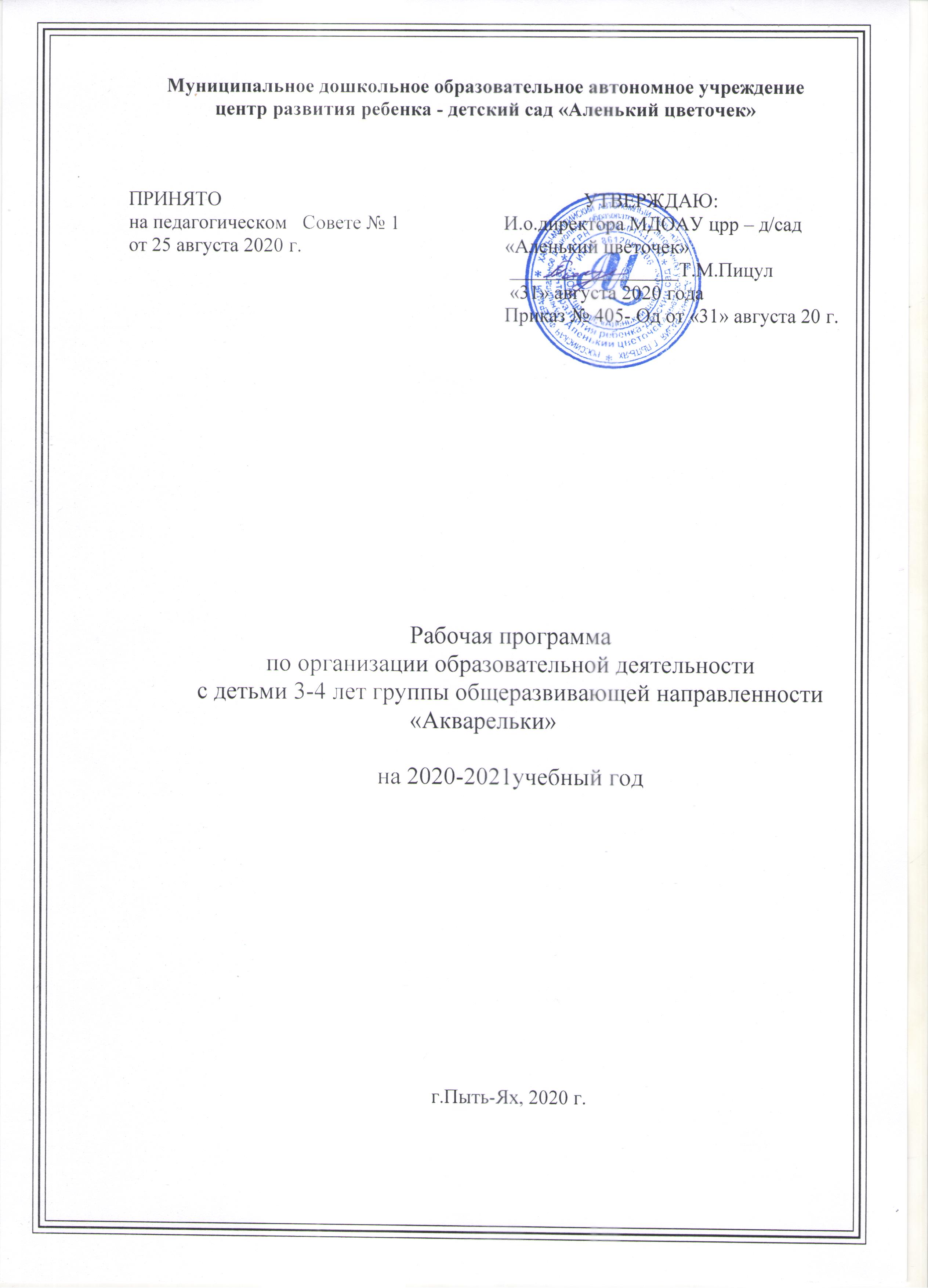 СОДЕРЖАНИЕI. ЦЕЛЕВОЙ РАЗДЕЛ ПРОГРАММЫ………………………………………………… 2 1.  Пояснительная записка…………………………………………………………….. 2  1.1. Возрастные особенности детей с 3 - 4 лет………………………………………...2 1.2. Цели и задачи педагогической деятельности…………………………………….3  1.3. Проектирование образовательного процесса в соответствии с контингентом       воспитанников, их индивидуальными и возрастными особенностями…………… ...4 1.4. Планируемые результаты освоения программы………………………………….6II. СОДЕРЖАТЕЛЬНЫЙ РАЗДЕЛ ПРОГРАММЫ…………………………………….82.1 Игра как особое пространство развития ребенка  от 3-4 лет………………………82.2 Образовательная деятельность в соответствии с направлениями развития детей ……………………………………………………………………………9 2.3 Образовательная область «Социально-коммуникативное развитие»…………….102.4 Образовательная область «Познавательное развитие»…………………………….142.5 Образовательная область «Речевое развитие»……………………………………...192.6 Образовательная область «Художественно-эстетическое развитие»……………..212.7 Образовательная область «Физическое развитие»…………………………………262.8 Формы, способы, методы и средства реализации  программы……………………282.9 Особенности образовательной деятельности разных видов и культурных практик……………………………………………………………………………………342.10  Способы и направления поддержки детской инициативы……………………...392.11 Особенности взаимодействия с семьями воспитанников………………………..412.12 Особенности организации педагогической диагностики и мониторинга……....422.12.1 Педагогическая диагностика…………………………………………………….42 2.12.2 Мониторинг образовательного процесса……………………………………….43III. ОРГАНИЗАЦИОННЫЙ РАЗДЕЛ………………………………………………………..443.1 Методическое обеспечение программы. Средства обучения и воспитания…….443.2 Распорядок и режим дня……………………………………………………………..453.3 Особенности традиционных событий, праздников, мероприятий……………….453.4 Особенности организации развивающей предметно-пространственной среды...46IV. ПРИЛОЖЕНИЯПриложение № 1 Учебный план ........................................................................................48Приложение № 2 Расписание  ООД……………………………………………………..50 Приложение №3 Проектно-тематического планирования работы……………………52Приложение №4 Циклограмма образовательной деятельности....................................104Приложение №5 План  работы с семьями воспитанников …………………………...108Приложение №6 Кружковая работа……………………………………………………114Приложение №7 Социальный паспорт группы……………………………………….116Приложение №8 Мониторинг образовательного процесса…………………………..117Приложение №9 Программно-методическое обеспечение............................................122Приложение №10 Режим дня............................................................................................126I. ЦЕЛЕВОЙ РАЗДЕЛ ПРОГРАММЫ1. Пояснительная записка               Рабочая программа (далее - Программа) – нормативный документ, характеризующий систему организации образовательной деятельности группы «Акварельки» общеразвивающей направленности от 3 до 4 лет. Программа разработана на основе основной образовательной программы дошкольного образования муниципального дошкольного образовательного автономного учреждения центр развития ребёнка - детский сад  «Аленький цветочек».         Программа определяет содержание и организацию образовательной деятельности на уровне дошкольного образования и обеспечивает развитие личности воспитанников в различных видах общения и деятельности с учетом их возрастных, индивидуальных, психологических и физиологических особенностей и реализуется в течении всего времени пребывания детей в ДОУ.                Содержание рабочей программы отражает реальные условия группы, возрастные и индивидуальные особенности развития воспитанников. Режим работы – пятидневный, с 7.00 до 19.00, с 12-часовым пребыванием детей в учреждении; выходные дни – суббота, воскресенье. Программа направлена на создание условий, которые способствуют полноценному развитию личности детей во всех основных образовательных областях, а именно: в сферах социально-коммуникативного, познавательного, речевого, художественно-эстетического и физического развития на фоне эмоционального благополучия воспитанников и положительного отношения к миру, к себе и к другим людям.1.1 Возрастные особенности детей с 3 -4 лет          В возрасте 3-4 лет ребенок постепенно выходит за пределы семейного круга, его общение становится внеситуативным. Взрослый становится для ребенка не только членом семьи, но и носителем определенной общественной функции. Желание ребенка выполнять такую же функцию приводит к противоречию с его реальными возможностями. Это противоречие разрешается через развитие игры, которая становится ведущим видом деятельности в дошкольном возрасте.          Главной особенностью игры является ее условность: выполнение одних действий с одними предметами предполагает их отнесенность к другим действиям с другими предметами. Основным содержанием игры младших дошкольников являются действия с игрушками и предметами-заместителями. Продолжительность игры небольшая. Младшие дошкольники ограничиваются игрой с одной-двумя ролями и простыми, неразвернутыми сюжетами. Игры с правилами в этом возрасте только начинают формироваться.          Изобразительная деятельность ребенка зависит от его представлений о предмете. В этом возрасте они только начинают формироваться. Графические образы бедны. У одних детей в изображениях отсутствуют детали, у других рисунки могут быть более детализированы. Дети уже могут использовать цвет.          Большое значение для развития мелкой моторики имеет лепка. Младшие дошкольники способны под руководством взрослого вылепить простые предметы.         Известно, что аппликация оказывает положительное влияние на развитие восприятия.         В этом возрасте детям доступны простейшие виды аппликации.Конструктивная деятельность в младшем дошкольном возрасте ограничена возведением несложных построек по образцу и по замыслу. В младшем дошкольном возрасте развивается перцептивная деятельность. Дети от использования предэталонов — индивидуальных единиц восприятия — переходят к сенсорным эталонам — культурно-выработанным средствам восприятия. К концу младшего дошкольного возраста дети могут воспринимать до 5 и более форм предметов и до 7 и более цветов, способны дифференцировать предметы по величине, ориентироваться в пространстве группы детского сада, а при определенной организации образовательного процесса—и в помещении всего дошкольного учреждения.         Развиваются память и внимание. По просьбе взрослого дети могут запомнить 3-4 слова и 5-6 названий предметов. К концу младшего дошкольного возраста они способны запомнить значительные отрывки из любимых произведений.Продолжает развиваться наглядно-действенное мышление. При этом преобразования ситуаций в ряде случаев осуществляются на основе целенаправленных проб с учетом желаемого результата. Дошкольники способны установить некоторые скрытые связи и отношения между предметами.         В младшем дошкольном возрасте начинает развиваться воображение, которое особенно наглядно проявляется в игре, когда одни объекты выступают в качестве заместителей других.Взаимоотношения детей обусловлены нормами и правилами. В результате целенаправленного воздействия они могут усвоить относительно большое количество норм, которые выступают основанием для оценки собственных действий и действий других детей.         Взаимоотношения детей ярко проявляются в игровой деятельности. Они скорее играют рядом, чем активно вступают во взаимодействие. Однако уже в этом возрасте могут наблюдаться устойчивые избирательные взаимоотношения. Конфликты между детьми возникают преимущественно по поводу игрушек. Положение ребенка в группе сверстников во многом определяется мнением воспитателя.        В младшем дошкольном возрасте можно наблюдать соподчинение мотивов поведения в относительно простых ситуациях. Сознательное управление поведением только начинает складываться; во многом поведение ребенка еще ситуативное. Вместе с тем можно наблюдать и случаи ограничения собственных побуждений самим ребенком, сопровождаемые словесными указаниями. Начинает развиваться самооценка, при этом дети в значительной мере ориентируются на оценку воспитателя. Продолжает развиваться также их половая идентификация, что проявляется в характере выбираемых игрушек и сюжетов.1.2 Цели и задачи педагогической деятельности Ведущие цели Программы — создание благоприятных условий для полноценного проживания ребенком дошкольного детства, формирование основ базовой культуры личности, всестороннее развитие психических и физических качеств в соответствии с возрастными и индивидуальными особенностями, подготовка к жизни в современном обществе, формирование предпосылок к учебной деятельности, обеспечение безопасности жизнедеятельности дошкольника.Для достижения целей Программы первостепенное значение имеют:- забота о здоровье, эмоциональном благополучии и своевременном всестороннем развитии каждого ребенка;-   создание в группах атмосферы гуманного и доброжелательного отношения ко всем воспитанникам, что позволяет растить их общительными, добрыми, любознательными, инициативными, стремящимися к самостоятельности и творчеству;-  максимальное использование разнообразных видов детской деятельности, их интеграция в целях повышения эффективности воспитательно-образовательного процесса;- творческая организация воспитательно-образовательного процесса;- вариативность использования образовательного материала, позволяющая развивать творчество в соответствии с интересами и наклонностями каждого ребенка;- уважительное отношение к результатам детского творчества;- единство подходов к воспитанию детей в условиях дошкольного образовательного учреждения и семьи;- соблюдение в работе детского сада и начальной школы преемственности, исключающей умственные и физические перегрузки в содержании образования детей дошкольного возраста, обеспечивающей отсутствие давления предметного обучения.В основу приоритетов деятельности группы положены следующие факторы: - учет государственной политики; - особенности контингента детей и кадрового состава группы; - учет запроса родителей; - особенности региона. Для реализации приоритетного направления и регионального компонента используются дополнительные программы и педагогические технологии.  1.3 Проектирование образовательного процесса в соответствии с контингентом воспитанников, их индивидуальными и возрастными особенностямиПроектирование образовательного процесса  Программы предусматривает реализацию обязательной части /федеральный компонент/ и вариативной части,  формируемой участниками образовательных отношений.Обязательная часть составлена на основе примерной основной общеобразовательной программы дошкольного воспитания и обучения в детском саду «От рождения до школы» под редакцией Н.Е. Вераксы, Т.С. Комаровой, М.А. Васильевой. Обязательная часть программы (инвариантная) предполагает комплексность подхода, обеспечивая развитие детей во всех пяти взаимодополняющих образовательных областях в соответствии со ФГОС ДО: «Социально – коммуникативное развитие», «Познавательное развитие», «Речевое развитие», «Художественно-эстетическое развитие», «Физическое развитие».Вариативная часть, формируемая участниками образовательных отношений, сформирована с учетом реализации Рабочей программы «Играй-ка»,  составленной на основе программы «Практическая Монтессори педагогика», для детей 2-5 лет.- Рабочей программы  «Социокультурные истоки», автор и руководитель программы Кузьмин И.А. для детей 3-7 лет, реализуется в совместной деятельности.Целью программы «Социокультурные истоки» является целостное развитие личности, развитие ребёнка на гармоничность и целостность, которое определяется как «развитие различных сторон личности, её физических и духовных сил, всех её творческих способностей и дарований». Целостному развитию личности способствует интегративный подход в образовании.           Логика освоения  основных категорий курса выглядит следующим образом: в младшей группе (3 – 4 года) - осуществляется первичное прочувствованное  восприятие  социокультурных категорий  Слово, Образ, Книга;Данный выбор программ обеспечивает целостность воспитательно-образовательной работы, и содействует эффективному решению проблемы преемственности при постепенном переходе из одной возрастной группы в другую, переходе к школьному обучению.Организованная образовательная деятельность реализуется через организацию различных видов детской деятельности (игровой, двигательной, познавательно-исследовательской, коммуникативной, продуктивной, музыкально-художественной, трудовой, чтения художественной литературы) или их интеграцию с использованием разнообразных форм и методов работы, выбор которых осуществляется педагогами в зависимости от контингента детей, уровня освоения Программы и решения конкретных образовательных задач.С целью раскрытия основных направлений математического развития детей 3-4 лет в группе проводится кружок «Весёлая наука», на основе программы «Математические ступеньки» Е.В Колесниковой. Задачи программы: - развивать потребность активно мыслить;- создать условия для развития математических способностей;- обеспечивать возможность непрерывного обучения в условиях ДОО;- приобретать знания о множестве, числе, величине, пространстве и времени как основах математического развития дошкольников;- развивать логическое мышление;- формировать инициативность и самостоятельность.Занятия в кружке проводятся один раз в неделю,  по подгруппам, во II половине дня.      Учебный год распланирован на  36  учебных недель с 01.09.2017  по 31.05.2018 г., составлен годовой календарный учебный график с 01.09.2017 – 31.05.2018.	Образовательный процесс в детском саду предусматривает решение программных образовательных задач в рамках модели организации воспитательно-образовательного процесса в соответствии с ФГОС ДО.        Учебный план обеспечивает реализацию Федерального государственного образовательного стандарта дошкольного образования, регулирует объем образовательной нагрузки   и планирование самостоятельной деятельности детей в режимных моментах (Приложение 1).  Планирование образовательной нагрузки  и расписание организованной образовательной деятельности (Приложение 2), при работе по пятидневной неделе, разработано в соответствии    с СанПиНом 2.4.1.3049-13.В середине времени, отведенного на непрерывную образовательную деятельность, проводят физкультминутку. Перерывы между периодами образовательной деятельности — не менее 10 минут. В летний период организованную образовательную деятельность не проводят. Предпочтение отдается спортивным и подвижным играм, спортивным праздникам, экскурсиям, увеличивается продолжительность прогулок. Организованную образовательную деятельность, требующую повышенной познавательной активности и умственного напряжения детей, проводят в первую половину дня и в дни наиболее высокой работоспособности детей (вторник, среда). Для профилактики утомления детей ее сочетают с образовательной деятельностью, направленной на физическое и художественно-эстетическое развитие. Общий объем образовательной нагрузки (как непосредственно образовательной деятельности, так и образовательной деятельности, осуществляемой в ходе режимных моментов) определяется дошкольным образовательным учреждением с учетом: действующих санитарно-эпидемиологических правил и нормативов (СанПиН);федерального государственного образовательного стандарта дошкольного образования; типа и вида учреждения, реализующего основную образовательную программу дошкольного образования, наличия приоритетных направлений образовательной деятельности; рекомендаций примерной основной общеобразовательной программы дошкольного образования; специфики условий (климатических, демографических, национально – культурных и др.) осуществления образовательного процесса. Формы планирования образовательного процесса в группе представлены в виде: проектно-тематического  плана (Приложение №3),   циклограммы образовательной деятельности (Приложение №4) системы работы с родителями (Приложение №5), планирования  кружковой работы (Приложение № 6).          1.4 Планируемые результаты освоения программыЦелевые ориентирыСпецифика дошкольного детства (гибкость, пластичность развития ребенка, высокий разброс вариантов его развития, его непосредственность и непроизвольность) не позволяет требовать от ребенка дошкольного возраста достижения конкретных образовательных результатов и обусловливает необходимость определения результатов освоения образовательной программы в виде целевых ориентиров.                                                                                                               Целевые ориентиры дошкольного образования, представленные в ФГОС ДО, следует рассматривать как социально-нормативные возрастные характеристики возможных достижений ребенка. Это ориентир для педагогов и родителей, обозначающий направленность воспитательной деятельности взрослых.                          Целевые ориентиры на этапе завершения дошкольного образования•Ребенок овладевает основными культурными средствами, способами деятельности, проявляет инициативу и самостоятельность в разных видах деятельности—игре, общении, познавательно-исследовательской деятельности, конструировании и др.; способен выбирать себе род занятий, участников по совместной деятельности. •Ребенок обладает установкой положительного отношения к миру, к разным видам труда, другим людям и самому себе, обладает чувством собственного достоинства; активно взаимодействует со сверстниками и взрослыми, участвует в совместных играх. •Способен договариваться, учитывать интересы и чувства других, сопереживать неудачам и радоваться успехам других, адекватно проявляет свои чувства, в том числе чувство веры в себя, старается разрешать конфликты. Умеет выражать и отстаивать свою позицию по разным вопросам. •Способен сотрудничать и выполнять как лидерские, так и исполнительские функции в совместной деятельности. •Понимает, что все люди равны вне зависимости от их социального происхождения, этнической принадлежности, религиозных и других верований, их физических и психических особенностей. •Проявляет эмпатию по отношению к другим людям, готовность прийти на помощь тем, кто в этом нуждается. •Проявляет умение слышать других и стремление быть понятым другими. •Ребенок обладает развитым воображением, которое реализуется в разных видах деятельности, и прежде всего в игре; владеет разными формами и видами игры, различает условную и реальную ситуации; умеет подчиняться разным правилам и социальным нормам. Умеет распознавать различные ситуации и адекватно их оценивать. •Ребенок достаточно хорошо владеет устной речью, может выражать свои мысли и желания, использовать речь для выражения своих мыслей, чувств и желаний, построения речевого высказывания в ситуации общения, выделять звуки в словах, у ребенка складываются предпосылки грамотности. •У ребенка развита крупная и мелкая моторика; он подвижен, вынослив, владеет основными движениями, может контролировать свои движения и управлять ими. •Ребенок способен к волевым усилиям, может следовать социальным нормам поведения и правилам в разных видах деятельности, во взаимоотношениях со взрослыми и сверстниками, может соблюдать правила безопасного поведения и навыки личной гигиены. •Проявляет ответственность за начатое дело. •Ребенок проявляет любознательность, задает вопросы взрослым и сверстникам, интересуется причинно-следственными связями, пытается самостоятельно придумывать объяснения явлениям природы и поступкам людей; склонен наблюдать, экспериментировать. Обладает начальными знаниями о себе, о природном и социальном мире, в котором он живет; знаком с произведениями детской литературы, обладает элементарными представлениями из области живой природы, естествознания, математики, истории и т.п.; способен к принятию собственных решений, опираясь на свои знания и умения в различных видах деятельности. •Открыт новому, то есть проявляет стремления к получению знаний, положительной мотивации к дальнейшему обучению в школе, институте. •Проявляет уважение к жизни (в различных ее формах) и заботу об окружающей среде. •Эмоционально отзывается на красоту окружающего мира, произведения народного и профессионального искусства (музыку, танцы, театральную деятельность, изобразительную деятельность и т.д.). •Проявляет патриотические чувства, ощущает гордость за свою страну, ее достижения, имеет представление о ее географическом разнообразии, многонациональности, важнейших исторических событиях. •Имеет первичные представления о себе, семье, традиционных семейных ценностях, включая традиционные гендерные ориентации, проявляет уважение к своему и противоположному полу. •Соблюдает элементарные общепринятые нормы, имеет первичные ценностные представления о том, «что такое хорошо и что такое плохо», стремится поступать хорошо; проявляет уважение к старшим и заботу о младших. •Имеет начальные представления о здоровом образе жизни. Воспринимает здоровый образ жизни как ценность.II. СОДЕРЖАТЕЛЬНЫЙ РАЗДЕЛ ПРОГРАММЫ2.1. Игра как особое пространство развития ребенка от трех до четырех лет           Игра — самая любимая и естественная деятельность младших дошкольников. Игра сопровождает младших дошкольников в течение всего времени пребывания в детском саду.            Задачи 1. Создание условий для развития игровой деятельности детей. 2. Формирование игровых умений, развитых культурных форм игры. 3. Развитие у детей интереса к различным видам игр. 4. Всестороннее воспитание и гармоничное развитие детей в игре (эмоционально-нравственное, умственное, физическое, художественно-эстетическое и социально-коммуникативное).5. Развитие самостоятельности, инициативы, творчества, навыков саморегуляции; формирование доброжелательного отношения к сверстникам, умения взаимодействовать, договариваться, самостоятельно разрешать конфликтные ситуации.          Сюжетно-ролевые игры. Способствовать возникновению у детей игр на темы из окружающей жизни, по мотивам литературных произведений (потешек, песенок, сказок, стихов); обогащению игрового опыта детей посредством объединения отдельных действий в единую сюжетную линию.Развивать умение выбирать роль, выполнять в игре с игрушками несколько взаимосвязанных действий (готовить обед, накрывать на стол, кормить). Учить взаимодействовать в сюжетах с двумя действующими лицами (шофер — пассажир, мама — дочка, врач — больной); в индивидуальных играх с игрушками-заместителями исполнять роль за себя и за игрушку.         Показывать способы ролевого поведения, используя обучающие игры.Поощрять попытки детей самостоятельно подбирать атрибуты для той или иной роли; дополнять игровую обстановку недостающими предметами, игрушками.          Усложнять, обогащать предметно-игровую среду за счет использования предметов полифункционального назначения и увеличения количества игрушек. Учить детей использовать в играх строительный материал (кубы, бруски, пластины), простейшие деревянные и пластмассовые конструкторы, природный материал (песок, снег, вода); разнообразно действовать с ними (строить горку для кукол, мост, дорогу; лепить из снега заборчик, домик; пускать по воде игрушки).Развивать умение взаимодействовать и ладить друг с другом в непродолжительной совместной игре.           Подвижные игры. Развивать активность детей в двигательной деятельности. Организовывать игры со всеми детьми группы. Поощрять игры с каталками, автомобилями, тележками, велосипедами; игры, в которых развиваются навыки лазания, ползанья; игры с мячами, шарами, развивающие ловкость движений.Постепенно вводить игры с более сложными правилами и сменой видов движений.          Театрализованные игры. Пробуждать интерес детей к театрализованной игре, создавать условия для ее проведения. Формировать умение следить за развитием действия в играх-драматизациях и кукольных спектаклях, созданных силами взрослых и старших детей.         Учить детей имитировать характерные действия персонажей (птички летают, козленок скачет), передавать эмоциональное состояние человека (мимикой, позой, жестом, движением).         Знакомить детей с приемами вождения настольных кукол. Учить сопровождать движения простой песенкой.         Вызывать желание действовать с элементами костюмов (шапочки, воротнички и т. д.) и атрибутами как внешними символами роли.Развивать стремление импровизировать на несложные сюжеты песен, сказок. Вызывать желание выступать перед куклами и сверстниками, обустраивая место для выступления.         Побуждать участвовать в беседах о театре (театр — актеры — зрители, поведение людей в зрительном зале).         Дидактические игры. Закреплять умение детей подбирать предметы по цвету и величине (большие, средние и маленькие шарики 2-3 цветов), собирать пирамидку из уменьшающихся по размеру колец, чередуя в определенной последовательности 2-3 цвета. Учить собирать картинку из 4-6 частей («Наша посуда», «Игрушки» и др.).         В совместных дидактических играх учить детей выполнять постепенно усложняющиеся правила2.2 Образовательная деятельность в соответствии с направлениями развития детей от 3 до 4 летСодержание психолого-педагогической работы с детьми 2-7 лет дается по образовательным областям: «Социально-коммуникативное развитие», «Познавательное развитие», «Речевое развитие», «Художественно-эстетическое развитие», «Физическое развитие». Содержание психолого-педагогической работы ориентировано на разностороннее развитие дошкольников с учетом их возрастных и индивидуальных особенностей. Задачи психолого-педагогической работы по формированию физических, интеллектуальных и личностных качеств детей решаются интегрировано в ходе освоения всех образовательных областейнаряду с задачами, отражающими специфику каждой образовательной области, с обязательным психологическим сопровождением. При этом решение программных образовательных задач предусматривается не только в рамках непосредственно образовательной деятельности, но и в ходе режимных моментов — как в совместной деятельности взрослого и детей, так и в самостоятельной деятельности дошкольников.  2.3. Образовательная область «СОЦИАЛЬНО-КОММУНИКАТИВНОЕ РАЗВИТИЕ»          «Социально-коммуникативное развитие направлено на усвоение норм и ценностей, принятых в обществе, включая моральные и нравственные ценности; развитие общения и взаимодействия ребенка со взрослыми и сверстниками; становление самостоятельности, целенаправленности и саморегуляции собственных действий; развитие социального и эмоционального интеллекта, эмоциональной отзывчивости, сопереживания, формирование готовности к совместной деятельности со сверстниками, формирование уважительного отношения и чувства принадлежности к своей семье и к сообществу детей и взрослых в Организации; формирование позитивных установок к различным видам труда и творчества; формирование основ безопасного поведения в быту, социуме, природе».Основные цели и задачиНравственное воспитание, формирование личности ребенка, развитие общения. Усвоение норм и ценностей, принятых в обществе, воспитание уважения к традиционным ценностям, таким как любовь к родителям, уважение к старшим, заботливое отношение к малышам, пожилым людям, внимательное отношение к людям с ограниченными возможностями здоровья. Воспитание моральных и нравственных качеств ребенка, формирование умения правильно оценивать свои поступки и поступки сверстников, воспитание у детей стремления в своих поступках следовать положительному примеру. Развитие социального и эмоционального интеллекта, эмоциональной отзывчивости, сопереживания, уважительного и доброжелательного отношения к окружающим. Развитие свободного общения с взрослыми и детьми, овладение конструктивными способами и средствами взаимодействия с окружающими; формирование готовности детей к совместной деятельности, развитие умения договариваться, самостоятельно разрешать конфликты со сверстниками. Формирование личности ребенка, воспитание уважительного отношения к себе, уверенности в своих силах, становление самостоятельности, целенаправленности и саморегуляции собственных действий; воспитание стремления творчески подходить к решению различных жизненных ситуаций. Развитие игровой деятельности (сюжетно-ролевые игры). Развитие интереса к сюжетно-ролевым играм, формирование игровых умений, развитых культурных форм игры. Всестороннее воспитание и гармоничное развитие детей в игре (эмоционально-нравственное, умственное, физическое, художественно-эстетическое и социально-коммуникативное). Развитие в игре самостоятельности, инициативы, творчества, организаторских способностей; формирование умения самостоятельно организовывать различные игры, выполнять игровые правила, соблюдать нормы поведения; воспитание чувства коллективизма. Ребенок в семье и сообществе. Воспитание уважения к традиционным семейным ценностям; воспитание уважительного отношения и чувства принадлежности к своей семье, любви и уважения к своим родителям, умения проявлять заботу о близких людях, с благодарностью воспринимать заботу о себе. Воспитание уважительного отношения и чувства принадлежности к сообществу детей и взрослых в организации, чувства коллективизма, воспитание активной жизненной позиции, стремления к участию в совместной деятельности и различных мероприятиях, формирование представления о себе как об активном члене коллектива. Формирование позитивных установок к труду и творчеству. Развитие навыков самообслуживания; приобщение детей к доступным видам трудовой деятельности. Формирование умения ответственно относиться к порученному заданию (умение и желание доводить дело до конца, стремление сделать его хорошо). Формирование позитивных установок к различным видам труда и творчества. Воспитание ценностного отношения к собственному труду, труду других людей и его результатам. Формирование основ безопасности. Формирование первичных представлений о безопасном поведении в быту, социуме, природе. Воспитание осознанного отношения к выполнению правил безопасности. Формирование осторожного и осмотрительного отношения к потенциально опасным для человека и окружающего мира природы ситуациям. Формирование представлений о некоторых типичных опасных ситуациях и способах поведения в них. Формирование элементарных представлений о правилах безопасности дорожного движения; воспитание осознанного отношения к необходимости выполнения этих правил.СОДЕРЖАНИЕ ПСИХОЛОГО-ПЕДАГОГИЧЕСКОЙ РАБОТЫ Нравственное воспитание, формирование личности ребенка, развитие общенияНравственное воспитание. Обеспечивать условия для нравственного воспитания детей, способствовать усвоению морально-нравственных норм и ценностей, принятых в обществе. Продолжать формировать элементарные представления о том, что хорошо и что плохо, формировать опыт правильной оценки хороших и плохих поступков. Развитие социального и эмоционального интеллекта. Продолжать воспитывать эмоциональную отзывчивость, поощрять попытки пожалеть сверстника, обнять его, помочь; создавать игровые ситуации, способствующие формированию внимательного, заботливого отношения к окружающим. Развитие общения. Формировать доброжелательное отношение друг к другу, умение делиться с товарищем, учить жить дружно, вместе пользоваться игрушками, книгами, помогать друг другу. Формирование личности ребенка. Создавать условия для формирования личности ребенка. Способствовать первичным проявлениям целенаправленности и саморегуляции собственных действий; поощрять стремление детей к самостоятельности («я сам»), развивать умение ини- 69 циативно обращаться к знакомому взрослому или сверстнику (с вопросом, просьбой, предложением и т. п.), умение самостоятельно находить себе интересное занятие. Усвоение общепринятых норм поведения. Закреплять навыки организованного поведения в детском саду, дома, на улице; приучать детей общаться спокойно, без крика. Продолжать приучать детей к вежливости (учить здороваться, прощаться, благодарить за помощь).Развитие игровой деятельности (сюжетно-ролевые игры)Способствовать возникновению у детей игр на темы из окружающей жизни, по мотивам литературных произведений (потешек, песенок, сказок, стихов); обогащению игрового опыта детей посредством объединения отдельных действий в единую сюжетную линию. Развивать умение выбирать роль, выполнять в игре с игрушками несколько взаимосвязанных действий (готовить обед, накрывать на стол, кормить). Учить взаимодействовать в сюжетах с двумя действующими лицами (шофер — пассажир, мама — дочка, врач — больной); в индивидуальных играх с игрушками-заместителями исполнять роль за себя и за игрушку. Показывать способы ролевого поведения, используя обучающие игры. Поощрять попытки детей самостоятельно подбирать атрибуты для той или иной роли; дополнять игровую обстановку недостающими предметами, игрушками. Усложнять, обогащать предметно-игровую среду за счет использования предметов полифункционального назначения и увеличения количества игрушек. Учить детей использовать в играх строительный материал (кубы, бруски, пластины), простейшие деревянные и пластмассовые конструкторы, природный материал (песок, снег, вода); разнообразно действовать с ними (строить горку для кукол, мост, дорогу; лепить из снега заборчик, домик; пускать по воде игрушки). Развивать умение взаимодействовать и ладить друг с другом в непродолжительной совместной игре.Ребенок в семье и сообществеСемья. Продолжать воспитывать уважительное отношение и чувство принадлежности к своей семье. Беседовать с ребенком о членах его семьи 75 (как зовут, чем занимаются, как играют с ребенком и пр.). Учить заботиться о близких людях, вызывать чувство благодарности к родителям и близким за их любовь и заботу. Детский сад. Формировать у детей положительное отношение к детскому саду. Обращать их внимание на красоту и удобство оформления групповой комнаты, раздевалки (светлые стены, красивые занавески, удобная мебель, новые игрушки, в книжном уголке аккуратно расставлены книги с яркими картинками); знакомить с оборудованием и оформлением участка для игр и занятий, подчеркивая его красоту, удобство. Совершенствовать умение свободно ориентироваться в помещениях и на участке детского сада. Способствовать формированию чувства принадлежности к сообществу детей и взрослых в детском саду. Вовлекать детей в жизнь группы, воспитывать стремление поддерживать чистоту и порядок в группе, формировать бережное отношение к игрушкам, книгам, личным вещам и пр. Формировать чувство общности, значимости каждого ребенка для детского сада. Воспитывать уважительное отношение к сотрудникам детского сада (музыкальный руководитель, медицинская сестра, заведующая, старший воспитатель и др.), их труду; напоминать их имена и отчества.Формирование позитивных установок к труду и творчествуРазвитие навыков самообслуживания. Формировать элементарные навыки самообслуживания; поддерживать стремление к самостоятельности при овладении навыками самообслуживания. Учить правильно пользоваться столовой и чайной ложками, вилкой, салфеткой; учить самостоятельно одеваться и раздеваться в определенной последовательности (надевать и снимать одежду, расстегивать и застегивать пуговицы, складывать, вешать предметы одежды и т.п.). Воспитывать навыки опрятности, умение замечать непорядок в одежде и устранять его при небольшой помощи взрослых. Приобщение к доступной трудовой деятельности. Способствовать приобщению детей к доступной трудовой деятельности. Побуждать к самостоятельному выполнению элементарных поручений: готовить материалы к занятиям (кисти, доски для лепки и пр.), после игры убирать на место игрушки, строительный материал, книги. Приучать соблюдать порядок и чистоту в помещении и на участке детского сада. Во второй половине года начинать формировать навыки, необходимые для дежурства по столовой (раскладывать ложки, расставлять хлебницы, салфетницы и т. п.). Способствовать развитию у детей желания помогать взрослым и выполнять элементарные трудовые поручения: поливать комнатные растения, сажать лук, сеять крупные семена, счищать снег со скамеек, подкармливать зимующих птиц и пр. Воспитывать уважительное, бережное отношение к результатам своего труда, труда и творчества сверстников (рисункам, поделкам, постройкам и т.п.). Обращать внимание детей на личностные (доброжелательный, чуткий) и деловые (трудолюбивый, аккуратный) качества человека, которые помогают ему трудиться. Формировать положительное отношение к труду взрослых. Воспитывать уважение к людям знакомых профессий. Побуждать оказывать помощь взрослым, воспитывать бережное отношение к результатам их труда.Формирование основ безопасностиБезопасное поведение в природе. Формировать представления о простейших взаимосвязях в живой и неживой природе. Знакомить с правилами поведения в природе (не рвать без надобности растения, не ломать ветки деревьев, не трогать животных и др.). Безопасность на дорогах. Расширять ориентировку в окружающем пространстве. Знакомить детей с правилами дорожного движения. Учить различать проезжую часть дороги, тротуар, понимать значение зеленого, желтого и красного сигналов светофора. Формировать первичные представления о безопасном поведении на дорогах (переходить дорогу, держась за руку взрослого). Знакомить с работой водителя. Безопасность собственной жизнедеятельности. Знакомить с источниками опасности дома (горячая плита, утюг и др.). Формировать навыки безопасного передвижения в помещении (осторожно спускаться и подниматься по лестнице, держась за перила; открывать и закрывать двери, держась за дверную ручку). Формировать умение соблюдать правила в играх с мелкими предметами (не засовывать предметы в ухо, нос; не брать их в рот). Развивать умение обращаться за помощью к взрослым. Формировать навыки безопасного поведения в играх с песком, водой, снегом.          2.4. Образовательная область               «ПОЗНАВАТЕЛЬНОЕ РАЗВИТИЕ»      «Познавательное развитие предполагает развитие интересов детей, любознательности и познавательной мотивации; формирование познавательных действий, становление сознания; развитие воображения и творческой активности; формирование первичных представлений о себе, других людях, объектах окружающего мира, о свойствах и отношениях объектов окружающего мира (форме, цвете, размере, материале, звучании, ритме, темпе, количестве, числе, части и целом, пространстве и времени, движении и покое, причинах и следствиях и др.), о малой родине и Отечестве, представлений о социокультурных ценностях нашего народа, об отечественных традициях и праздниках, о планете Земля как общем доме людей, об особенностях ее природы, многообразии стран и народов мира.»Основные цели и задачиРазвитие познавательно-исследовательской деятельности. Развитие познавательных интересов детей, любознательности, стремления к получению знаний, формирование положительной мотивации к дальнейшему обучению в течение всей жизни. Формирование познавательных действий, становление сознания; развитие воображения и творческой активности; развитие восприятия, внимания, памяти, наблюдательности, способности анализировать, сравнивать, выделять характерные, существенные признаки предметов и явлений окружающего мира; умения устанавливать простейшие связи между предметами и явлениями, делать простейшие обобщения. Расширение опыта ориентировки в окружающем, сенсорное развитие; формирование первичных представлений об объектах окружающего мира, о свойствах и отношениях объектов окружающего мира (форме, цвете, размере, материале, звучании, ритме, темпе, причинах и следствиях и др.). Развитие проектной деятельности всех типов (исследовательской, творческой, нормативной) индивидуального и группового характера. Развитие умения презентации проектов, формирование представления об их авторстве. Мотивация родителей к участию в исследовательской и проектной деятельности детей. Формирование элементарных математических представлений. Формирование элементарных математических представлений, первичных представлений об основных свойствах и отношениях объектов окружающего мира: форме, цвете, размере, количестве, числе, части и целом, пространстве и времени. Ознакомление с предметным окружением. Ознакомление с предметным миром (название, функция, назначение, свойства и качества предмета); восприятие предмета как творения человеческой мысли и результата труда. Формирование первичных представлений о многообразии предметного окружения; о том, что человек создает предметное окружение, изменяет и совершенствует его для себя и других людей, делая жизнь более удобной и комфортной. Развитие умения устанавливать причинно-следственные связи между миром предметов и природным миром. Ознакомление с миром природы. Ознакомление с природой и природными явлениями. Развитие умения устанавливать причинно-следственные связи между природными явлениями. Формирование первичных представлений о природном многообразии планеты Земля. Формирование элементарных экологических представлений. Воспитание умения правильно вести себя в природе. Воспитание любви к природе, желания беречь ее. Ознакомление с социальным миром. Ознакомление с окружающим социальным миром, расширение кругозора детей, формирование целостной картины мира. Формирование первичных представлений о себе (образ Я), других людях; формирование традиционных гендерных представлений. Формирование первичных представлений о труде взрослых, его роли в обществе и жизни каждого человека. Знакомство с профессиями. Формирование первичных представлений о малой родине и Отечестве, о социокультурных ценностях нашего народа, об отечественных традициях и праздниках. Формирование чувства гражданской принадлежности; воспитание патриотических чувств, любви к Родине, гордости за ее достижения, понимания того, что Россия — великая многонациональная страна с героическим прошлым и счастливым будущим. Формирование элементарных представлений о планете Земля как общем доме людей, о многообразии стран и народов мира. СОДЕРЖАНИЕ ПСИХОЛОГО-ПЕДАГОГИЧЕСКОЙ РАБОТЫ Развитие познавательно-исследовательской деятельностиРазвитие познавательных действий. Учить детей обобщенным способам исследования разных объектов окружающей жизни с помощью специально разработанных систем эталонов, перцептивных действий. Стимулировать использование исследовательских действий. Включать детей в совместные с взрослыми практические познавательные действия экспериментального характера, в процессе которых выделяются ранее скрытые свойства изучаемого объекта. Предлагать выполнять действия в соответствии с задачей и содержанием алгоритма деятельности. С помощью взрослого использовать действия моделирующего характера. Сенсорное развитие. Обогащать чувственный опыт детей, развивать умение фиксировать его в речи. Совершенствовать восприятие (активно включая все органы чувств). Развивать образные представления (используя при характеристике предметов эпитеты и сравнения). Создавать условия для ознакомления детей с цветом, формой, величиной, осязаемыми свойствами предметов (теплый, холодный, твердый, мягкий, пушистый и т. п.); развивать умение воспринимать звучание различных музыкальных инструментов, родной речи. Закреплять умение выделять цвет, форму, величину как особые свойства предметов; группировать однородные предметы по нескольким сенсорным признакам: величине, форме, цвету. Совершенствовать навыки установления тождества и различия предметов по их свойствам: величине, форме, цвету. Подсказывать детям название форм (круглая, треугольная, прямоугольная и квадратная). Дидактические игры. Подбирать предметы по цвету и величине (большие, средние и маленькие; 2–3 цветов), собирать пирамидку из уменьшающихся по размеру колец, чередуя в определенной последовательности 2–3 цвета; собирать картинку из 4–6 частей. В совместных дидактических играх учить детей выполнять постепенно усложняющиеся правила.Формирование элементарных математических представленийКоличество. Развивать умение видеть общий признак предметов группы (все мячи — круглые, эти — все красные, эти — все большие и т.д.). Учить составлять группы из однородных предметов и выделять из них отдельные предметы; различать понятия «много», «один», «по одному», «ни одного»; находить один и несколько одинаковых предметов в окружающей обстановке; понимать вопрос «Сколько?»; при ответе пользоваться словами «много», «один», «ни одного». Сравнивать две равные (неравные) группы предметов на основе взаимного сопоставления элементов (предметов). Познакомить с приемами последовательного наложения и приложения предметов одной группы к предметам другой; учить понимать вопросы: «Поровну ли?», «Чего больше (меньше)?»; отвечать на вопросы, пользуясь предложениями типа: «Я на каждый кружок положил грибок. Кружков больше, а грибов меньше» или «Кружков столько же, сколько грибов». Учить устанавливать равенство между неравными по количеству группами предметов путем добавления одного предмета или предметов к меньшей по количеству группе или убавления одного предмета из большей группы. Величина.Сравнивать предметы контрастных и одинаковых размеров; при сравнении предметов соизмерять один предмет с другим по заданному признаку величины (длине, ширине, высоте, величине в целом), пользуясь приемами наложения и приложения; обозначать результат сравнения словами (длинный — короткий, одинаковые (равные) по длине, широкий — узкий, одинаковые (равные) по ширине, высокий — низкий, одинаковые (равные) по высоте, большой — маленький, одинаковые (равные) по величине). Форма. Познакомить детей с геометрическими фигурами: кругом, квадратом, треугольником. Учить обследовать форму этих фигур, используя зрение и осязание. Ориентировка в пространстве. Развивать умение ориентироваться в расположении частей своего тела и в соответствии с ними различать пространственные направления от себя: вверху — внизу, впереди — сзади (позади), справа — слева. Различать правую и левую руки. Ориентировка во времени. Учить ориентироваться в контрастных частях суток: день — ночь, утро — вечер.Ознакомление с предметным окружением. Продолжать знакомить детей с предметами ближайшего окружения (игрушки, предметы домашнего обихода, виды транспорта), их функциями и назначением. Побуждать вычленять некоторые особенности предметов домашнего обихода (части, размеры, форму, цвет), устанавливать связи между строением и функцией. Понимать, что отсутствие какой-то части нарушает предмет, возможность его использования. Расширять представления детей о свойствах (прочность, твердость, мягкость) материала (дерево, бумага, ткань, глина). Способствовать овладению способами обследования предметов, включая простейшие опыты (тонет — не тонет, рвется — не рвется). Предлагать группировать (чайная, столовая, кухонная посуда) и классифицировать (посуда — одежда) хорошо знакомые предметы. Рассказывать о том, что одни предметы сделаны руками человека (посуда, мебель и т. п.), другие созданы природой (камень, шишки). Формировать понимание того, что человек создает предметы, необходимые для его жизни и жизни других людей (мебель, одежда, обувь, посуда, игрушки и т. д.).Ознакомление с миром природыРазвивать интерес детей к миру природы, поощрять любознательность и инициативу; учить отражать полученные впечатления в речи и продуктивных видах деятельности. Расширять представления детей о растениях и животных. Продолжать знакомить с домашними животными и их детенышами, особенностями их поведения и питания. Знакомить детей с домашними питомцами: кошками, собаками, аквариумными рыбками, декоративными птицами и др., рассказывать о необходимости заботиться о них. Расширять представления о диких животных (медведь, лиса, белка, еж и др.), знакомить с некоторыми экзотическими для России животными (лев, слон, жираф и др.). Дать первичные представления о насекомых (бабочка, майский жук, божья коровка, стрекоза и др.). Расширять представления об овощах, фруктах, ягодах, как растущих в данной местности, так и экзотических. Дать элементарные представления о садовых и огородных растениях, об основных дикорастущих растениях данной местности (деревьях, цветах). Показать, как растут комнатные растения; подвести детей к пониманию того, что для роста растений нужны земля, вода и воздух; побуждать ухаживать за ними (поливать). Знакомить с характерными особенностями следующих друг за другом времен года и теми изменениями, которые происходят в связи с этим в жизни и деятельности взрослых и детей. Дать представления о свойствах воды (льется, переливается, нагревается, охлаждается), песка (сухой — рассыпается, влажный — лепится), снега (холодный, белый, от тепла — тает). Развивать умение понимать простейшие взаимосвязи в природе и делать простейшие обобщения (чтобы растение выросло, его нужно посадить; чтобы растение росло, его нужно поливать и т.п.). Знакомить с правилами поведения в природе (не рвать без надобности растения, не ломать ветки деревьев, не трогать животных и др.). Воспитывать любовь к природе, желание беречь ее. Сезонные наблюдения Осень. Учить замечать изменения в природе: становится холоднее, идут дожди, люди надевают теплые вещи, листья начинают изменять окраску и опадать, птицы улетают в теплые края.Расширять представления о том, что осенью собирают урожай овощей и фруктов. Зима. Расширять представления о характерных особенностях зимней природы (холодно, идет снег; люди надевают зимнюю одежду). Организовывать наблюдения за птицами, прилетающими на участок (ворона, голубь, синица, воробей, снегирь и др.), подкармливать их. Учить замечать красоту зимней природы: деревья в снежном уборе, пушистый снег, прозрачные льдинки и т. д.; Привлекать детей к зимним играм и забавам: катанию с горок, лепке поделок из снега, украшению снежных построек и т. п. Весна. Продолжать знакомить с характерными особенностями весенней природы: ярче светит солнце, снег начинает таять, становится рыхлым, выросла трава, распустились листья на деревьях, появляются бабочки и майские жуки. Расширять представления детей о простейших связях в природе: стало пригревать солнышко — потеплело — появилась травка, запели птицы, люди заменили теплую одежду на облегченную. Показать, как сажают крупные семена цветочных растений и овощей на грядки. Лето. Расширять представления о летних изменениях в природе: жарко, яркое солнце, цветут растения, люди купаются, летают бабочки, появляются птенцы в гнездах. Закреплять знания о том, что летом созревают многие фрукты, овощи и ягоды.Ознакомление с социальным миромОбраз Я. Постепенно формировать образ Я. Сообщать детям разнообразные, касающиеся непосредственно их сведения (ты мальчик, у тебя серые глаза, ты любишь играть и т. п.), в том числе сведения о прошлом (не умел ходить, говорить; ел из бутылочки) и о происшедших с ними изменениях (сейчас умеешь правильно вести себя за столом, рисовать, танцевать; знаешь «вежливые» слова). Закреплять умение называть свое имя и возраст. Первичные представления о сферах человеческой деятельности (знакомство с профессиями).Рассказывать детям о понятных им профессиях (воспитатель, помощник воспитателя, музыкальный руководитель, врач, продавец, повар, шофер, строитель), расширять и обогащать представления о трудовых действиях, результатах труда. Родная страна. Формировать интерес к малой родине и первичные представления о ней: напоминать детям название города (поселка), в котором они живут; побуждать рассказывать о том, где они гуляли в выходные дни (в парке, сквере, детском городке) и пр. Знакомить с ближайшим окружением (основными объектами городской/поселковой инфраструктуры): дом, улица, магазин, поликлиника, парикмахерская.2.5. Образовательная область «РЕЧЕВОЕ РАЗВИТИЕ»      « Речевое развитие включает владение речью как средством общения и культуры; обогащение активного словаря; развитие связной, грамматически правильной диалогической и монологической речи; развитие речевого творчества; развитие звуковой и интонационной культуры речи, фонематического слуха; знакомство с книжной культурой, детской литературой, понимание на слух текстов различных жанров детской литературы; формирование звуковой аналитико-синтетической активности как предпосылки обучения грамоте.»Основные цели и задачиРазвитие речи. Овладение речью как средством общения и культуры. Практическое овладение воспитанниками нормами речи. Развитие всех компонентов устной речи: обогащение активного словаря, развитие грамматического строя речи, связной речи — диалогической и монологической форм; развитие речевого творчества; воспитание звуковой и интонационной культуры речи, развитие фонематического слуха; формирование звуковой аналитико-синтетической активности как предпосылки обучения грамоте. Приобщение к художественной литературе. Приобщение к словесному искусству, в том числе развитие художественного восприятия и эстетического вкуса. Знакомство с книжной культурой, детской литературой. Воспитание интереса и любви к чтению, желания и умения слушать художественные произведения, следить за развитием действия, понимать на слух тексты различных жанров детской литературы. Развитие литературной речи.Развитие речиРазвивающая речевая среда. Продолжать помогать детям общаться со знакомыми взрослыми и сверстниками посредством поручений (спроси, выясни, предложи помощь, поблагодари и т.п.). Подсказывать детям образцы обращения к взрослым, зашедшим в группу («Скажите: „Проходите, пожалуйста“», «Предложите: „Хотите посмотреть...“», «Спросите: „Понравились ли наши рисунки?“»). В быту, в самостоятельных играх помогать детям посредством речи взаимодействовать и налаживать контакты друг с другом («Посоветуй Мите перевозить кубики на большой машине», «Предложи Саше сделать ворота пошире», «Скажи: „Стыдно драться! Ты уже большой“»). В целях развития инициативной речи, обогащения и уточнения представлений о предметах ближайшего окружения предоставлять детям для самостоятельного рассматривания картинки, книги, наборы предметов. Продолжать приучать детей слушать рассказы воспитателя о забавных случаях из жизни. Формирование словаря. На основе обогащения представлений о ближайшем окружении продолжать расширять и активизировать словарный запас детей. Уточнять названия и назначение предметов одежды, обуви, головных уборов, посуды, мебели, видов транспорта. Учить детей различать и называть существенные детали и части предметов (у платья — рукава, воротник, карманы, пуговицы), качества (цвет и 117 его оттенки, форма, размер), особенности поверхности (гладкая, пушистая, шероховатая), некоторые материалы и их свойства (бумага легко рвется и размокает, стеклянные предметы бьются, резиновые игрушки после сжимания восстанавливают первоначальную форму), местоположение (за окном, высоко, далеко, под шкафом).Обращать внимание детей на некоторые сходные по назначению предметы (тарелка — блюдце, стул — табурет — скамеечка, шуба — пальто — дубленка).Учить понимать обобщающие слова (одежда, посуда, мебель, овощи, фрукты, птицы и т. п.); называть части суток (утро, день, вечер, ночь); называть домашних животных и их детенышей, овощи и фрукты. Звуковая культура речи. Продолжать учить детей внятно произносить в словах гласные (а, у, и, о, э) и некоторые согласные звуки: п — б — т — д — к — г; ф — в; т — с — з — ц. Развивать моторику речедвигательного аппарата, слуховое восприятие, речевой слух и речевое дыхание, уточнять и закреплять артикуляцию звуков. Вырабатывать правильный темп речи, интонационную выразительность. Учить отчетливо произносить слова и короткие фразы, говорить спокойно, с естественными интонациями. Грамматический строй речи. Продолжать учить детей согласовывать прилагательные с существительными в роде, числе, падеже; употреблять существительные с предлогами (в, на, под, за, около). Помогать детям употреблять в речи имена существительные в форме единственного имножественного числа, обозначающие животных и их детенышей (утка — утенок — утята); форму множественного числа существительных в родительном падеже (ленточек, матрешек, книг, груш, слив). Относиться к словотворчеству детей как к этапу активного овладения грамматикой, подсказывать им правильную форму слова. Помогать получать из нераспространенных простых предложений (состоят только из подлежащего и сказуемого) распространенные путем введения в них определений, дополнений, обстоятельств; составлять предложения с однородными членами («Мы пойдем в зоопарк и увидим слона, зебру и тигра»). Связная речь. Развивать диалогическую форму речи. Вовлекать детей в разговор во время рассматривания предметов, картин, иллюстраций; наблюдений за живыми объектами; после просмотра спектаклей, мультфильмов. Обучать умению вести диалог с педагогом: слушать и понимать заданный вопрос, понятно отвечать на него, говорить в нормальном темпе, не перебивая говорящего взрослого. Напоминать детям о необходимости говорить «спасибо», «здравствуйте», «до свидания», «спокойной ночи» (в семье, группе). Помогать доброжелательно общаться друг с другом. Формировать потребность делиться своими впечатлениями с воспитателями и родителями.Приобщение к художественной литературеЧитать знакомые, любимые детьми художественные произведения, рекомендованные программой для второй группы раннего возраста. Воспитывать умение слушать новые сказки, рассказы, стихи, следить за развитием действия, сопереживать героям произведения. Объяснять детям поступки персонажей и последствия этих поступков. Повторять наиболее интересные, выразительные отрывки из прочитанного произведения, предоставляя детям возможность договаривать слова и несложные для воспроизведения фразы. Учить с помощью воспитателя инсценировать и драматизировать небольшие отрывки из народных сказок. Учить детей читать наизусть потешки и небольшие стихотворения. Продолжать способствовать формированию интереса к книгам. Регулярно рассматривать с детьми иллюстрации.         2.6. Образовательная область         «ХУДОЖЕСТВЕННО- ЭСТЕТИЧЕСКОЕ РАЗВИТИЕ»        «Художественно-эстетическое развитие предполагает развитие предпосылок ценностно-смыслового восприятия и понимания произведений искусства (словесного, музыкального, изобразительного), мира природы; становление эстетического отношения к окружающему миру; формирование элементарных представлений о видах искусства; восприятие музыки, художественной литературы, фольклора; стимулирование сопереживания персонажам художественных произведений; реализацию самостоятельной творческой деятельности детей (изобразительной, конструктивно-модельной, музыкальной и др.)».        Основные цели и задачиПриобщение к искусству. Формирование интереса к эстетической стороне окружающей действительности, эстетического отношения к предметам и явлениям окружающего мира, произведениям искусства; воспитание интереса к художественно-творческой деятельности. Развитие эстетических чувств детей, художественного восприятия, образных представлений, воображения, художественно-творческих способностей. Развитие эмоциональной восприимчивости, эмоционального отклика на литературные и музыкальные произведения, красоту окружающего мира, произведения изобразительного искусства. Приобщение детей к народному и профессиональному искусству (словесному, музыкальному, изобразительному, театральному, к архитектуре) через ознакомление с лучшими образцами отечественного и мирового искусства; воспитание умения понимать содержание произведений искусства. Формирование элементарных представлений о видах и жанрах искусства, средствах выразительности в различных видах искусства. Изобразительная деятельность. Развитие интереса к различным видам изобразительной деятельности; совершенствование умений в рисовании, лепке, аппликации, прикладном творчестве. Развитие детского художественного творчества, интереса к самостоятельной творческой изобразительной деятельности; удовлетворение потребности детей в самовыражении. Воспитание эмоциональной отзывчивости при восприятии произведений изобразительного искусства. Воспитание желания и умения взаимодействовать со сверстниками при создании коллективных работ. Конструктивно-модельная деятельность. Приобщение к конструированию; развитие интереса к конструктивной деятельности, знакомство с различными видами конструкторов. Воспитание умения работать коллективно, объединять свои поделки в соответствии с общим замыслом, договариваться, кто какую часть работы будет выполнять. Музыкальная деятельность. Приобщение к музыкальному искусству; развитие предпосылок ценностно-смыслового восприятия и понимания музыкального искусства; формирование основ музыкальной культуры, ознакомление с элементарными музыкальными понятиями, жанрами; воспитание эмоциональной отзывчивости при восприятии музыкальных произведений. Развитие музыкальных способностей: поэтического и музыкального слуха, чувства ритма, музыкальной памяти; формирование песенного, музыкального вкуса. Воспитание интереса к музыкально-художественной деятельности, совершенствование умений в этом виде деятельности. Развитие детского музыкально-художественного творчества, реализация самостоятельной творческой деятельности детей; удовлетворение потребности в самовыражении. Развитие игровой деятельности (театрализованные игры). Формирование интереса к театральному искусству. Воспитание навыков театральной культуры.Раскрытие творческого потенциала детей. Развитие артистическихкачеств.Развитие творческой самостоятельности, эстетического вкуса, уменияпередавать образ средствами театральной выразительности.СОДЕРЖАНИЕ ПСИХОЛОГО-ПЕДАГОГИЧЕСКОЙ РАБОТЫПриобщение к искусствуРазвивать эстетические чувства детей, художественное восприятие, содействовать возникновению положительного эмоционального отклика на литературные и музыкальные произведения, красоту окружающего мира, произведения народного и профессионального искусства (книжные иллюстрации, изделия народных промыслов, предметы быта, одежда). Подводить детей к восприятию произведений искусства. Знакомить с элементарными средствами выразительности в разных видах искусства(цвет, звук, форма, движение, жесты), подводить к различению видов искусства через художественный образ. Готовить детей к посещению кукольного театра, выставки детских работ и т.д.Изобразительная деятельность. Развивать эстетическое восприятие; обращать внимание детей на красоту окружающих предметов (игрушки), объектов природы (растения, животные), вызывать чувство радости.  Формировать интерес к занятиям изобразительной деятельностью. Учить в рисовании, лепке, аппликации изображать простые предметы и явления, передавая их образную выразительность.  Включать в процесс обследования предмета движения обеих рук по предмету, охватывание его руками.  Вызывать положительный эмоциональный отклик на красоту природы, произведения искусства (книжные иллюстрации, изделия народных промыслов, предметы быта, одежда).  Учить создавать как индивидуальные, так и коллективные композиции в рисунках, лепке, аппликации.Рисование. Предлагать детям передавать в рисунках красоту окружающих предметов и природы (голубое небо с белыми облаками; кружащиеся на ветру и падающие на землю разноцветные листья; снежинки и т. п.).Продолжать учить правильно держать карандаш, фломастер, кисть, не напрягая мышц и не сжимая сильно пальцы; добиваться свободного движения руки с карандашом и кистью во время рисования. Учить набирать краску на кисть: аккуратно обмакивать ее всем ворсом в баночку с краской, снимать лишнюю краску о край баночки легким прикосновением ворса, хорошо промывать кисть, прежде чем набрать краску другого цвета. Приучать осушать промытую кисть о мягкую тряпочку или бумажную салфетку.Закреплять знание названий цветов (красный, синий, зеленый, желтый, белый, черный), познакомить с оттенками (розовый, голубой, серый).Обращать внимание детей на подбор цвета, соответствующего изображаемому предмету.Учить ритмичному нанесению линий, штрихов, пятен, мазков (опадают с деревьев листочки, идет дождь, «снег, снег кружится, белая вся улица»,«дождик, дождик, кап, кап, кап...»).Учить изображать простые предметы, рисовать прямые линии (короткие, длинные) в разных направлениях, перекрещивать их (полоски, ленточки, дорожки, заборчик, клетчатый платочек и др.). Подводить детей к изображению предметов разной формы (округлая, прямоугольная)и предметов, состоящих из комбинаций разных форм и линий (неваляшка, снеговик, цыпленок, тележка, вагончик и др.).   Формировать умение создавать несложные сюжетные композиции, повторяя изображение одного предмета (елочки на нашем участке, неваляшки гуляют) или изображая разнообразные предметы, насекомых и т. п.(в траве ползают жучки и червячки; колобок катится по дорожке и др.).Учить располагать изображения по всему листу.Лепка. Формировать интерес к лепке. Закреплять представления детей о свойствах глины, пластилина, пластической массы и способах лепки. Учить раскатывать комочки прямыми и круговыми движениями, соединять концы получившейся палочки, сплющивать шар, сминая его ладонями обеих рук. Побуждать детей украшать вылепленные предметы, используя палочку с заточенным концом; учить создавать предметы, состоящие из2–3 частей, соединяя их путем прижимания друг к другу.   Закреплять умение аккуратно пользоваться глиной, класть комочки и вылепленные предметы на дощечку.   Учить детей лепить несложные предметы, состоящие из нескольких частей (неваляшка, цыпленок, пирамидка и др.). Предлагать объединять вылепленные фигурки в коллективную композицию (неваляшки водят хоровод, яблоки лежат на тарелке и др.). Вызывать радость от восприятия результата общей работы.Аппликация. Приобщать детей к искусству аппликации, формировать интерес к этому виду деятельности. Учить предварительно выкладывать (в определенной последовательности) на листе бумаги готовые детали разной формы, величины, цвета, составляя изображение (задуманное ребенком или заданное воспитателем), и наклеивать их. Учить аккуратно пользоваться клеем: намазывать его кисточкой тонким слоем на обратную сторону наклеиваемой фигуры (на специально приготовленной клеенке); прикладывать стороной, намазанной клеем, к листу бумаги и плотно прижимать салфеткой. Формировать навыки аккуратной работы. Вызывать у детей радость от полученного изображения. Учить создавать в аппликации на бумаге разной формы (квадрат, розета и др.) предметные и декоративные композиции из геометрических форм и природных материалов, повторяя и чередуя их по форме и цвету. Закреплять знание формы предметов и их цвета. Развивать чувство ритма.Вызывать у детей радость от полученного изображения. Народное декоративно-прикладное искусство. Приобщать детей к декоративной деятельности: учить украшать дымковскими узорами силуэты игрушек, вырезанных воспитателем (птичка, козлик, конь и др.), и разных предметов (блюдечко, рукавички). Конструктивно-модельная деятельностьПодводить детей к простейшему анализу созданных построек. Совершенствовать конструктивные умения, учить различать, называть и использовать основные строительные детали (кубики, кирпичики, пластины, цилиндры, трехгранные призмы), сооружать новые постройки, используя полученные ранее умения (накладывание, приставление, прикладывание),использовать в постройках детали разного цвета. Вызывать чувство радости при удавшейся постройке. Учить располагать кирпичики, пластины вертикально (в ряд, по кругу, по периметру четырехугольника), ставить их плотно друг к другу, на определенном расстоянии (заборчик, ворота). Побуждать детей к созданию вариантов конструкций, добавляя другие детали (на столбики ворот ставить трехгранные призмы, рядом со столбами — кубики и др.).Изменять постройки двумя способами: заменяя одни детали другими или надстраивая их в высоту, длину (низкая и высокая башенка, короткий и длинный поезд).Развивать желание сооружать постройки по собственному замыслу. Продолжать учить детей обыгрывать постройки, объединять их по сюжету: дорожка и дома — улица; стол, стул, диван — мебель для кукол. Приучать детей после игры аккуратно складывать детали в коробки. Музыкальная деятельностьВоспитывать у детей эмоциональную отзывчивость на музыку.Познакомить с тремя музыкальными жанрами: песней, танцем, маршем. Способствовать развитию музыкальной памяти. Формировать умение узнавать знакомые песни, пьесы; чувствовать характер музыки (веселый, бодрый, спокойный), эмоционально на нее реагировать.Слушание. Учить слушать музыкальное произведение до конца, понимать характер музыки, узнавать и определять, сколько частей в произведении. Развивать способность различать звуки по высоте в пределах октавы — септимы, замечать изменение в силе звучания мелодии (громко, тихо).   Совершенствовать умение различать звучание музыкальных игрушек, детских музыкальных инструментов (музыкальный молоточек, шарманка, погремушка, барабан, бубен, металлофон и др.).Пение. Способствовать развитию певческих навыков: петь без напряжения в диапазоне ре (ми) — ля (си), в одном темпе со всеми, чисто и ясно произносить слова, передавать характер песни (весело, протяжно, ласково, напевно).Песенное творчество. Учить допевать мелодии колыбельных песен на слог «баю-баю» и веселых мелодий на слог «ля-ля». Формировать навыки сочинительства веселых и грустных мелодий по образцу.Музыкально-ритмические движения. Учить двигаться в соответствии с двух частной формой музыки и силой ее звучания (громко, тихо); реагировать на начало звучания музыки и ее окончание.   Совершенствовать навыки основных движений (ходьба и бег). Учить маршировать вместе со всеми и индивидуально, бегать легко, в умеренном и быстром темпе под музыку.   Улучшать качество исполнения танцевальных движений: притопывать попеременно двумя ногами и одной ногой.   Развивать умение кружиться в парах, выполнять прямой галоп, двигаться под музыку ритмично и согласно темпу и характеру музыкального произведения с предметами, игрушками и без них.   Способствовать развитию навыков выразительной и эмоциональной передачи игровых и сказочных образов: идет медведь, крадется кошка, бегают мышата, скачет зайка, ходит петушок, клюют зернышки цыплята, летают птички и т. д.Развитие танцевально-игрового творчества. Стимулировать самостоятельное выполнение танцевальных движений под плясовые мелодии.Учить более точно выполнять движения, передающие характер изображаемых животных.Игра на детских музыкальных инструментах. Знакомить детей с некоторыми детскими музыкальными инструментами: дудочкой, металлофоном, колокольчиком, бубном, погремушкой, барабаном, а также их звучанием.   Учить дошкольников подыгрывать на детских ударных музыкальных инструментах.           Развитие игровой деятельности           (театрализованные игры)          Пробуждать интерес детей к театрализованной игре, создавать условия для её проведения. Формировать умение следить за развитием действия в играх – драматизациях и кукольных спектаклях, созданных силами взрослых и старших детей.        Учить детей имитировать характерные действия персонажей (птички летают, козлёнок скачет), передавать эмоциональное состояние человека (мимикой, позой, жестом, движением). Знакомить детей с приёмами вождения настольных кукол. Учить сопровождать движения простой песенкой.        Вызывать желание действовать с элементами костюмов (шапочки, воротнички и т.д.) и атрибутами как внешними символами роли.         Развивать стремление импровизировать на несложные сюжеты песен, сказок. вызывать желание выступать перед куклами и сверстниками, обустраивая место для выступления.        Побуждать участвовать в беседах о театре (театр – актеры – зрители, поведение людей в зрительном зале).       2.7. Образовательная область       «ФИЗИЧЕСКОЕ РАЗВИТИЕ»       «Физическое развитие включает приобретение опыта в следующих видах деятельности детей: двигательной, в том числе связанной с выполнением упражнений, направленных на развитие таких физических качеств, как координация и гибкость; способствующих правильному формированию опорно-двигательной системы организма, развитию равновесия, координации движения, крупной и мелкой моторики обеих рук, а также с правильным, не наносящим ущерба организму, выполнением основных движений (ходьба, бег, мягкие прыжки, повороты в обе стороны), формирование начальных представлений о некоторых видах спорта, овладение подвижными играми с правилами; становление целенаправленности и саморегуляции в двигательной сфере; становление ценностей здорового образа жизни, овладение его элементарными нормами и правилами (в питании, двигательном режиме, закаливании, при формировании полезных привычек и др.)» Основные цели и задачиФормирование начальных представлений о здоровом образе жизни.Сохранение, укрепление и охрана здоровья детей; повышение умственной и физической работоспособности, предупреждение утомления.Формирование начальных представлений о здоровом образе жизни. Становление ценностей здорового образа жизни, овладение его элементарными нормами и правилами (в питании, двигательном режиме, закаливании и др.), формирование полезных привычек.Воспитание культурно-гигиенических навыков.Физическая культура. Обеспечение гармоничного физического развития, совершенствование умений и навыков в основных видах движений, воспитание красоты, грациозности, выразительности движений, формирование правильной осанки.Формирование потребности в ежедневной двигательной деятельности.Развитие инициативы, самостоятельности и творчества в двигательной активности, способности к самоконтролю, самооценке при выполнении движений.Развитие интереса к участию в подвижных и спортивных играх и физических упражнениях, активности в самостоятельной двигательной деятельности; интереса и любви к спорту.СОДЕРЖАНИЕ ПСИХОЛОГО-ПЕДАГОГИЧЕСКОЙ РАБОТЫФормирование начальных представленийо здоровом образе жизниРазвивать умение различать и называть органы чувств (глаза, рот, нос, уши), дать представление об их роли в организме и о том, как их беречь и ухаживать за ними. Дать представление о полезной и вредной пище; об овощах и фруктах, молочных продуктах, полезных для здоровья человека. Формировать представление о том, что утренняя зарядка, игры, физические упражнения вызывают хорошее настроение; с помощью них восстанавливаются силы. Познакомить детей с упражнениями, укрепляющими различные органы и системы организма. Дать представление о необходимости закаливания. Дать представление о ценности здоровья; формировать желание вестиздоровый образ жизни. Формировать умение сообщать о своем самочувствии взрослым, осознавать необходимость лечения. Физическая культура.   Обеспечение гармоничного физического развития.           Продолжать развивать разнообразные виды движений. Учить детей ходить и бегать свободно, не шаркая ногами, не опуская головы, сохраняя перекрестную координацию движений рук и ног. Приучать действовать совместно. Учить строиться в колонну по одному, шеренгу, круг, находить свое место при построениях.         Учить энергично отталкиваться двумя ногами и правильно приземляться в прыжках с высоты, на месте и с продвижением вперед; принимать правильное исходное положение в прыжках в длину и высоту с места; в метании мешочков с песком, мячей диаметром 15-20 см.         Закреплять умение энергично отталкивать мячи при катании, бросании. Продолжать учить ловить мяч двумя руками одновременно.         Обучать хвату за перекладину во время лазанья. Закреплять умение ползать.Учить сохранять правильную осанку в положениях сидя, стоя, в движении, при выполнении упражнений в равновесии.  Начальные представления о некоторых видах спорта.    Формировать интерес к спорту. Знакомить с некоторыми видами спорта.          Приобщать к доступным подвижным играм и упражнениям. Учить кататься на санках, садиться на трехколесный велосипед, кататься на нем и слезать с него.Учить детей надевать и снимать лыжи, ходить на них, ставить лыжи на место.  Подвижные игры.Учить реагировать на сигналы «беги», «лови», «стой» и др.; выполнять правила в подвижных играх.Развивать самостоятельность и творчество при выполнении физических упражнений, в подвижных играх.Развивать активность и творчество детей в процессе двигательной деятельности. Организовывать игры с правилами.Поощрять самостоятельные игры с каталками, автомобилями, тележками, велосипедами, мячами, шарами. Развивать навыки лазанья, ползания; ловкость, выразительность и красоту движений. Вводить в игры более сложные правила со сменой видов движений.Воспитывать у детей умение соблюдать элементарные правила, согласовывать движения, ориентироваться в пространстве.Здоровьесберегающие технологииЗдоровьесберегающие технологии – это технологии, направленные на сохранение здоровья и активное формирование здорового образа жизни и здоровья воспитанников.2.8 ОПИСАНИЕ ВАРИАТИВНЫХ ФОРМ, СПОСОБОВ, МЕТОДОВ И СРЕДСТВ РЕАЛИЗАЦИИ ПРОГРАММЫПсихолого-педагогические условия реализации программы.          Особенности общей организации образовательного пространства       Важнейшим условием реализации программы «От рождения до школы» является создание развивающей и эмоционально комфортной для ребенка образовательной среды. Пребывание в детском саду должно доставлять ребенку радость, а образовательные ситуации должны быть увлекательными.Важнейшие образовательные ориентиры:обеспечение эмоционального благополучия детей; создание условий для формирования доброжелательного и внимательного отношения детей к другим людям;развитие детской самостоятельности (инициативности, автономии и ответственности);развитие детских способностей, формирующихся в разных видах деятельности.Для реализации этих целей педагоги группы:• проявляют уважение к личности ребенка и используют демократический стиль взаимодействия с ним и с другими педагогами; • создают условия для принятия ребенком ответственности и проявления симпатии к другим людям; • обсуждают совместно с детьми возникающие конфликты, помогают решать их, вырабатывать общие правила, учат проявлять уважение друг к другу; • обсуждают с детьми важные жизненные вопросы, стимулируют проявление позиции ребенка; • обращают внимание детей на тот факт, что люди различаются по своим убеждениям и ценностям, обсуждать, как это влияет на их поведение; • обсуждают с родителями (законными представителями) целевые ориентиры, на достижение которых направлена деятельность педагогов группы и вовлекают членов семьи в совместное взаимодействие по достижению этих целей.       Система дошкольного образования в образовательной организации нацелена на то, чтобы у ребенка развивались игра и познавательная активность, созданы условия для проявления таких качеств, как: инициативность, жизнерадостность, любопытство и стремление узнавать новое.      Адекватная организация образовательной среды, созданная в нашей группе, стимулирует развитие уверенности в себе, оптимистического отношения к жизни, дает право на ошибку, формирует познавательные интересы, поощряет готовность к сотрудничеству и поддержку другого в трудной ситуации, то есть обеспечивает успешную социализацию каждого ребенка и становление его личности.       	 Изучаемые детьми темы выступают как материал для достижения целей образовательной работы — развития способностей и инициативы ребенка, овладения доступными для дошкольного возраста культурными средствами (наглядными моделями и символами). Благодаря этому образовательная программа стала залогом подготовки детей к жизни в современном обществе, требующем умения учиться всю жизнь и при этом разумно и творчески относиться к действительности.Роль педагога в организации психолого-педагогических условийОбеспечение эмоционального благополучия ребенкаОбеспечение эмоционального благополучия ребенка в нашей группе достигается за счет уважения к его индивидуальности, чуткости к его эмоциональному состоянию, поддержки его чувства собственного достоинства. В нашем дошкольном учреждении педагоги создали атмосферу принятия, в которой каждый ребенок чувствует, что его ценят и принимают таким, какой он есть; могут выслушать его и понять.Для обеспечения в группе эмоционального благополучия мы педагоги:- общаемся с детьми доброжелательно, без обвинений и угроз;- внимательно выслушиваем детей, показываем, что понимает их чувства, помогаем делиться своими переживаниями и мыслями;- помогаем детям обнаружить конструктивные варианты поведения;- создаём ситуации, в которых дети при помощи разных культурных средств (игра, рисунок, движение и т. д.) могут выразить свое отношение к личностно-значимым для них событиям и явлениям, в том числе происходящим в детском саду;- обеспечиваем в течение дня чередование ситуаций, в которых дети играют вместе и могут при желании побыть в одиночестве или в небольшой группе детей.Особенности организации предметно-пространственной среды для обеспечения эмоционального благополучия ребенка. Для обеспечения эмоционального благополучия детей обстановка в группе располагающая, почти домашняя, поэтому дети быстро осваиваются в ней, свободно выражают свои эмоции. Все помещения детского сада, предназначенные для детей, оборудованы таким образом, чтобы ребенок чувствовал себя комфортно и свободно. Комфортная среда — это среда, в которой ребенку уютно и уверенно, где он может себя занять интересным, любимым делом. Поэтому комфортность среды в группе дополняется ее художественно-эстетическим оформлением, которое положительно влияет на детей, вызывает эмоции, яркие и неповторимые ощущения. Пребывание в такой эмоциогенной среде способствует снятию напряжения, зажатости, излишней тревоги, открывает перед ребенком возможности выбора рода занятий, материалов, пространства.         Формирование доброжелательных,          внимательных отношенийВоспитание у детей доброжелательного и внимательного отношения к людям возможно только в том случае, если педагог сам относится к детям доброжелательно и внимательно, помогает конструктивно разрешать возникающие конфликты.Для формирования у детей доброжелательного отношения к людям мы педагоги: - устанавливаем понятные для детей правила взаимодействия;- создаём ситуации обсуждения правил, прояснения детьми их смысла;- поддерживаем инициативу детей по созданию новых норм и правил (когда дети совместно предлагают правила для разрешения возникающих проблемных ситуаций).            Развитие самостоятельностиРазвитие самостоятельности включает две стороны: адаптивную (умение понимать существующие социальные нормы и действовать в соответствии с ними) и активную (готовность принимать самостоятельные решения).В ходе реализации Программы дошкольники нашей группы получают позитивный социальный опыт создания и воплощения собственных замыслов. Дети чувствуют, что их попытки пробовать новое, в том числе и при планировании собственной жизни в течение дня, будут поддержаны взрослыми. Это возможно потому, что  образовательная ситуация строиться с учетом детских интересов. Образовательная траектория группы детей меняться с учетом происходящих в жизни дошкольников событий.Самостоятельность человека (инициативность, автономия, ответственность) формируется именно в дошкольном возрасте, разумеется, если взрослые создают для этого условия.Для формирования детской самостоятельности мы педагоги выстраиваем образовательную среду таким образом, чтобы дети могли:- учиться на собственном опыте, экспериментировать с различными объектами, в том числе с растениями;- находиться в течение дня, как в одновозрастных, так и в разновозрастных группах;- изменять или конструировать игровое пространство в соответствии с возникающими игровыми ситуациями;- быть автономными в своих действиях и принятии доступных им решений.С целью поддержания детской инициативы мы регулярно создаём ситуации, в которых дошкольники учатся:- при участии взрослого обсуждать важные события со сверстниками;- совершать выбор и обосновывать его (например, детям можно предлагать специальные способы фиксации их выбора);- предъявлять и обосновывать свою инициативу (замыслы, предложения и пр.);- планировать собственные действия индивидуально и в малой группе, команде;- оценивать результаты своих действий индивидуально и в малой группе, команде.           Все утренники и праздники создаются с учетом детской инициативы и включают импровизации и презентации детских произведений.Особенности организации предметно-пространственной среды для развития самостоятельности. Развивающая предметно-пространственная среда вариативна, состоит из различных площадок (мастерских, исследовательских площадок, художественных студий, библиотечек, игровых, лабораторий и пр.), которые дети могут выбирать по собственному желанию. Развивающая предметно-пространственная среда в группе меняется в соответствии с интересами и проектами детей не реже, чем один раз в несколько недель. В течение дня отводится  время, чтобы дети могли выбрать пространство активности (площадку) по собственному желанию.Создание условий для развития свободной игровой деятельностиИгра — одно из наиболее ценных новообразований дошкольного возраста. Играя, ребенок свободно и с удовольствием осваивает мир во всей его полноте — со стороны смыслов и норм, учась понимать правила и творчески преобразовывать их. Развитие свободной игровой деятельности требует поддержки со стороны взрослого. При этом роль педагога в игре может быть разной в зависимости от возраста детей, уровня развития игровой деятельности, характера ситуации и пр. Педагог может выступать в игре и в роли активного участника, и в роли внимательного наблюдателя.С целью развития игровой деятельности :- создаем в течение дня условия для свободной игры детей;- определяем игровые ситуации, в которых детям нужна косвенная помощь;- наблюдаем за играющими детьми, чтобы понять, какие именно события дня отражаются в игре;- отличаем детей с развитой игровой деятельностью от тех, у кого игра развита слабо;- косвенно руководим  игрой, если игра носит стереотипный характер (например, предлагают новые идеи или способы реализации детских идей).Воспитатели нашей группы устанавливают взаимосвязь между игрой и другими видами деятельности. Спонтанная игра является не столько средством для организации обучения, сколько самоценной деятельностью детей.Особенности организации предметно-пространственной среды для развития игровой деятельности. Игровая среда в группе стимулирует детскую активность и постоянно обновляется в соответствии с текущими интересами и инициативой детей. Игровое оборудование разнообразно и легко трансформируется. Дети имеют возможность участвовать в создании и обновлении игровой среды. Возможность внести свой вклад в ее усовершенствование имеют и родители.           Создание условий для развития познавательной деятельностиОбучение наиболее эффективно тогда, когда ребенок занят значимым и интересным исследованием окружающего мира, в ходе которого он самостоятельно и при помощи взрослого совершает открытия. Педагоги нашей группы создают ситуации, в которых может проявляться детская познавательная активность, а не просто воспроизведение информации. Ситуации, которые могут стимулировать познавательное развитие (то есть требующие от детей развития восприятия, мышления, воображения, памяти), возникают в повседневной жизни ребенка постоянно: на прогулках, во время еды, укладывания спать, одевания, подготовки к празднику и т. д.Чтобы стимулировать детскую познавательную активность мы педагоги:- регулярно предлагаем детям вопросы, требующие не только воспроизведения информации, но и мышления;- регулярно предлагаем детям открытые, творческие вопросы, в том числе — проблемно-противоречивые ситуации, на которые могут быть даны разные ответы;- обеспечиваем в ходе обсуждения атмосферу поддержки и принятия;- позволяем детям определиться с решением в ходе обсуждения той или иной ситуации;- организуем обсуждения, в которых дети могут высказывать разные точки зрения по одному и тому же вопросу, помогая увидеть несовпадение точек зрения;- строим обсуждение с учетом высказываний детей, которые могут изменить ход дискуссии;- помогаем детям обнаружить ошибки в своих рассуждениях;- помогаем организовать дискуссию;- предлагаем дополнительные средства (двигательные, образные, в т. ч. наглядные модели и символы), в тех случаях, когда детям трудно решить задачу.Особенности организации предметно-пространственной среды для развития познавательной деятельности. Развивающая предметно-пространственная среда группы насыщенна, предоставляет ребенку возможность для активного исследования и решения задач, содержит современные материалы (конструкторы, материалы для формирования сенсорики, наборы для экспериментирования и пр.).Создание условий для развития проектной деятельностиВ дошкольном возрасте детей должен появиться опыт создания собственного замысла и воплощения своих проектов. В дошкольном возрасте дети могут задумывать и реализовывать исследовательские, творческие и нормативные проекты.С целью развития проектной деятельности в группе создаётся открытая атмосфера, которая вдохновляет детей на проектное действие и поощряет его. Регулярно выделяется время для проектной деятельности, создаются условия для презентации проектов. С целью развития проектной деятельности педагоги:- создают проблемные ситуации, которые инициируют детское любопытство, стимулируют стремление к исследованию; стараются быть внимательными к детским вопросам, возникающим в разных  ситуациях, регулярно предлагают проектные образовательные ситуации в ответ на заданные детьми вопросы;- поддерживают детскую автономию: предлагают детям самим выдвигать проектные решения;- помогают детям планировать свою деятельность при выполнении своего замысла;- в ходе обсуждения предложенных детьми проектных решений поддерживают их идеи, делая акцент на новизне каждого предложенного варианта;- помогают детям сравнивать предложенные ими варианты решений, аргументировать выбор варианта.Особенности организации предметно-пространственной среды для развития проектной деятельности. Стимулируя детей к исследованию и творчеству, педагоги предлагают им большое количество увлекательных материалов и оборудования. Природа и ближайшее окружение — важные элементы среды исследования, содержащие множество явлений и объектов, которые используют педагоги нашей группы в совместной исследовательской деятельности воспитателей и детей.Создание условий для самовыражения средствами искусстваВ дошкольном возрасте дети должны получить опыт осмысления происходящих событий и выражения своего отношения к ним при помощи культурных средств — линий, цвета, формы, звука, движения, сюжета и пр.Для того чтобы дети научились выражать себя средствами искусства, педагоги:- планируют время в течение дня, когда дети могут создавать свои произведения;- создают атмосферу принятия и поддержки во время занятий творческими видами деятельности;- оказывают помощь и поддержку в овладении необходимыми для занятий техническими навыками;- предлагают такие задания, чтобы детские произведения не были стереотипными, отражали их замысел;- поддерживают детскую инициативу в воплощении замысла и выборе необходимых для этого средств;- организовывают события, мероприятия, выставки проектов, на которых дошкольники могут представить свои произведения для детей разных групп и родителей.Особенности организации предметно-пространственной среды для самовыражения средствами искусства. Образовательная среда обеспечивает наличие необходимых материалов, возможность заниматься разными видами деятельности: живописью, рисунком, игрой на музыкальных инструментах, пением, конструированием, актерским мастерством, танцем, различными видами ремесел, поделками по дереву, из глины и пр.Создание условий для физического развитияФизическое развитие очень важно для здоровья детей, потому что позволяет реализовать их врожденное стремление к движению. Становление детской идентичности, образа Я тесно связано с физическим развитием ребенка, с его ловкостью, подвижностью, активностью.Для того чтобы стимулировать физическое развитие детей, педагоги:- ежедневно предоставляют детям возможность активно двигаться;- обучают детей правилам безопасности;- создают доброжелательную атмосферу эмоционального принятия, способствующую проявлениям активности всех детей (в том числе и менее активных) в двигательной сфере;- используют различные методы обучения, помогающие детям с разным уровнем физического развития с удовольствием бегать, лазать, прыгать.Особенности организации предметно-пространственной среды для физического развития. Развивающая предметно-пространственная среда стимулирует физическую активность детей, присущее им желание двигаться, познавать, побуждать к подвижным играм. В ходе подвижных игр, в том числе спонтанных, дети имеют возможность использовать игровое и спортивное оборудование. Игровая площадка предоставляет условия для развития крупной моторики.Игровое пространство (как на площадке, так и в помещениях) трансформируется (меняется в зависимости от игры и предоставляет достаточно места для двигательной активности).2.9 Особенности образовательной деятельности различных видов и культурных практик.Развитие ребенка в образовательном процессе группы осуществляется целостно в процессе всей его жизнедеятельности. В то же время освоение любого вида деятельности требует обучения общим и специальным умениям, необходимым для ее осуществления.Основной единицей образовательного процесса выступает образовательная ситуация, то есть такая форма совместной деятельности педагога и детей, которая планируется и целенаправленно организуется с целью решения определенных задач развития, воспитания и обучения.Образовательная ситуация протекает в конкретный временной период образовательной деятельности. Особенностью образовательной ситуации является появление образовательного результата (продукта) в ходе специально организованного взаимодействия воспитателя и ребенка. Такие продукты могут быть как материальными (рассказ, рисунок, поделка, коллаж, экспонат для выставки), так и нематериальными (новое знание, образ, идея, отношение, переживание). Ориентация на конечный продукт определяет технологию создания образовательных ситуаций.Преимущественно образовательные ситуации носят комплексный характер и включают задачи, реализуемые в разных видах деятельности на одном тематическом содержании.Образовательные ситуации используются в процессе организованной образовательной деятельности. Главными задачами таких образовательных ситуаций являются формирование у детей новых умений в разных видах деятельности и представлений, обобщение знаний по теме, развитие способности рассуждать и делать выводы. Создаем разнообразные образовательные ситуации, побуждающие детей применять свои знания и умения, активно искать новые пути решения возникшей в ситуации задачи, проявлять эмоциональную отзывчивость и творчество. Организованные образовательные ситуации ставят детей перед необходимостью понять, принять и разрешить поставленную задачу. Активно используем игровые приемы, разнообразные виды наглядности, в том числе схемы, предметные и условно-графические модели. Назначение образовательных ситуаций состоит в систематизации, углублении, обобщении личного опыта детей: в освоении новых, более эффективных способов познания и деятельности; в осознании связей и зависимостей, которые скрыты от детей в повседневной жизни и требуют для их освоения специальных условий. Успешное и активное участие в образовательных ситуациях подготавливает детей к будущему школьному обучению.Также широко используем ситуации выбора (практического и морального). Предоставление дошкольникам реальных прав практического выбора средств, цели, задач и условий своей деятельности создает почву для личного самовыражения и самостоятельности.Образовательные ситуации включаются в образовательную деятельность в режимных моментах. Они направлены на закрепление имеющихся у детей знаний и умений, их применение в новых условиях, проявление ребенком активности, самостоятельности и творчества.Образовательные ситуации  активизируют инициативную деятельность детей через постановку проблемы, требующей самостоятельного решения, через привлечение внимания детей к материалам для экспериментирования и исследовательской деятельности, для продуктивного творчества.Ситуационный подход дополняет принцип продуктивности образовательной деятельности, который связан с получением какого-либо продукта, который в материальной форме отражает социальный опыт, приобретаемый детьми (панно, газета, журнал, атрибуты для сюжетно-ролевой игры, экологический дневник и др.). Принцип продуктивности ориентирован на развитие субъектности ребенка в образовательной деятельности разнообразного содержания. Этому способствуют современные способы организации образовательного процесса с использованием детских проектов, игр-оболочек и игр-путешествий, коллекционирования, экспериментирования, ведения детских дневников и журналов, создания спектаклей-коллажей и многое другое.Организованная образовательная деятельность основана на организации видов деятельности, заданных ФГОС дошкольного образования.Игровая деятельность является ведущей деятельностью ребенка дошкольного возраста. В организованной образовательной деятельности она выступает в качестве основы для интеграции всех других видов деятельности ребенка дошкольного возраста. В младшей группе детского сада игровая деятельность является основой решения всех образовательных задач. В сетке непосредственно образовательной деятельности игровая деятельность не выделяется в качестве отдельного вида деятельности, так как она является основой для организации всех других видов детской деятельности. Игровая деятельность представлена в образовательном процессе в разнообразных формах — это дидактические и сюжетно-дидактические, развивающие, подвижные игры, игры-путешествия, игровые проблемные ситуации, игры-инсценировки, игры-этюды и пр.При этом обогащение игрового опыта творческих игр детей тесно связано с содержанием непосредственно организованной образовательной деятельности. Организация сюжетно-ролевых, режиссерских, театрализованных игр и игр-драматизаций осуществляется преимущественно в режимных моментах (в утренний отрезок времени и во второй половине дня).Коммуникативная деятельность направлена на решение задач, связанных с развитием свободного общения детей и освоением всех компонентов устной речи, освоение культуры общения и этикета, воспитание толерантности, подготовки к обучению грамоте (в старшем дошкольном возрасте). В сетке непосредственно организованной образовательной деятельности она занимает отдельное место, но при этом коммуникативная деятельность включается во все виды детской деятельности, в ней находит отражение опыт, приобретаемый детьми в других видах деятельности.Познавательно-исследовательская деятельность включает в себя широкое познание детьми объектов живой и неживой природы, предметного и социального мира (мира взрослых и детей, деятельности людей, знакомство с семьей и взаимоотношениями людей, городом, страной и другими странами), безопасного поведения, освоение средств и способов познания (моделирования, экспериментирования), сенсорное и математическое развитие детей.Восприятие художественной литературы и фольклора организуется как процесс слушания детьми произведений художественной и познавательной литературы, направленный на развитие читательских интересов детей, способности восприятия литературного текста и общения по поводу прочитанного. Чтение может быть организовано как непосредственно чтение (или рассказывание сказки) воспитателем вслух и как прослушивание аудиозаписи.Конструирование и изобразительная деятельность детей представлена разными видами художественно-творческой (рисование, лепка, аппликация) деятельности. Художественно-творческая деятельность неразрывно связана со знакомством детей с изобразительным искусством, развитием способности художественного восприятия. Художественное восприятие произведений искусства существенно обогащает личный опыт дошкольников, обеспечивает интеграцию между познавательно-исследовательской, коммуникативной и продуктивной видами деятельности.Музыкальная деятельность организуется в процессе музыкальных занятий, которые проводятся музыкальным руководителем ДОО в специально оборудованном помещении.Двигательная деятельность организуется в процессе занятий физической культурой, требования к проведению которых согласуются дошкольной организацией с положениями действующего СанПиН.Образовательная деятельность, осуществляемая в ходе режимных моментов, требует особых форм работы в соответствии с реализуемыми задачами воспитания, обучения и развития ребенка. В режимных процессах, в свободной детской деятельности воспитатель создает по мере необходимости дополнительно развивающие проблемно-игровые или практические ситуации, побуждающие дошкольников применить имеющийся опыт, проявить инициативу, активность для самостоятельного решения возникшей задачи.Образовательная деятельность, осуществляемая в утренний отрезок времени, включает:- наблюдения в уголке природы, за деятельностью взрослых (сервировка стола к завтраку);- индивидуальные игры и игры с небольшими подгруппами детей (дидактические, развивающие, сюжетные, музыкальные, подвижные и пр.);- создание практических, игровых, проблемных ситуаций и ситуаций общения, сотрудничества, гуманных проявлений, заботы о малышах в детском саду, проявлений эмоциональной отзывчивости ко взрослым и сверстникам;- трудовые поручения (сервировка столов к завтраку, уход за комнатными растениями и пр.);- беседы и разговоры с детьми по их интересам;- рассматривание дидактических картинок, иллюстраций, просмотр видеоматериалов разнообразного содержания;- индивидуальную работу с детьми в соответствии с задачами разных образовательных областей;- двигательную деятельность детей, активность которой зависит от содержания организованной образовательной деятельности в первой половине дня;- работу по воспитанию у детей культурно-гигиенических навыков и культуры здоровья.Образовательная деятельность, осуществляемая во время прогулки, включает:- подвижные игры и упражнения, направленные на оптимизацию режима двигательной активности и укрепление здоровья детей;- наблюдения за объектами и явлениями природы, направленные на установление разнообразных связей и зависимостей в природе, воспитание отношения к ней;- экспериментирование с объектами неживой природы;- сюжетно-ролевые и конструктивные игры (с песком, со снегом, с природным материалом);- элементарную трудовую деятельность детей на участке детского сада;- свободное общение воспитателя с детьми.Во второй половине дня организуются разнообразные культурные практики, ориентированные на проявление детьми самостоятельности и творчества в разных видах деятельности. В культурных практиках воспитателем создается атмосфера свободы выбора, творческого обмена и самовыражения, сотрудничества взрослого и детей. Организация культурных практик носит преимущественно подгрупповой характер.Совместная игра воспитателя и детей (сюжетно-ролевая, режиссерская, игра-драматизация, строительно-конструктивные игры) направлена на обогащение содержания творческих игр, освоение детьми игровых умений, необходимых для организации самостоятельной игры.Ситуации общения и накопления положительного социально-эмоционального опыта носят проблемный характер и заключают в себе жизненную проблему, близкую детям дошкольного возраста, в разрешении которой они принимают непосредственное участие. Такие ситуации могут быть реально-практического характера (оказание помощи малышам, старшим), условно-вербального характера (на основе жизненных сюжетов или сюжетов литературных произведений) и имитационно-игровыми. В ситуациях условно-вербального характера воспитатель обогащает представления детей об опыте разрешения тех или иных проблем, вызывает детей на задушевный разговор, связывает содержание разговора с личным опытом детей. В реально-практических ситуациях дети приобретают опыт проявления заботливого, участливого отношения к людям, принимают участие в важных делах («Мы сажаем рассаду для цветов», «Мы украшаем детский сад к празднику» и пр.). Ситуации  планируются воспитателем заранее, а могут возникать в ответ на события, которые происходят в группе, способствовать разрешению возникающих проблем.Творческая мастерская предоставляет детям условия для использования и применения знаний и умений. Мастерские разнообразны по своей тематике, содержанию, например: занятия рукоделием, приобщение к народным промыслам («В гостях у народных мастеров»), просмотр познавательных презентаций, оформление художественной галереи, книжного уголка или библиотеки («Мастерская книгопечатания», «В гостях у сказки»), игры и коллекционирование. Начало мастерской — это обычно задание вокруг слова, мелодии, рисунка, предмета, воспоминания. Далее следует работа с самым разнообразным материалом: словом, звуком, цветом, природными материалами, схемами и моделями. И обязательно включение детей в рефлексивную деятельность: анализ своих чувств, мыслей, взглядов («Чему удивились? Что узнали? Что порадовало?» и пр.). Результатом работы в творческой мастерской является создание книг-самоделок, детских журналов, составление маршрутов путешествия на природу, оформление коллекции, создание продуктов детского рукоделия и пр.Музыкально-театральная и литературная гостиная (детская студия) —форма организации художественно-творческой деятельности детей, предполагающая организацию восприятия музыкальных и литературных произведений, творческую деятельность детей и свободное общение воспитателя и детей на литературном или музыкальном материале.Сенсорный и интеллектуальный тренинг — система заданий преимущественно игрового характера, обеспечивающая становление системы сенсорных эталонов (цвета, формы, пространственных отношений и др.), способов интеллектуальной деятельности (умение сравнивать, классифицировать, составлять сериационные ряды, систематизировать по какому-либо признаку и пр.). Сюда относятся развивающие игры, логические упражнения, занимательные задачи.Детский досуг — вид деятельности, целенаправленно организуемый взрослыми для игры, развлечения, отдыха. В детском саду организуются досуги «Здоровья и подвижных игр», музыкальные и литературные досуги. Возможна организация досугов в соответствии с интересами и предпочтениями детей. В этом случае досуг организуется как кружок. Например, для занятий рукоделием, художественным трудом и пр.Коллективная и индивидуальная трудовая деятельность носит общественно полезный характер и организуется как хозяйственно-бытовой труд и труд в природе.2.10 Способы и направления поддержки детской инициативыДетская инициатива проявляется в свободной самостоятельной деятельности детей по выбору и интересам. Возможность играть, рисовать, конструировать, сочинять и пр. в соответствии с собственными интересами является важнейшим источником эмоционального благополучия ребенка в детском саду. Самостоятельная деятельность детей протекает преимущественно в утренний отрезок времени и во второй половине дня.Все виды деятельности ребенка осуществляются в форме самостоятельной инициативной деятельности:— самостоятельные сюжетно-ролевые, режиссерские и театрализованные игры;— развивающие и логические игры;— музыкальные игры и импровизации;— речевые игры, игры с буквами, звуками и слогами;— самостоятельная деятельность в книжном уголке;— самостоятельная изобразительная и конструктивная деятельность по выбору детей;— самостоятельные опыты и эксперименты и др.В развитии детской инициативы и самостоятельности педагоги группы  соблюдают  ряд общих требований:— развивать активный интерес детей к окружающему миру, стремление к получению новых знаний и умений;— создавать разнообразные условия и ситуации, побуждающие детей к активному применению знаний, умений, способов деятельности в личном опыте;— постоянно расширять область задач, которые дети решают самостоятельно; постепенно выдвигать перед детьми более сложные задачи, требующие сообразительности, творчества, поиска новых подходов, поощрять детскую инициативу;— тренировать волю детей, поддерживать желание преодолевать трудности, доводить начатое дело до конца;— ориентировать дошкольников на получение хорошего результата;— своевременно обратить особое внимание на детей, постоянно проявляющих небрежность, торопливость, равнодушие к результату, склонных не завершать работу;— дозировать помощь детям. Если ситуация подобна той, в которой ребенок действовал раньше, но его сдерживает новизна обстановки, достаточно просто намекнуть, посоветовать вспомнить, как он действовал в аналогичном случае;— поддерживать у детей чувство гордости и радости от успешных самостоятельных действий, подчеркивать рост возможностей и достижений каждого ребенка, побуждать к проявлению инициативы и творчества.Приоритетной сферой проявления детской инициативы в возрасте 3-4 лет является познавательная деятельность, расширение информационного кругозора, игровая деятельность со сверстниками. Для поддержки детской инициативы педагоги:способствуют стремлению детей делать собственные умозаключения, относятся к их попыткам внимательно, с уважением;обеспечивают для детей возможности осуществления их желания переодеваться и наряжаться, примеривать на себя разные роли. Имеют в группе набор атрибутов и элементов костюмов для переодевания, а также технические средства, обеспечивающие стремление детей петь, двигаться, танцевать под музыку;создают условия, обеспечивающие детям возможность конструировать из различных материалов себе «дом», укрытие для сюжетных игр;при необходимости осуждают  негативный поступок ребенка с глазу на глаз, но не допускают критики его личности, его качеств;не допускают  диктата, навязывания в выборе сюжетов игр;обязательно участвуют в играх детей по их приглашению (или при их добровольном согласии) в качестве партнера, равноправного участника, но не руководителя игры. Руководство игрой проводят опосредованно (прием телефона, введения второстепенного героя, объединения двух игр);привлекают детей к украшению группы к различным мероприятиям, обсуждают разные возможности и предложения;побуждают детей формировать и выражать собственную эстетическую оценку воспринимаемого, не навязывая им мнение взрослого;привлекают детей к планированию жизни группы на день, опираются на их желание во время занятий;читают и рассказывают детям по их просьбе, включают музыку.Задача развития данных умений ставится в разных видах деятельности. При этом используем средства, помогающие дошкольникам планомерно и самостоятельно осуществлять свой замысел: опорные схемы, наглядные модели, пооперационные карты. Высшей формой самостоятельности детей является творчество. Наша задача — развивать интерес к творчеству. Этому способствуют создание творческих ситуаций в игровой, театральной, художественно-изобразительной деятельности, в ручном труде, словесное творчество. Все это — обязательные элементы образа жизни дошкольников в детском саду. Именно в увлекательной творческой деятельности перед дошкольником возникает проблема самостоятельного определения замысла, способов и формы его воплощения.В группе постоянно появляются предметы, побуждающие дошкольников к проявлению интеллектуальной активности. Это могут быть новые игры и материалы, таинственные письма-схемы, детали каких-то устройств, сломанные игрушки, нуждающиеся в починке, зашифрованные записи, посылки из космоса и т. п. Разгадывая загадки, заключенные в таких предметах, дети испытывают радость открытия и познания. «Почему это так происходит?», «Что будет, если..?», «Как это изменить, чтобы..?», «Из чего мы это можем сделать?», «Можно ли найти другое решение?», «Как нам об этом узнать?» — подобные вопросы постоянно присутствуют в общении воспитателя со старшими дошкольниками. Периодически в «сундучке сюрпризов» появляются новые, незнакомые детям объекты, пробуждающие их любознательность. Это могут быть «посылки из космоса», таинственные письма с увлекательными заданиями, схемами, ребусами, детали технических устройств, зашифрованные записи и пр. Разгадывая загадки, заключенные в новых объектах, дети учатся рассуждать, анализировать, отстаивать свою точку зрения, строить предположения, испытывают радость открытия и познания. Особо подчеркиваем роль книги как источника новых знаний. Показываем детям, как из книги можно получить ответы на самые интересные и сложные вопросы. В трудных случаях  специально обращаемся к книгам, вместе с детьми находим в книгах решение проблем. Хорошо иллюстрированная книга становится источником новых интересов дошкольников и пробуждает в них стремление к овладению чтением. 2.11 ВЗАИМОДЕЙСТВИЕ ДЕТСКОГО САДА С СЕМЬЕЙОсновные цели и задачиВажнейшим условием обеспечения целостного развития личности ребенка является развитие конструктивного взаимодействия с семьей.Ведущая цель — создание необходимых условий для формирования ответственных взаимоотношений с семьями воспитанников и развития компетентности родителей (способности разрешать разные типы социально-педагогических ситуаций, связанных с воспитанием ребенка); обеспечение права родителей на уважение и понимание, на участие в жизни детского сада.Основные задачи взаимодействия с семьей:изучение отношения педагогов и родителей к различным вопросам воспитания, обучения, развития детей, условий организации разнообразной деятельности в детском саду и семье;знакомство педагогов и родителей с лучшим опытом воспитания в детском саду и семье, а также с трудностями, возникающими в семейном и общественном воспитании дошкольников;информирование друг друга об актуальных задачах воспитания и обучения детей и о возможностях детского сада и семьи в решении данных задач;создание в детском саду условий для разнообразного по содержанию и формам сотрудничества, способствующего развитию конструктивного взаимодействия педагогов и родителей с детьми;привлечение семей воспитанников к участию в совместных с педагогами мероприятиях, организуемых в районе (городе, области);поощрение родителей за внимательное отношение к разнообразным стремлениям и потребностям ребенка, создание необходимых условий для их удовлетворения в семье.               Совместная деятельность педагогов, родителей, детей Определяющей целью разнообразной совместной деятельности в триаде «педагоги-родители-дети» является удовлетворение не только базисных стремлений и потребностей ребенка, но и стремлений и потребностей родителей и педагогов.В этих формах совместной деятельности заложены возможности коррекции поведения родителей и педагогов, предпочитающих авторитарный стиль общения с ребенком; воспитания у них бережного отношения к детскому творчеству.           Цель взаимодействия с семьями воспитанников заключается в обеспечении разносторонней поддержки воспитательного потенциала семьи, помощи родителям в осознании самоценности дошкольного периода детства как базиса для всей последующей жизни человека.Основные направления и формы работы семьей:Организационно-посредническое (вовлечение родителей в образовательный процесс группы; участие в работе педагогического, попечительского совета МДОАУ, взаимодействие с общественными организациями);Информационно-просветительское (обеспечение родителей информацией и документацией, регламентирующей деятельность МДОАУ; организация работы сколлективом родителей; индивидуально-педагогическая помощь; использование разнообразных средств актуальной информации для родителей);Организационно-педагогическое (вовлечение родителей воспитанников в совместную с детьми и педагогами деятельность, участие в досуговых, оздоровительных мероприятиях, оказание посильной помощи МДОАУ).Взаимодействие с родителями (законными представителями) по вопросам образования ребёнка происходит через непосредственное вовлечение их в образовательную деятельность, посредством создания образовательных проектов совместно с семей на основе выявления потребностей и поддержки образовательных инициатив семьи.Формы и активные методы сотрудничества с родителями:• родительские собрания,• семинары,• мастер-классы,• тренинги,• родительские клубы,• индивидуальные и групповые консультации,• выпуск информационных листовок,• совместные праздники и досуги,• посещение праздников, концертов, тематических дней• экологические акции,• смотры-конкурсы,• проектная деятельность,• творческие домашние задания,• совместные выставки детского творчества,• размещение информации в родительском центре и на сайте учреждения,• совместное благоустройство территории учреждения.      Социальный паспорт группы (Приложение № 7)2.12 Особенности организации педагогической диагностики и мониторинга2.12.1 Педагогическая диагностикаРеализация программы «От рождения до школы» предполагает оценку индивидуального развития детей. Такая оценка производится педагогическим работником в рамках педагогической диагностики (оценки индивидуального развития дошкольников, связанной с оценкой эффективности педагогических действий и лежащей в основе их дальнейшего планирования).Педагогическая диагностика проводится в ходе наблюдений за активностью детей в спонтанной и специально организованной деятельности. Инструментарий для педагогической диагностики — карты наблюдений детского развития, позволяющие фиксировать индивидуальную динамику и перспективы развития каждого ребенка в ходе:• коммуникации со сверстниками и взрослыми (как меняются способы установления и поддержания контакта, принятия совместных решений, разрешения конфликтов, лидерства и пр.);  • игровой деятельности;  • познавательной деятельности (как идет развитие детских способностей, познавательной активности);  • проектной деятельности (как идет развитие детской инициативности, ответственности и автономии, как развивается умение планировать иорганизовывать свою деятельность);  • художественной деятельности;  • физического развития.2.12.2 Мониторинг образовательного процесса в детском садуМониторинг образовательного процесса   определен как система организации сбора, хранения, обработки и распространения информации о деятельности педагогической системы, для непрерывного слежения за ее состоянием и прогнозирования развития.  Мониторинг позволяет обнаружить эффективность, реализуемой образовательной деятельности и всегда ориентирован на цели этой деятельности. 	Система мониторинга подразумевает, помимо ожидаемых результатов, обнаружение и неожиданных эффектов, и прогнозирование проблематики в будущем. (Приложение № 8)Карты наблюдений детского развития, составлены по пяти образовательным областям в соответствии с ФГОС ДО: «Социально-коммуникативное развитие», «Познавательное развитие», «Речевое развитие», «Художественно эстетическое развитие», «Физическое развитие».Оценка педагогического процесса связана оценкой индивидуального развития ребенка по образовательным областям в бальной системе:1 балл – ребенок не может выполнить все параметры оценки, помощь взрослого не принимает;2 балла – ребенок выполняет все параметры оценки с частичной помощью взрослого;3 балла - ребенок выполняет все параметры оценки самостоятельно.Педагогическая диагностика проводится в начале и в конце учебного года для проведения сравнительного анализа и решения следующих образовательных задач:1)  индивидуализации образования (в том числе поддержки ребенка, построения его образовательной траектории (индивидуальный маршрут развития ребенка) или профессиональной коррекции особенностей его развития);2)  оптимизации работы с группой детей.В ходе образовательной деятельности педагоги создают диагностические ситуации, чтобы оценить индивидуальную динамику детей и скорректировать свои действия.Мониторинг предполагает:- постоянный сбор информации об объектах контроля, т. е. выполнение функции слежения;- изучение объекта по одним и тем же критериям с целью выявления динамики изменений;- компактность, минимальность измерительных процедур и их включенность в педагогический процесс.Этапы мониторинга также схожи с этапами диагностической деятельности:1. Определение объекта и цели мониторинга, формулирование эталона, определение критериев и показателей, диагностических методов.2. Практический сбор информации об объекте мониторинга.3. Обработка и анализ полученной, а также уже имеющейся информации из существующих источников.4. Интерпретация и комплексная оценка объекта на основе полученной информации, прогноз развития объекта.5. Принятие управленческого решения об изменении деятельности.Результаты педагогического мониторинга можно охарактеризовать как:- описательные, ограничивающиеся выявлением отдельных (иногда несущественных) связей и процессов объекта исследования;- сущностные, определяющие особенности и характер протекания значимых внутренних связей и процессов объекта;- репродуктивные, характеризующие развитие объекта в прошлом на основании ранее полученных данных;- продуктивные, прогнозирующие развитие объекта в целом или отдельных его сторон, свойств, качеств;- интегральные, исследующие важнейшие внутренние и внешние связи, свойства, отношения объекта исследования.III. ОРГАНИЗАЦИОННЫЙ РАЗДЕЛ 3.1 Методическое обеспечение программы. Средства обучения и воспитанияДля эффективной реализации Программы и качественной организации образовательной деятельности используют разнообразные средства обучения:• технические: мультифункциональное устройство обеспечивающее печать, копирование и сканирование документов, цветной принтер, магнитофон;наглядно-дидактические: альбомы и сюжетные картины для рассматривания, серии картин по ознакомлению с окружающим миром и развитию речи, слайдовые презентации.Реализация Программы осуществляется на основе учебно-методических пособий и материалов, позволяющих содержательно наполнить образовательную деятельность по основным направлениям дошкольного образования в соответствии с ФГОС ДО. (Приложение № 9)3.2 Распорядок и режим дня детей 3-4 лет..         Режим дня обеспечивает распределение по длительности и времени проведения в течение дня всех видов деятельности, отдыха, приёма пищи. Режим строится в строгом соответствии с санитарно-гигиеническими требованиями. Основные принципы построения режима дня: достаточная ежедневная длительность пребывания детей на воздухе, полноценный сон, чередование умственных и физических нагрузок, регулярное питание, в которое включен второй завтрак.	Режим дня соответствует возрастным психофизиологическим особенностям детей (3-4 лет) и приближен  к индивидуальным особенностям детей.           Режим дня составлен с расчетом на 12 часовое пребывание ребенка в детском саду. Ежедневная организация жизни и деятельности детей осуществляется с учетом: 1)построения воспитательно-образовательных отношений на адекватных возрасту формах работы с детьми..             При проведении режимных процессов следует придерживаться следующих правил: 1) полное и своевременное удовлетворение всех органически потребностей детей; 2) тщательный гигиенический уход, обеспечение чистоты тела, одежды, постели; 3) привлечение детей к посильному участию в режимных моментах, поощрение самостоятельности и активности; 4) формирование культурно-гигиенических навыков; 5) эмоциональное общение в ходе выполнения режимных процессов; 6) учет индивидуальных особенностей каждого ребенка; 7) спокойный и доброжелательный тон обращения, бережное отношение к ребенку, устранение долгих ожиданий, так как аппетит и сон детей прямо зависят от состояния их нервной системы. Ежедневно проводится утренняя гимнастика. (Приложение № 10)Прогулку организуют 2 раза в день: в первую половину – до обеда и во вторую половину дня – после дневного сна или перед уходом детей домой. При температуре воздуха ниже минус 15 С и скорости ветра более 7м/с продолжительность прогулки сокращается.3.3 Особенности традиционных событий, праздников, мероприятийВ соответствии с требованиями ФГОС ДО, в программу включен раздел «Культурно-досуговая деятельность», посвященный особенностям традиционных событий, праздников, мероприятий. Развитие культурно-досуговой деятельности дошкольников по интересам позволяет обеспечить каждому ребенку отдых (пассивный и активный), эмоциональное благополучие, способствует формированию умения занимать себя. Отдых. Приобщать детей к интересной и полезной деятельности (игры, спорт, рисование, лепка, моделирование, слушание музыки, просмотр мультфильмов, рассматривание книжных иллюстраций и т. д.).Развлечения. Формировать стремление активно участвовать в развлечениях, общаться, быть доброжелательными и отзывчивыми; осмысленно использовать приобретенные знания и умения в самостоятельной деятельности.Развивать творческие способности, любознательность, память, воображение, умение правильно вести себя в различных ситуациях.Расширять представления об искусстве, традициях и обычаях народов России, закреплять умение использовать полученные навыки и знания в жизни.Праздники. Расширять представления детей о международных и государственных праздниках.Развивать чувство сопричастности к народным торжествам.Привлекать детей к активному, разнообразному участию в подготовке к празднику и его проведении.Воспитывать чувство удовлетворения от участия в коллективной предпраздничной деятельности. Формировать основы праздничной культуры.Самостоятельная деятельность. Предоставлять детям возможности для проведения опытов с различными материалами (водой, песком, глиной и т. п.); для наблюдений за растениями, животными, окружающей природой.Развивать умение играть в настольно-печатные и дидактические игры.Поддерживать желание дошкольников показывать свои коллекции (открытки, фантики и т. п.), рассказывать об их содержании.Формировать умение планировать и организовывать свою самостоятельную деятельность, взаимодействовать со сверстниками и взрослыми.Творчество. Совершенствовать самостоятельную музыкально-художественную и познавательную деятельность.Формировать потребность творчески проводить свободное время в социально значимых целях, занимаясь различной деятельностью: музыкальной, изобразительной, театральной и др.Содействовать посещению художественно-эстетических студий по интересам ребенка.Традиции группы:проведение выставок детско-родительского творчества (1 раз в квартал);организация гостиных для родителей (в течение года);участие в смотрах-конкурсах (1 раз в квартал);ежегодные тематические дни, недели: Рождественские колядки, Масленица,      апреля, неделя здоровья, неделя книги, месячник безопасности.3.4 Особенности организации развивающей предметно-пространственной среды Пространство группы организовано в виде хорошо разграниченных зон («центры», «уголки», «площадки»), оснащено большим количеством развивающих материалов (книги, игрушки, материалы для творчества, развивающее оборудование и пр.). Все предметы доступны детям.В качестве центров развития в группе выступают:- центр сюжетно-ролевых и театрализованных  игр;- литературный центр;- центр настольно-печатных игр;- центр развития мелкой моторики, подготовки к письму;- центр строительства; - центр искусств.- центр математических игр.Развивающая предметно-пространственная среда группы выступает как динамичное пространство, подвижное и легко изменяемое. Подобная организация пространства позволяет дошкольникам выбирать интересные для себя занятия, чередовать их в течение дня, а педагогу дает возможность эффективно организовывать образовательный процесс с учетом индивидуальных особенностей детей. Оснащение уголков меняется в соответствии с тематическим планированием образовательного процесса.Основные требования к организации средыРазвивающая предметно-пространственная среда:- содержательно-насыщенная, развивающая;- трансформируемая;- полифункциональная;- вариативная;- доступная;- безопасная;- здоровьесберегающая;- эстетически-привлекательная.Основные принципы организации средыОборудование группы является безопасным, здоровьесберегающим, эстетически привлекательным и развивающим. Мебель соответствует росту и возрасту детей, игрушки — обеспечивают максимальный для данного возраста развивающий эффект.Развивающая предметно-пространственная среда насыщенна, пригодна для совместной деятельности взрослого и ребенка и самостоятельной деятельности детей, отвечающей потребностям детского возраста.Приложение №  1    Учебный планв общеразвивающей группе «Акварельки» на 2020-2021 учебный годПланирование самостоятельной деятельности детей в режимных моментахв соответствии с основной  образовательной программой дошкольного образования «От рождения до школы» /Под редакцией  Н.Е.Вераксы, Т.С.Комаровой, М.А.Васильевой.                      Приложение № 2               Расписание организованной образовательной деятельности                Максимально допустимый объем дневной образовательной нагрузкиПланирование образовательной деятельностипо пятидневной неделеОбразовательный процесс строится на комплексно-тематическом принципе с учетом интеграции образовательных областей.Лексические темы                                                                                                                     Приложение № 3Проектно-тематическое планированиеРазвернутое комплексно-тематическое планирование организованной образовательной деятельности(содержание психолого-педагогической работы) 2- младшей группыКалендарно-тематическое планирование по формированию элементарных математических представлений (литература:И.А.Помораева «Формирование элементарных математических представлений. Младшая группа»:Календарно – тематическое планирование по образовательной области по ознакомлению с предметным и социальным окружением (литература О.В. Дыбина «Ознакомление с предметным и социальным окружением»). Календарно – тематическое планирование по образовательной области по ознакомлению с миром природы (литература:О.А.Соломенникова «Ознакомление с природой в детском саду»)Календарно – тематическое планирование по образовательной области по речевому развитию (литература В.В.Гербова«Развитие речи в детском саду»)Список литературы для чтенияРусский фольклорПесенки, потешки, заклички. «Пальчик-мальчик…», «Заинька, попляши…», «Ночь пришла…», «Сорока, сорока…», «Еду-еду к бабе, к деду…», «Тили-бом!Тили-бом!…», «Как у нашего кота…», «Сидит белка на тележке…», «Ай, качи-качи-качи»…», «Жили у бабуси…», «Чики-чики-чикалочки…», «Кисонька-мурысенька…», «Заря-заряница…», «Травка-муравка…», «На улице три курицы…», «Тень, тень, потетень…», «Курочка-рябушечка…», «Дождик, дождик, пуще…», «Божья коровка…», «Радуга-дуга…».Сказки. «Колобок», обр. К. Ушинского; «Волк и козлята», обр. А. Н. Толстого; «Кот, петух и лиса», обр. М. Боголюбской; «Гуси-лебеди»; «Снегурочка и лиса»; «Бычок — черный бочок, белые копытца», обр. М. Булатова; «Лиса и заяц», обр. В. Даля; «У страха глаза велики», обр. М. Серовой; «Теремок», обр. Е. Чарушина.Фольклор народов мираПесенки.«Кораблик», «Храбрецы», «Маленькие феи», «Три зверолова», англ., обр. С. Маршака; «Что за грохот», пер. с латыш. С. Маршака; «Купите лук…», пер. с шотл. И. Токмаковой; «Разговор лягушек», «Несговорчивый удод», «Помогите!», пер. с чеш. С. Маршака.Сказки. «Рукавичка», «Коза-дереза», укр., обр. Е. Благининой; «Два жадных медвежонка», венг., обр. А. Краснова и В. Важдаева; «Упрямые козы», узб., обр. Ш. Сагдуллы; «У солнышка в гостях», пер. с словац. С. Могилевской и Л. Зориной; «Лиса-нянька», пер. с финск. Е. Сойни; «Храбрец-молодец», пер. с болг. Л. Грибовой; «Пых», белорус., обр. Н. Мялика; «Лесной мишка и проказница мышка», латыш., обр. Ю. Ванага, пер. Л. Воронковой; «Петух и лиса», пер. с шотл. М. Клягиной-Кондратьевой; «Свинья и коршун», сказка народов Мозамбика, пер. с португ. Ю. Чубкова.Произведения поэтов и писателей РоссииПоэзия. К. Бальмонт. «Осень»; А. Блок. «Зайчик»; А. Кольцов. «Дуют ветры…» (из стихотворения «Русская песня»); А. Плещеев. «Осень наступила…», «Весна» (в сокр.); А. Майков. «Колыбельная песня», «Ласточка примчалась...» (из новогреческих песен); А. Пушкин. «Ветер, ветер! Ты могуч!..», «Свет наш, солнышко!..», «Месяц, месяц…» (из «Сказки о мертвой царевне и о семи богатырях»); С. Черный. «Приставалка», «Про Катюшу»; С. Маршак. «Зоосад», «Жираф», «Зебры», «Белые медведи», «Страусенок», «Пингвин», «Верблюд», «Где обедал воробей» (из цикла «Детки в клетке»); «Тихая сказка», «Сказка об умном мышонке»; К. Чуковский.«Путаница», «Краденое солнце», «Мойдодыр», «Муха-цокотуха», «Ежики смеются», «Елка», «Айболит», «Чудо-дерево», «Черепаха»; С. Гродецкий. «Кто это?»; В. Берестов. «Курица с цыплятами», «Бычок»; Н. Заболоцкий. «Как мыши с котом воевали»; В. Маяковский. «Что такое хорошо и что такое плохо?», «Что ни страница — то слон, то львица»; К. Бальмонт. «Комарики-макарики»; И. Косяков. «Все она»; А. Барто, П. Барто. «Девочка чумазая»; С. Михалков. «Песенка друзей»; Э. Мошковская. «Жадина»; И. Токмакова. «Медведь».Проза. К. Ушинский. «Петушок с семьей», «Уточки», «Васька», «Лиса Патрикеевна»; Т. Александрова. «Медвежонок Бурик»; Б. Житков. «Как мы ездили в зоологический сад», «Как мы в зоосад приехали», «Зебра», «Слоны», «Как слон купался» (из книги «Что я видел»); М. Зощенко. «Умная птичка»; Г. Цыферов. «Про друзей», «Когда не хватает игрушек» (из книги «Про цыпленка, солнце и медвежонка»); К. Чуковский. «Так и не так»; Д. Мамин-Сибиряк. «Сказка про храброго Зайца — длинные уши, косые глаза, короткий хвост»; Л. Воронкова. «Маша-растеряша», «Снег идет» (из книги «Снег идет»); Н. Носов «Ступеньки»; Д. Хармс. «Храбрый еж»; Л. Толстой. «Птица свила гнездо…»; «Таня знала буквы…»; «У Вари был чиж…», «Пришла весна…»; В. Бианки. «Купание медвежат»; Ю. Дмитриев. «Синий шалашик»; С. Прокофьева. «Маша и Ойка», «Когда можно плакать», «Сказка о невоспитанном мышонке» (из книги «Машины сказки»); В. Сутеев. «Три котенка»; А. Н. Толстой. «Еж», «Лиса».Произведения поэтов и писателей разных странПоэзия. Е. Виеру. «Ежик и барабан», пер. с молд. Я. Акима; П. Воронько. «Хитрый ежик», пер. с укр. С. Маршака; Л. Милева. «Быстроножка и Серая Одежка», пер. с болг. М. Маринова; А. Милн. «Три лисички», пер. с англ. Н. Слепаковой; Н. Забила. «Карандаш», пер. с укр. З. Александровой; С. Капутикян. «Кто скорее допьет», «Маша не плачет», пер. с арм. Т. Спендиаровой; А. Босев. «Дождь», пер. с болг. И. Мазнина; «Поет зяблик», пер. с болг. И. Токмаковой; М. Карем. «Мой кот», пер. с франц. М. Кудиновой.Проза. Д. Биссет. «Лягушка в зеркале», пер. с англ. Н. Шерешевской; Л. Муур. «Крошка Енот и Тот, кто сидит в пруду», пер. с англ. О. Образцовой; Ч. Янчарский. «Игры», «Самокат» (из книги «Приключения Мишки Ушастика»), пер. с польск. В. Приходько; Е. Бехлерова. «Капустный лист», пер. с польск. Г. Лукина; А. Босев. «Трое», пер. с болг. В. Викторова; Б. Поттер. «Ухти-Тухти», пер. с англ. О. Образцовой; Й. Чапек. «Трудный день», «В лесу», «Кукла Яринка» (из книги «Приключения песика и кошечки»), пер. с чешск. Г. Лукина; О. Альфаро. «Козлик-герой», пер. с исп. Т. Давитьянц; О. Панку-Яшь. «Покойной ночи, Дуку!», пер. с румын. М. Олсуфьева, «Не только в детском саду» (в сокр.), пер. с румын. Т. Ивановой.Произведения для заучивания наизусть«Пальчик-мальчик…», «Как у нашего кота…», «Огуречик, огуречик…», «Мыши водят хоровод…», рус.нар. песенки; А. Барто. «Мишка», «Мячик», «Кораблик»; В. Берестов. «Петушки»; К. Чуковский. «Елка» (в сокр.); Е. Ильина. «Наша елка» (в сокр.); А. Плещеев. «Сельская песня»; Н. Саконская. «Где мой пальчик?».Календарно–тематическое планирование по художественно – эстетическому развитию «Рисование» (литератураТ.С.Комарова «Изобразительная деятельность в детском саду» Младшая группа)Календарно – тематическое планирование по художественно – эстетическому развитию «Лепка» (литература Т. С. Комарова «Изобразительная деятельность в детском саду»)Календарно – тематическое планирование по художественно – эстетическому развитию «Аппликация» (литература Т. С. Комарова «Изобразительная деятельность в детском саду» Младшая группа)Календарно– тематическое планирование по музыке:СЕНТЯБРЬОКТЯБРЬНОЯБРЬДЕКАБРЬЯНВАРЬФЕВРАЛЬМАРТАПРЕЛЬМАЙКалендарно – тематическое планирование по физическому развитию (литература Л.И. Пензулаева «Физическая культура в детском саду» Младшая группа)\                                                                                                           Приложение № 4Циклограмма образовательной деятельности в младшей группеПриложение № 5Перспективный план работы с семьями воспитанниковПриложение № 6 Календарно - тематическое   планированиекружка  «Весёлая наука» на 2020-2021год с детьми общеразвивающей группы «Акварельки» от 3 до 4 лет. Приложение № 7 Социальный паспорт  общеразвивающей группы «Акварельки» от 3 до 4 лет                                                                                                Приложение № 8Мониторинг образовательного процессаОценка педагогического процесса связана оценкой индивидуального развития ребенка по образовательным областям в бальной системе:1 балл – ребенок не может выполнить все параметры оценки, помощь взрослого не принимает;2 балла – ребенок выполняет все параметры оценки с частичной помощью взрослого;3 балла - ребенок выполняет все параметры оценки самостоятельно.Образовательная область «Социально-коммуникативное развитие»Воспитатели: _______________________________________                        _______________________________________14 - 18  баллов  - высокий уровень7 -13     баллов  - средний уровень1 - 6      баллов  - низкий уровеньВыводы (начало года) __________________________________________________________________Выводы (конец года) __________________________________________________________________Образовательная область «Познавательное развитие»Воспитатели: _______________________________________                        _______________________________________14 - 18  баллов  - высокий уровень7 -13     баллов  - средний уровень1 - 6      баллов  - низкий уровеньВыводы (начало года) __________________________________________________________________Выводы (конец года) __________________________________________________________________Образовательная область «Речевое развитие»Воспитатели: _______________________________________                        _______________________________________14 - 18  баллов  - высокий уровень7 -13     баллов  - средний уровень1 - 6      баллов  - низкий уровеньВыводы (начало года) __________________________________________________________________Выводы (конец года) __________________________________________________________________Образовательная область «Физическое развитие»14 - 18  баллов  - высокий уровень7 -13     баллов  - средний уровень1 - 6      баллов  - низкий уровеньВыводы (начало года) __________________________________________________________________Выводы (конец года) __________________________________________________________________Образовательная область «Художественно – эстетическое  развитие»Воспитатели: _______________________________________                        _______________________________________14 - 18  баллов  - высокий уровень7 -13     баллов  - средний уровень1 - 6      баллов  - низкий уровеньВыводы (начало года) __________________________________________________________________Выводы (конец года) __________________________________________________________________Общая динамика индивидуального развития детей по пяти образовательным областям	Воспитатели: ______________________________________________________________________________Инструкторпо физической культуре: _____________________________75 - 93баллов  - высокий уровень55  - 74  баллов  - средний уровень30 - 54   баллов  - низкий уровеньВыводы (начало года) __________________________________________________________________Выводы (конец года) __________________________________________________________________Приложение № 9МЕТОДИЧЕСКОЕ ОБЕСПЕЧЕНИЕ ПРОГРАММЫ. СРЕДСТВА ОБУЧЕНИЯ И ВОСПИТАНИЯОбразовательная область «Социально-коммуникативное развитие»Нравственное воспитание, формирование личности ребенка, развитие общения Методические пособия   Б у р е Р. С. Социально-нравственное воспитание дошкольников   (3–7 лет).П е т р о в а В. И., С т у л ь н и к Т. Д. Этические беседы с детьми 4–7 лет.Наглядно-дидактические пособияФормирование позитивных установок к труду и творчествуМетодические пособияК у ц а к о в а Л.В. Трудовое воспитание в детском саду: Для занятий с детьми 3–7 лет.Наглядно-дидактические пособия Плакаты: «Очень важные профессии».Формирование основ безопасности Методические пособия Б е л а я К.Ю. Формирование основ безопасности у дошкольников (3–7 лет). С а у л и н а Т. Ф. Знакомим дошкольников с правилами дорожного движения (3–7 лет). Наглядно-дидактические пособия Б о р д а ч е в а И. Ю. Безопасность на дороге: Плакаты для оформления родительского уголка в ДОУ. Б о р д а ч е в а И. Ю. Дорожные знаки: Для работы с детьми 4–7 лет.Образовательная область «Познавательное развитие» Развитие познавательно-исследовательской деятельности Методические пособияВ е р а к с а Н.Е., В е р а к с а А. Н. Проектная деятельность дошкольников. В е р а к с а Н.Е., Га л и м о в О.Р. Познавательно-исследовательская деятельность дошкольников (4–7 лет).П а в л о в а Л.Ю. Сборник дидактических игр по ознакомлению с окружающим миром (3–7 лет). Ш и я н О.А. Развитие творческого мышления. Работаем по сказке (3–7 лет).Электронные образовательные ресурсы (ЭОР)Ш и я н О. А. Развитие творческого мышления. Работаем по сказке. Наглядно-дидактические пособия Серия «Играем в сказку»: «Репка»; «Теремок»; «Три медведя»; «Три поросенка». Веракса Н. Е., Веракса А.Н.Формирование элементарных математических представлений Методические пособияП о м о р а е в а И.А., П о з и н а В.А. Формирование элементарных математических представлений: Младшая группа (3–4 года).Электронные образовательные ресурсы (ЭОР) П о м о р а е в а И.А., П о з и н а В.А. Формирование элементарных математических представлений: Младшая группа (3–4 года).Рабочие тетради Д а р ь я Д е н и с о в а, Ю р и й Д о р о ж и н. Математика для малышей: Младшая группа.Наглядно-дидактические пособия Плакаты: «Цвет»; «Форма».Ознакомление с предметным окружением и социальным миром Методические пособия Д ы б и н а О.В. Ознакомление с предметным и социальным окружением: Младшая группа (3–4 года).Электронные образовательные ресурсы (ЭОР) Д ы б и н а О.В. Ознакомление с предметным и социальным окружением: Младшая группа (3–4 года).Наглядно-дидактические пособия Плакаты: «Водный транспорт»; «Воздушный транспорт»; «Городской транспорт»; «Спецтранспорт»; «Строительные машины». Серия «Мир в картинках»: «Авиация»; «Автомобильный транспорт»; «Арктика и Антарктика»; «Бытовая техника»; «Водный транспорт»; «Высоко в горах»; «Государственные символы России»; «День Победы»; «Инструменты домашнего мастера»; «Космос»; «Офисная техника и оборудование»; «Посуда»; Серия «Рассказы по картинкам»: «В деревне»; «Защитники Отечества»; «Кем быть?»; «Мой дом»; «Профессии». Серия «Расскажите детям о...»: «Расскажите детям о бытовых приборах»; «Расскажите детям о космонавтике»; «Расскажите детям о космосе»; «Расскажите детям об Отечественной войне 1812 года»; «Расскажите детям о рабочих инструментах»; «Расскажите детям о транспорте», «Расскажите детям о специальных машинах»; «Расскажите детям о хлебе».Ознакомление с миром природы Методические пособия С о л о м е н н и к о в а О.А. Ознакомление с природой в детском саду: Младшая группа (3–4 года).Электронные образовательные ресурсы (ЭОР) С о л о м е н н и к о в а О.А. Ознакомление с природой: Младшая группа (3–4 года).Наглядно-дидактические пособия Плакаты: «Домашние животные»; «Домашние питомцы»; «Домашние птицы»; «Животные Африки»; «Животные средней полосы»; «Овощи»; «Перелетные птицы»; «Зимующие птицы»; «Хищные птицы»; «Птицы жарких стран»; «Насекомые»; «Морские обитатели»; «Кто всю зиму спит»; «Погодные явления»; «Полевые цветы»; «Садовые цветы»; «Деревья и листья»; «Грибы»; «Фрукты». Картины для рассматривания: «Коза с козлятами»; «Кошка с котятами»; «Свинья с поросятами»; «Собака с щенками». Серия «Мир в картинках»: «Деревья и листья»; «Домашние животные»; «Домашние птицы»; «Животные — домашние питомцы»; «Животные жарких стран»; «Животные средней полосы»; «Морские обитатели»; «Насекомые»; «Овощи»; «Рептилии и амфибии»; «Собаки — друзья и помощники»; «Фрукты»; «Цветы»; «Ягоды лесные»; «Ягоды садовые». Серия «Рассказы по картинкам»: «Весна»; «Времена года»; «Зима»; «Лето»; «Осень»; «Родная природа». Серия «Расскажите детям о...»: «Расскажите детям о грибах»; «Расскажите детям о деревьях»; «Расскажите детям о домашних животных»; «Расскажите детям о домашних питомцах»; «Расскажите детям о животных жарких стран»; «Расскажите детям о лесных животных»; «Расскажите детям о морских обитателях»; «Расскажите детям о насекомых»; «Расскажите детям о фруктах»; «Расскажите детям об овощах»; «Расскажите детям о птицах»; «Расскажите детям о садовых ягодах».Образовательная область «Речевое развитие» Развитие речи Методические пособия Гер б о в а В.В. Развитие речи в детском саду: Младшая группа (3–4 года).Электронные образовательные ресурсы (ЭОР)Гер б о в а В.В. Развитие речи в детском саду: Младшая группа (3–4 года).Рабочие тетради Д а р ь я Д е н и с о в а, Ю р и й Д о р о ж и н. Развитие речи у малышей:Младшая группа.Д а р ь я Д е н и с о в а, Ю р и й Д о р о ж и н. Уроки грамоты для малышей: Младшая группа.Д а р ь я Д е н и с о в а, Ю р и й Д о р о ж и н. Прописи для малышей: Младшая группа.Наглядно-дидактические пособия Серия «Один — много»; «Словообразование»;  Развитие речи в детском саду: Для работы с детьми 3–4 лет. Гер - б о в а В.В. Правильно или неправильно: Для работы с детьми 2–4 лет. Гер - б о в а В.В. Развитие речи в детском саду: Для работы с детьми 2–4 лет. Раздаточный материал. Гер б о в а В.ВСерия «Рассказы по картинкам»: «Колобок»; «Курочка Ряба»; «Репка»; «Теремок».Приобщение к художественной литературеХрестоматии Хрестоматия для чтения детям в детском саду и дома: 3–4 года.Образовательная область «Художественно-эстетическое развитие» Изобразительная деятельность Методические пособия К о м а р о в а Т. С. Детское художественное творчество: Для работы с детьми 2–7 лет. К о м а р о в а Т. С. Изобразительная деятельность в детском саду: Младшая группа (3–4 года).Электронные образовательные ресурсы (ЭОР) К о м а р о в а Т.С. Изобразительная деятельность в детском саду. С о л о м е н н и к о в а О.А. Ознакомление детей с народным искусством.Наглядно-дидактические пособия Серия «Народное искусство — детям»: «Дымковская игрушка»; Музыкальная деятельность Методические пособия З а ц е п и н а М. Б. Музыкальное воспитание в детском саду: Для работы с детьми 2–7 лет. З а ц е п и н а М. Б., Жу к о в а Г.Е. Музыкальное воспитание в детском саду: Младшая группа (3–4 года).Наглядно-дидактические пособия Серия «Расскажите детям о...»: «Расскажите детям о музыкальных инструментах». Плакаты: «Музыкальные инструменты народов мира»; «Музыкальные инструменты эстрадно-симфонического оркестра».Образовательная область «Физическая культура» Методические пособия Б о р и с о в а М. М. Малоподвижные игры и игровые упражнения: Для занятий с детьми 3–7 лет.П е н з у л а е в а Л. И. Физическая культура в детском саду: Младшая группа (3–4 года).Наглядно-дидактические пособия Серия «Мир в картинках»: «Спортивный инвентарь». Серия «Рассказы по картинкам»: «Зимние виды спорта»; «Летние виды спорта»; «Распорядок дня». Серия «Расскажите детям о...»: «Расскажите детям о зимних видах спорта»; «Расскажите детям об олимпийских играх»; «Расскажите детям об олимпийских чемпионах». Плакаты: «Зимние виды спорта»; «Летние виды спорта».Игровая деятельность Методические пособияГу б а н о в а Н.Ф. Развитие игровой деятельности: Младшая группа (3–4 года).Развитие детей раннего возрастаМетодические пособия Те п л ю к С. Н. Игры-занятия на прогулке с малышами. Для работы с детьми 2–4 лет. Ребенок от рождения до года / Под ред. С. Н. Теплюк. Ребенок второго года жизни / Под ред. С. Н. Теплюк. Ребенок третьего года жизни / Под ред. С. Н. Теплюк.             Приложение № 10РЕЖИМ ДНЯОрганизация режима пребывания детей  младшей группы общеразвивающей группы от 3 до 4 лет:Формы работыВремя проведенияТехнологии сохранения и стимулирования здоровьяТехнологии сохранения и стимулирования здоровьяВзбадривающаягимнастикаПосле сна в группе каждый день.  Динамические паузыВ середине занятий 1,5-2 мин Подвижные и спортивные игрыКак часть физкультурного занятия, на прогулке, в группе со средней степенью подвижности, ежедневно. Пальчиковая гимнастикаВсей группой ежедневноДорожки здоровьяПосле сна вся группа ежедневно. На физкультурном занятииГимнастика для глазЕжедневно по 3—5 мин в любое свободное время, в зависимости от интенсивности нагрузки.Дыхательная гимнастикаВ разных формах физкультурно-оздоровительной работыТехнологии обучения здоровому образу жизниТехнологии обучения здоровому образу жизниФизкультурные занятияТри раза в неделю (в спортивном зале, на улице)Утренняя гимнастикаВ физкультурном зале.Занятия по здоровому образу жизниОдин раз в неделю в режимных процессах, как часть и целое занятие по познанию.Физкультурные досуги, праздникиОдин раз в квартал в физкультурном зале1. Базовая часть (инвариантная) федеральный компонентБазовая часть (инвариантная) федеральный компонентмладшая  группамладшая  группаОбразовательные областиОрганизованная образовательная деятельностьКол-во зан/мин в недКол-во зан/мин в месКол-во зан/мин в годКол-во зан/мин в недКол-во зан/мин в месКол-во зан/мин в год1. 1. Познавательное развитие1. 1. Познавательное развитие1. 1. Познавательное развитие1. 1. Познавательное развитие1. 1. Познавательное развитиеФормирование элементарных математических представлений1/36Ознакомление с окружающим миром1/361.2.  Речевое развитие1.2.  Речевое развитие1.2.  Речевое развитие1.2.  Речевое развитие1.2.  Речевое развитиеРазвитие речи1/361.3. Художественно-эстетическое развитие1.3. Художественно-эстетическое развитие1.3. Художественно-эстетическое развитие1.3. Художественно-эстетическое развитие1.3. Художественно-эстетическое развитиеИзобразительная деятельностьИзобразительная деятельностьРисование1/36Изобразительная деятельностьИзобразительная деятельностьЛепка/ Аппликация0,5; 0,5/36Музыкальная деятельностьМузыкальная деятельностьМузыка2/721.4.  Физическое развитие1.4.  Физическое развитие1.4.  Физическое развитие1.4.  Физическое развитие1.4.  Физическое развитиеФизическая культураФизическая культураФизическая культура3/1081.5Социально-коммуникативное развитиеСоциально-коммуникативное развитиеБезопасностьТрудРеализуется в совместной деятельности, в режимных моментах, самостоятельной  деятельностиОбъем обязательной части не менее 60 % (78%)ИтогоОбъем обязательной части не менее 60 % (78%)ИтогоОбъем обязательной части не менее 60 % (78%)Итого10           91%2Вариативная часть	Вариативная часть	Вариативная часть	Вариативная часть	2.1. Познавательное развитие2.1. Познавательное развитие2.1. Познавательное развитие2.1. Познавательное развитие2.1. Познавательное развитие«Играй-ка»1/362.2Социально-коммуникативное развитиеСоциально-коммуникативное развитие«Социокультурные истоки»Реализуется в совместной деятельностиНепрерывная образовательная деятельность составляет (мин.)Непрерывная образовательная деятельность составляет (мин.)Непрерывная образовательная деятельность составляет (мин.)1/154/6036/2160минутОбъем вариативной части не более 40% (22%)Объем вариативной части не более 40% (22%)Объем вариативной части не более 40% (22%)110%Итого учебная нагрузкаИтого учебная нагрузкаИтого учебная нагрузка11Режимные моментыРаспределение времени в течение дняРежимные моменты3-4 годаИгры, общение, деятельность по интересам во время утреннего приемаОт 10 до 50 минутСамостоятельные игры в 1-й половине дня20 минутПодготовка к прогулке, самостоятельная деятельность на прогулкеОт 60 минут до 1 часа 30 минутСамостоятельные игры, досуги, общение и деятельность по интересам во 2 – й половине дня40 минутПодготовка к прогулке, самостоятельная деятельность на прогулкеОт 40 минутИгры перед уходом домойОт 15 до 50 минутПонедельник1. Развитие речи -             9.00-09.152. Физическое развитие- 10.20-10.40Вторник1. Музыка -          09.15-09.302.Математика -    09.40-09.55Среда1. Физкультура -               09.00-09.152. Ознакомление с окр миром                               -09.25-09.40Четверг1. Рисование -     09.00-09.152. Музыка-          09.45-10.05Пятница1. Лепка /Аппликация -     09.00-09.152. Физкультура (улица) -  10.20-10.35	Возрастная группаДлительность ООДМаксимально допустимый объем образовательной нагрузки в I половине дняМаксимально допустимый объем образовательной нагрузки во II половине дня Максимально допустимый объем образовательной нагрузки в течение дняМладшая группа 3-4 года15 мин30 мин-30 минБазовый вид  деятельности Вторая младшая группаФизическое развитиеФизкультура (зал)3 раза в неделюПознавательное  развитиеОзнакомление с окружающим миром1 раз в неделюПознавательное  развитиеФормирование элементарных математических представлений1 раз в неделюРечевое развитиеРазвитие речи1 раз в неделюХудожественно-эстетическое развитиеРисование 1 раз в неделюХудожественно-эстетическое развитиеЛепка 1 раз в 2 неделиХудожественно-эстетическое развитиеАппликация 1 раз в 2 неделиХудожественно-эстетическое развитиеМузыка 2 раза в неделюЕжедневно планируетсяЕжедневно планируетсяВзаимодействие взрослого с детьмичтение художественной литературы;конструктивно-модельная деятельность;игровая деятельность:общение при проведении режимных моментовдежурствапрогулкиСамостоятельная деятельность детейсамостоятельные игрыпознавательно-исследовательская деятельностьсамостоятельная деятельность детей в центрах развитиясамостоятельная двигательная деятельностьОздоровительная работаутренняя гимнастикагигиенические процедурыподвижные и спортивные игры и упражненияфизкультминуткиВид деятельностипродолжительностьпримечаниеЕжедневные прогулки3-4 часаПри t воздуха ниже минус 15  градусов и скорости ветра более 7 м/с продолжительность прогулки сокращаетсяДневной сон2-2,5 часаСамостоятельная деятельность3-4 часа(игры, подготовка к образовательной деятельности, личная гигиена)МесяцНеделяТема неделиСентябрь1Мониторинг, тестированиеСентябрь2Осень в гости к нам пришлаСентябрь3Мой город – Пыть-ЯхСентябрь4Овощи – фруктыОктябрь1Я вырасту здоровымОктябрь2Дом, квартира, мебельОктябрь3ПрофессииОктябрь4Золотая осень в произведениях писателей и художниковНоябрь1День народного единстваНоябрь2Человек Ноябрь3Моя семьяНоябрь4Мама – милая мояДекабрь1Посуда Декабрь2Продукты питанияДекабрь3Электроприборы Декабрь4Праздник Новый годЯнварь1Каникулы Январь2Домашние животныеЯнварь3Дикие животные леса и жарких странЯнварь4Зима Февраль1Одежда, обувь, головные уборыФевраль2Виды транспортаФевраль3День Защитника ОтечестваФевраль4Масленица Март1Международный Женский деньМарт2Народная культура и традицииМарт3Птицы наших лесовМарт4Здоровье надо беречьАпрель1Весна Апрель2День космонавтикиАпрель3Деревья и кустарникиАпрель4День ПобедыМай1Прошлое предметовМай2Водное царствоМай3Повторение – закреплениеМай4Открытый просмотр для родителей и педагоговИнтегрирующая тема периодаПедагогические задачиВарианты итоговых мероприятийДо свидания, лето!Здравствуй, детский сад! (4-я неделя августа — 1-я неделя сентября)Содействие возникновению у детей радости от возвращения в детский сад. Продолжение  знакомства с детским садом как ближайшим социальным окружением ребенка: профессии сотрудников детского сада (воспитатель, помощник воспитателя, музыкальный руководитель, врач, дворник), предметное окружение, правила поведения в детском саду, взаимоотношения со сверстниками. Продолжение знакомства с окружающей средой группы, помещениями детского сада. Рассматривание игрушек, называние их формы, цвета, строения.Помочь детям вспомнить друг друга в ходе игр. Формирование дружеских, доброжелательных отношений между детьми (коллективная художественная работа, совместные игры)    Развлечение для детей, организованное сотрудниками детского сада с участием родителей.    Дети в подготовке не участвуют,  Но принимают активное участие  в  развлечении (в подвижных играх , викторинах)Осень(2-я-4-я недели сентября)Расширение представлений детей об осени (сезонные изменения в природе, одежде людей, на участке детского сада), о времени сбора урожая, о некоторых овощах, фруктах, ягодах, грибах. Знакомство с сельскохозяйственными профессиями (тракторист, доярка и др.). Знакомство с правилами безопасного поведения на природе. Воспитание бережного отношения к природе. На прогулке предлагать детям собирать и рассматривать осеннюю листву. Разучивать стихотворения об осени. Развитие умения замечать красоту осенней природы, вести наблюдения за погодой. Расширение знаний о домашних животных и птицах. Знакомство с некоторыми особенностями поведения лесных зверей и птиц осенью. Рисование, лепка, аппликация  на осенние темы.Праздник «Осень». Выставка детского творчества.Я и моя семья (1-я-2-я недели октября)Формирование начальных представлений о здоровье и здоровом образе жизни.                                        Формирование  образа Я.Формирование элементарных навыков ухода за своим лицом и телом. Развивитие представления о своем внешнем облике. Развитие гендерных представлений.Побуждение  называть свои имя, фамилию, имена членов семьи, говорить о себе в первом лице. Обогащение  представлений о своей семье.Открытый день здоровья.Спортивное развлечение.Мой дом, мой город (3-я неделя октября — 2-я неделя ноября)     Знакомство с домом, с предметами домашнего обихода, мебелью, бытовыми приборами. Знакомство  с родным городом (поселком), его названием, основными достопримечательностями. Знакомство с видами транспорта, в том числе с городским, с правилами поведения в городе, с элементарными правилами дорожного движения, светофором, надземным и подземным переходами (взаимодействие с родителями). Знакомство с «городскими» профессиями (милиционер, продавец, парикмахер, шофер, водитель автобуса).Сюжетно-ролевая игра по правилам дорожного движения.Интегрирующая тема периодаПедагогические задачиВарианты итоговых мероприятийНовогодний праздник (3-я неделя ноября —4-я неделя декабря)Организация всех видов детской деятельности (игровой, коммуникативной, трудовой, познавательно-исследовательской, продуктивной, музыкально-художественной, чтения) вокруг темы Нового года и новогоднего праздника как в непосредственно образовательной, так и в самостоятельной деятельности детей.Новогодний утренник.Зима(1-я-4-я недели января)Расширение представлений о зиме. Знакомство с зимними видами спорта. Формирование представлений о безопасном поведении зимой. Формирование исследовательского и познавательного интереса в ходе экспериментирования с водой и льдом. Воспитание бережного отношения к природе, умение замечать красоту зимней природы. Расширение представлений о сезонных изменениях в природе (изменения в погоде, растения зимой, поведение зверей и птиц).Праздник «Зима». Выставка детского творчества.Деньзащитника Отечества (1-я-3-я недели февраля)Осуществление патриотического воспитания. Знакомство  с «военными» профессиями. Воспитание любви к Родине. Формирование первичных гендерных представлений (воспитание в мальчиках стремления быть сильными, смелыми, стать защитниками Родины).Праздник, посвященный Дню защитника Отечества.8 Марта (4-я неделя февраля — 1-я неделя марта)Организация всех видов детской деятельности (игровой, коммуникативной, трудовой, познавательно-исследовательской, продуктивной, музыкально-художественной, чтения) вокруг темы семьи, любви к маме, бабушке. Воспитание уважения к воспитателям.Праздник 8 Марта. Выставка детского творчества, развлечения, коллективное творчество, игры детей.Знакомство с народной культурой и традициями (2-я-4-я недели марта)Расширение представлений о народной игрушке (дымковская игрушка, матрешка и др.). Знакомство с народными промыслами. Знакомство с устным народным творчеством.Использование фольклора при организации всех видов детской деятельности.Фольклорный праздник. Выставка детского творчества.Весна (1-я-4-я недели апреля)Расширение представлений о весне. Воспитание бережного отношения к природе, умение замечать красоту весенней природы. Расширение представлений о сезонных изменениях (изменения в погоде, растения весной, поведение зверей и птиц). Расширение  представлений о простейших связях в природе (потеплело — появилась травка и т. д.).Отражение впечатлений о весне в разных видах художественной деятельности.Праздник «Весна». Выставка детского творчества.Лето(1-я-4-я недели мая)Расширение представлений детей о лете, о сезонных изменениях (сезонные изменения в природе, одежде людей, на участке детского сада).Формирование  элементарных представлений о садовых и огородных растениях. Формирование исследовательского и познавательного интереса в ходе экспериментирования с водой и песком. Воспитание бережного отношения к природе, умения замечать красоту летней природы.Праздник «Лето».В летний период детский сад работает в каникулярном режиме (1-я неделя июня — 3-я неделя августа).В летний период детский сад работает в каникулярном режиме (1-я неделя июня — 3-я неделя августа).В летний период детский сад работает в каникулярном режиме (1-я неделя июня — 3-я неделя августа).№ СЕНТЯБРЬ№ страницы1«Ознакомительное занятие».Стр.112«Ознакомительные занятия».Стр.113Закреплять умение различать количество предметов, используя слова один, много, мало.Стр. 124Закреплять умение различать контрастные по величине предметы, используя при этом слова большой, маленький.Стр.12ОКТЯБРЬОКТЯБРЬ5Закреплять умение различать количество предметов, используя слова один, много, мало.Стр.126Познакомить с составлением группы предметов из отдельных предметов и выделения из нее одного предмета; учить понимать слова много, один, ни одного.Стр.137Продолжать формировать умение составлять группу предметов из отдельных предметов и выделять из нее один предмет, учить отвечать на вопрос «сколько?» и определять совокупности словами один, много, ни одного.Познакомить с кругом; учить обследовать его форму осязательно-двигательным путем.Стр.148• Совершенствовать умение составлять группу из отдельных предметов и выделять один предмет из группы, обозначать совокупности словами один, много, ни одного.• Продолжать учить различать и называть круг, обследовать его осязательно-двигательным путем и сравнивать круги по величине: большой, маленький.Стр.15НОЯБРЬНОЯБРЬ9• Учить сравнивать два предмета по длине и обозначать результат сравнения словами длинный – короткий, длиннее – короче.• Совершенствовать умение составлять группу предметов из отдельных предметов и выделять один предмет из группы; обозначать совокупности словами один, много, ни одного.Стр.1610• Учить находить один и много предметов в специально созданной обстановке, отвечать на вопрос «сколько?», используя слова один, много.• Продолжать учить сравнивать два предмета по длине способами наложения и приложения, обозначать результаты сравнения словами длинный – короткий, длиннее – короче.Стр. 1711• Продолжать учить находить один и много предметов в специально созданной обстановке, обозначать совокупности словами один, много.• Познакомить с квадратом, учить различать круг и квадрат.Стр.1812• Закреплять умение находить один и много предметов в специально созданной обстановке, обозначать совокупности словами один, много.• Продолжать учить различать и называть круг и квадрат.Стр.19ДЕКАБРЬДЕКАБРЬ13• Совершенствовать умение сравнивать два предмета по длине, результаты сравнения обозначать словами длинный – короткий, длиннее – короче, одинаковые по длине.• Упражнять в умении находить один и много предметов в окружающей обстановке.Стр.1914• Продолжать совершенствовать умение находить один и много предметов в окружающей обстановке.• Закреплять умение различать и называть круг и квадрат.• Совершенствовать умение сравнивать два предмета по длине способами наложения и приложения; обозначать результаты сравнения словами длинный – короткий, длиннее – короче.Стр.2015• Учить сравнивать две равные группы предметов способом наложения, понимать значение слов по много, поровну.• Упражнять в ориентировании на собственном теле, различать правую и левую руки.Стр.2116• Продолжать учить сравнивать две равные группы предметов способом наложения, активизировать в речи выражения по много, поровну, столько – сколько.• Совершенствовать умение сравнивать два предмета по длине, используя приемы наложения и приложения и слова длинный – короткий, длиннее – короче.Стр.22ЯНВАРЬЯНВАРЬ17• Учить сравнивать два предмета, контрастных по ширине, используя приемы наложения и приложения, обозначать результаты сравнения словами широкий – узкий, шире – уже.• Продолжать учить сравнивать две равные группы предметов способом наложения, обозначать результаты сравнения словами по много, поровну, столько- сколько.Стр.2318• Продолжать учить сравнивать два предмета по ширине способами наложения и приложения, определять результаты сравнения словами широкий – узкий, шире – уже.• Совершенствовать навыки сравнения двух равных групп предметов способом наложения; умение обозначать результаты сравнения словами по много, поровну, столько – сколько.• Закреплять умение различать и называть круг и квадрат.Стр.2419• Познакомить с треугольником: учить различать и называть фигуру.• Совершенствовать умение сравнивать две равные группы предметов способом наложения, обозначать результаты сравнения словами по много, поровну, столько – сколько.• Закреплять навыки сравнения двух предметов по ширине, учить пользоваться словами широкий – узкий, шире – уже, одинаковые по ширине.Стр.2620• Учить сравнивать две равные группы предметов способом приложения, обозначать результаты сравнения словами по много, поровну, столько – сколько.• Продолжать знакомить с треугольником, учить называть и сравнивать его с квадратом.Стр.27ФЕВРАЛЬФЕВРАЛЬ21• Продолжать учить сравнивать две равные группы предметов способом приложения, обозначать результаты сравнения словами по много, поровну, столько – сколько.• Совершенствовать умение различать и называть знакомые геометрические фигуры (круг, квадрат, треугольник).• Упражнять в определении пространственных направлений от себя и обозначать их словами вверху – внизу.Стр.2822• Познакомить с приемами сравнения двух предметов по высоте, учить понимать слова высокий – низкий, выше – ниже.• Упражнять в определении пространственных направлений от себя.• Совершенствовать навыки сравнения двух равных групп предметов способом приложения и пользоваться словами по много, поровну, столько – сколько.Стр.2923• Продолжать учить сравнивать два предмета по высоте способами наложения и приложения, обозначать результаты сравнения словами высокий – низкий, выше – ниже.• Продолжать совершенствовать навыки сравнения двух равных групп предметов способами наложения и приложения, обозначать результаты сравнения словами поровну, столько – сколько.Стр.3024• Учить сравнивать две неравные группы предметов способом наложения, обозначать результаты сравнения словами больше – меньше, столько – сколько.• Совершенствовать умение сравнивать два контрастных по высоте предмета знакомыми способами, обозначать результаты сравнения словами высокий – низкий, выше – ниже.Стр. 31МАРТМАРТ25• Продолжать учить сравнивать две неравные группы предметов способами наложения и приложения, обозначать результаты сравнения словами больше – меньше, столько – сколько, поровну.• Совершенствовать умение различать и называть круг, квадрат, треугольник.Стр.3326• Совершенствовать умение сравнивать две равные и неравные группы предметов, пользоваться выражениями поровну, столько – сколько, больше – меньше.• Закреплять способы сравнения двух предметов по длине и высоте, обозначать результаты сравнения соответствующими словами.Стр.3427• Упражнять в сравнении двух групп предметов способами наложения и приложения и пользоваться словами столько – сколько, больше – меньше.• Закреплять умение различать и называть части суток: день, ночь.Стр.3528• Закреплять способы сравнения двух предметов по длине и ширине, обозначать результаты сравнения соответствующими словами.• Формировать умение различать количество звуков на слух (много и один).• Упражнять в различении и назывании геометрических фигур: круга, квадрата, треугольника.Стр.36АПРЕЛЬАПРЕЛЬ29• Учить воспроизводить заданное количество предметов и звуков по образцу (без счета и называния числа).• Совершенствовать умение различать и называть знакомые геометрические фигуры: круг, квадрат, треугольник.Стр.3730• Закреплять умение воспроизводить заданное количество предметов и звуков по образцу (без счета и называния числа).• Упражнять в умении сравнивать два предмета по величине, обозначать результат сравнения словами большой, маленький.• Упражнять в умении различать пространственные направления от себя и обозначать их словами: впереди – сзади, слева – справа.Стр.3831• Учить различать одно и много движений и обозначать их количество словами один, много.• Упражнять в умении различать пространственные направления относительно себя и обозначать их словами впереди – сзади, вверху – внизу, слева – справа.• Совершенствовать умение составлять группу предметов из отдельных предметов и выделять один предмет из группы.Стр.3932• Упражнять в умении воспроизводить заданное количество движений и называть их словами много и один.• Закреплять умение различать и называть части суток: утро, вечер.Стр.40МАЙМАЙ33• Закреплять умение сравнивать две равные и неравные группы предметов способами наложения и приложения, пользоваться выражениями столько – сколько, больше – меньше.• Упражнять в сравнении двух предметов по величине, обозначать результаты сравнения словами большой, маленький.• Учить определять пространственное расположение предметов, используя предлоги на, под, в и т. д.Стр.4134• Совершенствовать умение различать и называть геометрические фигуры: круг, квадрат, треугольник, шар, куб.• Учить сравнивать две равные группы предметов способом приложения, обозначать результаты сравнения словами по много, поровну, столько – сколько.• Продолжать знакомить с треугольником, учить называть и сравнивать его с квадратом.Стр.4235Упражнять в умении различать пространственные направления относительно себя и обозначать их словами впереди – сзади, вверху – внизу, слева – справа.Стр.4336Учить сравнивать две равные группы предметов способом приложения, обозначать результаты сравнения словами по много, поровну, столько – сколько.Стр. 43ТемаТемаЗадачиСтр.СЕНТЯБРЬСЕНТЯБРЬСЕНТЯБРЬСЕНТЯБРЬ1. «Транспорт»Учить детей определять и различать транспорт, виды транспорта, основные признаки (цвет, форма, величина, строение, функции и т.д.Учить детей определять и различать транспорт, виды транспорта, основные признаки (цвет, форма, величина, строение, функции и т.д.стр.19.2. «Мебель»Учить детей определять и различать мебель, виды мебели, выделять основные признаки предметов мебели (цвет, форма, величина, строение, функции и т.д.); группировать предметы по признакам.Учить детей определять и различать мебель, виды мебели, выделять основные признаки предметов мебели (цвет, форма, величина, строение, функции и т.д.); группировать предметы по признакам.стр.203. «Папа, мама, я- семья»Формировать первоначальные представления о семье. Воспитывать у ребенка интерес к собственному имени.Формировать первоначальные представления о семье. Воспитывать у ребенка интерес к собственному имени.стр.21ОКТЯБРЬОКТЯБРЬОКТЯБРЬ4. «Одежда»4. «Одежда»Упражнять детей в умении определять и различать одежду, выделять основные признаки предметов одежды (цвет, форма, строение, величина); группировать предметы по признакам.стр.235. «Чудесный мешочек»5. «Чудесный мешочек»Дать детям понятие о том, что одни предметы сделаны руками человека, другие предметы созданы природой.стр.246. «Кто в домике живет?»6. «Кто в домике живет?»Учить детей запоминать имена товарищей, обращать внимание на черты их характера, особенности поведения.стр.25НОЯБРЬНОЯБРЬНОЯБРЬ7. «Помогите Незнайке»7. «Помогите Незнайке»Побуждать детей определять, различать и описывать предметы природного и рукотворного мира.стр.268. «Теремок»8. «Теремок»Знакомить детей со свойствами дерева, со структурой его поверхностистр.279. «Варвара-краса, длинная коса»9. «Варвара-краса, длинная коса»Знакомить детей с трудом мамы, дать представление о том, что мама проявляет заботу о своей семье, о своем любимом ребенке. Формировать уважение к маме.стр.28ДЕКАБРЬДЕКАБРЬДЕКАБРЬ10. «Найди предметы рукотворного мира» 10. «Найди предметы рукотворного мира» Побуждать детей определять, различать и описывать предметы природного мира и рукотворного мира.стр.2911. «Хорошо у нас в детском саду»11. «Хорошо у нас в детском саду»Учить детей ориентироваться в некоторых помещениях дошкольного учреждения. Воспитывать доброжелательное отношение, уважение к работникам дошкольного учреждения.стр.3012. «Наш зайчонок заболел»12. «Наш зайчонок заболел»Дать детям представление о том, что мама проявляет заботу о своей семье, о своем любимом ребенке; мама умеет осматривать горло, кожу, ставить градусник, измерять температуру, ставить горчичники и т.д. – она доктор и медсестра в своем доме. Формировать уважение к маме.стр. 32ЯНВАРЬЯНВАРЬЯНВАРЬ13.«Деревянный брусочек»13.«Деревянный брусочек»Продолжать знакомить детей с некоторыми свойствами дерева; учить выделять признаки дерева.стр.3414.«Приключение в комнате»14.«Приключение в комнате»Продолжать знакомить детей с трудом мамы дома (убирается, моет посуду, чистит ковры, палас, ухаживает за комнатными растениями, вытирает пыль, стирает и гладит белье). Формировать уважение к маме, желание помогать ей в работе по дому.стр3415. «Радио»
15. «Радио»
Побуждать детей составлять рассказы о предмете с опорой на алгоритм (условные символы: материал, назначение, составные части, принадлежность к природному или рукотворному миру), определять обобщающее слово для группы предметов.стр.36ФЕВРАЛЬФЕВРАЛЬФЕВРАЛЬ16. «Смешной рисунок»16. «Смешной рисунок»Знакомить детей со свойствами бумаги, со структурой ее поверхности.стр.3717. «Мой родной город»17. «Мой родной город»Учить детей называть родной город. Дать элементарные представления о родном городе. Подвести детей к пониманию того, что в городе много улиц, многоэтажных домов, разных машин. Воспитывать любовь к родному город.стр.3818. «Вот так мама, золотая прямо!»18. «Вот так мама, золотая прямо!»Продолжать знакомить детей с трудом мам и бабушек, показать их деловые качества. Воспитывать уважение к маме и бабушке, желание рассказывать о них.стр.39МАРТМАРТМАРТ19. «Золотая мама»19. «Золотая мама»Знакомить детей со свойствами ткани, со структурой ее поверхности.стр.4020. «Как мы с фунтиком возили песок»20. «Как мы с фунтиком возили песок»Дать представление о том, что папа проявляет заботу о своей семье; папа умеет управлять машиной, перевозить груз и людей – он шофер в своем доме. Формировать уважение к папе.стр.4121. «Что мы делаем в детском саду»21. «Что мы делаем в детском саду»Продолжать знакомить детей с трудом работников дошкольного учреждения – воспитателей, учить называть воспитателей по имени, отчеству, обращаться к ним на «вы». Воспитывать уважение к воспитателю, к его труду.стр.42АПРЕЛЬАПРЕЛЬАПРЕЛЬ22. «Тарелочка из глины»22. «Тарелочка из глины»Знакомить детей со свойствами глины, со структурой ее поверхности.стр.4423. «Няня моет посуду»23. «Няня моет посуду»Продолжать знакомить детей с трудом работников дошкольного учреждения – помощников воспитателей; учить называть их по имени, отчеству, обращаться к ним на «вы»; показать отношение взрослого к труду. Воспитывать уважение к помощнику воспитателя и к его труду.стр.4524. «Что лучше: бумага или ткань?»24. «Что лучше: бумага или ткань?»Закреплять знания детей о бумаге и ткани, их свойствах и качествах; учить устанавливать отношения между материалом, из которого изготовлен предмет, и способом использования предмета.стр.46МАЙМАЙМАЙ25. «Подарок для медвежонка»25. «Подарок для медвежонка»Закреплять знания детей о свойствах материалов, структуре их поверхности; совершенствовать умения различать материалы, производить с ними разные действия.стр.4826. «Подарок для крокодила Гены»26. «Подарок для крокодила Гены»Познакомить детей с трудом повара, показать важность положительного отношения взрослого к своей работе. Воспитывать интерес к трудовой деятельности взрослых.стр.4927. «Опиши предмет»27. «Опиши предмет»Совершенствовать умения детей вычленять существенные признаки предмета, устанавливать элементарные причинно-следственные связи между предметами.стр.50ТемаЗадачиСтр.СЕНТЯБРЬСЕНТЯБРЬСЕНТЯБРЬ1. «Овощи с огорода»Учить детей различать по внешнему виду и вкусу, называть овощи (огурец,помидор, морковь, репа).Стр.25ОКТЯБРЬОКТЯБРЬОКТЯБРЬ2.«Меняем воду в аквариуме»Расширять знания детей об аквариумных рыбках.Дать элементарные представления об уходе за декоративными рыбками.Формировать доброе отношение к окружающему миру.Стр.26НОЯБРЬНОЯБРЬНОЯБРЬ3.«В гостях у бабушки»Продолжать знакомить детей с домашними животными и их детенышами.Учить правильно обращаться с домашними животными.Формировать заботливое отношение к домашним животным.Стр.29ДЕКАБРЬДЕКАБРЬДЕКАБРЬ4.«Подкормим птиц зимой»Закреплять знания детей о зимних явлениях природы. Показать детям кормушку для птиц.Формировать желание подкармливать птиц зимой. Расширять представления о зимующих птицах.Стр.32ЯНВАРЬЯНВАРЬЯНВАРЬ5.«В январе, в январе много снега во дворе…»Уточнять знания детей о зимних явлениях природ.Формировать эстетическое отношение к окружающей природе.Обогащать и активизировать словарный запас Стр.34ФЕВРАЛЬФЕВРАЛЬФЕВРАЛЬ6.«У меня живет котенок»Продолжать знакомить детей с домашними животными. Формировать умение правильно обращаться с животными. Развивать желание наблюдать за котенком.Учить делиться полученными впечатлениями.Стр.35МАРТМАРТМАРТ7.«Уход за комнатным растением»Расширять представления детей о комнатных растениях.Закреплять умение поливать растения из лейки. Учить протирать листья влажной тряпочкой.Поддерживать интерес к комнатным растениям и желание ухаживать за ними.Стр.37АПРЕЛЬАПРЕЛЬАПРЕЛЬ8.«Прогулка по весеннему лесу»Знакомить детей с характерными особенностями весенней погоды.Расширять представления о лесных растениях и животных.Формировать элементарные представления о простейших связях в природе.Стр.39МАЙМАЙМАЙ9.«Экологическая тропа»Расширять знания детей о растениях, формировать бережное отношение к ним. Дать представление о посадке деревьев. Формировать трудовые навыки.Стр.42ТемаЗадачиСтр.СЕНТЯБРЬСЕНТЯБРЬСЕНТЯБРЬ1. «Кто у нас хороший, кто у нас пригожий» Чтение стихотворения С.Черного «Приставалка»Вызвать у детей симпатию к сверстникам с помощью игры и рассказа воспитателя, помочь детям поверить в то, что каждый из них замечательный ребенок, и взрослые их любят.Стр.282. Чтение русской народной сказки «Кот, петух и лиса»Познакомить детей со сказкой «Кот, петух и лиса (обраб.М. Боголюбской)Стр.313. Звуковая культура речи: звуки а,у. Дидактическая игра «Не ошибись»Упражнять детей в правильном и отчетливом произнесении звуков (изолировано, в звукосочетаниях, словах). Активизировать в речи детей обобщающие словаСтр.324. Звуковая культура речи: звук уУпражнять детей в четкой артикуляции звука(изолировано, в звукосочетаниях), отрабатывать плавный выдох, побуждать произносить звук в разной тональности с разной громкостью(по подражанию)Стр.33ОКТЯБРЬОКТЯБРЬОКТЯБРЬ5. Дидактическая игра «Чья вещь». Рассматривание сюжетных картин по выбору педагогаУпражнять в согласовании притяжательных местоимений с существительными и прилагательными. Помочь детям понять сюжет картин, охарактеризовать взаимоотношения между персонажами.Стр.366. Чтение русской народной сказки «Колобок». Дидактическое упражнение «Играем в слова»Познакомить со сказкой «Колобок» (в обр.К.Ушинского). Упражнять детей в образовании слов по аналогииСтр.387. Звуковая культура речи: звук (о). Рассматривание иллюстраций к сказке «Колобок»Продолжать приучать детей внимательно рассматривать иллюстрации в книгах, объяснять содержание иллюстраций. Отрабатывать четкое произношение звука (о)Стр.398. Чтение стихотворения А.Блока «Зайчик». Заучивание стихотворения А.Плещеева «Осень наступила…»Помочь детям запомнить стихотворение А.Плещеева. При восприятии стихотворения А.Блока «Зайчик» вызвать сочувствие к зайчишке, которому холодно, голодно и страшно в неуютную осеннюю пору.Стр.40НОЯБРЬНОЯБРЬНОЯБРЬ9. Чтение стихотворений об осени. Дидактическое упражнение «что из чего получается?»Приобщать детей к поэзии, развивать поэтический слух. Упражнять в образовании слов по аналогии.Стр.4110. Звуковая культура речи: звук (и).Упражнять детей в четком и правильном произношении звука (и) (изолировано, в звукосочетаниях, в словах).Стр.4211. Рассматривание сюжетных картин (по выбору педагога)Учить детей рассматривать картину, отвечать на вопросы воспитателя, слушать его пояснения. Упражнять в умении вести диалог, употреблять существительные, обозначающие детенышей животных, правильно и четко проговаривать слова со звуками (к) и (т).Стр.4312. Чтение стихотворений из цикла С.Маршака «Детки в клетке»Познакомить детей с яркими поэтическими образами животных из стихотворения С. Маршака.Стр.46ДЕКАБРЬДЕКАБРЬДЕКАБРЬ13. Чтение сказки «Снегурушка и лиса».Познакомить с русской народной сказкой «Снегурушка и лиса» (обраб. М. Булатова), с образом лисы (отличным от лисиц из других сказок). Упражнять в выразительном чтении отрывка – причитания Снегурушки.Стр.5014. Повторение сказки «Снегурушка и лиса». Дидактические игры «Эхо»,  «Чудесный мешочек»Помочь детям вспомнить сказку «Снегурушка и лиса». Упражнять в произношении слов со звуком(э) (игра «Эхо»), в определении качеств предметов на ощупь (игра «Чудесный мешочек»).Стр.5115. Чтение рассказа Л.Воронковой «Снег идет», стихотворения А.Босева «Трое»Познакомить детей с рассказом Л.Воронковой «Снег идет», оживив в памяти детей их собственные впечатления от обильного снегопада. Помочь запомнить стихотворение А. Босева «Трое».Стр.5216. Игра – инсценировка «У матрешки – новоселье»Способствовать формированию диалогической речи, учить правильно называть строительные детали и их цвета.Стр.53ЯНВАРЬЯНВАРЬЯНВАРЬ17. Чтение русской народной сказки«Гуси-лебеди»Познакомить детей со сказкой «Гуси-лебеди» (обр. М.Булатова), вызвать желание послушать ее еще раз, поиграть в сказку.Стр.5418. Рассматривание иллюстраций к сказке «Гуси-лебеди» и сюжетных картин (по выбору педагога)Продолжать объяснять детям, как много интересного можно узнать, если внимательно рассматривать рисунки в книгах. Учить детей рассматривать сюжетную картину, отвечать на вопросы, делать простейшие выводы, высказывать предположения.Стр.5519. Звуковая культура речи: звуки (м),(мь). Дидактическоеупражнение «Вставь словечко»Упражнять детей в четком произношении звуков (м), (мь)  в словах, фразовой речи; способствовать воспитанию интонационной выразительности речи. Продолжать учить образовывать слова по аналогии.Стр.5720. Звуковая культура речи: звуки (п),(пь). Дидактическая игра «Ярмарка»Упражнять в отчетливом и правильном произношении звуков (п), (пь). С помощью дидактической игры побуждать детей вступать в диалог, употреблять слова со звуками (п), (пь).Стр.58ФЕВРАЛЬФЕВРАЛЬФЕВРАЛЬ21. Чтение русской народной сказки «Лиса и заяц» в обр. В.ДаляПознакомить детей со сказкой «Лиса и заяц» (обраб.В.Даля), помочь понять смысл произведения (мал удалец), да храбрец).Стр.5922. Звуковая культура речи: звуки (б),(бь).Упражнять детей в правильном произношении звуков (б), (бь) (в звукосочетаниях, словах, фразах).Стр.6023. Заучивание стихотворения В.Берестова «Петушки распетушились»Помочь детям запомнить стихотворение В.Берестова «Петушки распетушились», учить выразительно читать его.Стр.6224. Беседа на тему: «Что такое хорошо, что такое плохо».Беседуя с детьми о плохом и хорошем, совершенствовать их диалогическую речь (умение вступать в разговор; высказывать суждение так, чтобы оно было понятно окружающим; грамматически правильно отражать в речи свои впечатления). Стр.63МАРТМАРТМАРТ25. Чтение стихотворения И. Косякова «Все она». Дидактическое упражнение «Очень мамочку люблю, потому, что…»Познакомить детей со стихотворениемИ. Косякова «Все она». Совершенствовать диалогическую речь малышей.Стр.6426. Звуковая культура речи: звуки (т),(п),(к)Закреплять произношение звука (т) в словах и фразовой речи; учить детей отчетливо произносить звукоподражание со звуками (т),(п), (к);упражнять в произнесении звукоподражаний с разной скоростью и громкостью.Стр.6627. Чтение русской народной сказки «У страха глаза велики»Напомнить детям известные им русские народные сказки и познакомить со сказкой «У страха глаза велики»(обраб. М.Серовой). Помочь детям правильно воспроизвести начало и конец сказки.Стр.6828. Рассматривание сюжетных картин (по выбору педагога). Дидактическое упражнение на звукопроизношение «Что изменилось?»Продолжать учить детей рассматривать сюжетную картину, помогая им определить ее тему и конкретизировать действие и взаимоотношения персонажей. Отрабатывать  правильное и отчетливое произношение звукоподражательных слов.Стр.69АПРЕЛЬАПРЕЛЬАПРЕЛЬ29. Чтение стихотворения А.Плещеева «Весна».Дидактическое упражнение «Когда это бывает?»Познакомить детей со стихотворениемА.Плещеева «Весна».Учить называть признаки времен года.Стр.7130. Звуковая культура речи: звук (ф).Учить детей отчетливо и правильно произносить изолированный звук (ф) и звукоподражательные слова с этим звукомСтр.7231. Чтение и драматизация русской народной песенки «Курочка – рябушечка». Рассматривание сюжетных картин (по выбору педагога)Познакомить детей с русской народной песенкой «Курочка – рябушечка». Продолжать учить рассматривать сюжетную картину и рассказывать о том, что на ней изображено.Стр.7332. Звуковая культура речи: звук (с).Отрабатывать четкое произношение звука (с). Упражнять детей в умении вести диалог.Стр.75МАЙМАЙМАЙ33. Чтение русской народной сказки «Бычок черный бочок, белые копытца». Литературная викторина.Познакомить детей со сказкой«Бычок черный бочок, белые копытца» (обраб. М. Булатова). Помочь детям вспомнить названия и содержание сказок, которые им читали на занятиях.Стр.7634. Звуковая культура речи: звук (з).Упражнять детей в четком произношении звука (з).Стр.7735. Повторение стихотворений, заучивание стихотворения И.Белоусова «Весенняя гостья»Помочь детям вспомнить стихи, которые они учили в течение года; запомнить новое стихотворение.Стр.7936. Звуковая культура речи: звук (ц).Отрабатывать четкое произношение звука (ц), параллельно упражняя детей в интонационно правильном воспроизведении звукоподражаний; учить изменять темп речи.Стр.80ТемаЦельСтр.СЕНТЯБРЬСЕНТЯБРЬСЕНТЯБРЬ1. «Знакомство с карандашом и бумагой»Учить детей рисовать карандашами. Учить правильно держать карандаш, вести им по бумаге, не нажимая слишком сильно. Обращать внимание на следы, оставляемые карандашом на бумаге. Учить видеть сходство штрихов с предметами. Воспитывать желание рисовать.стр.452. «Идет дождь» Учить детей передавать в рисунке впечатления от окружающей жизни, рисовать короткие штрихи и линии, правильно держать карандаш, видеть в рисунке образ явления. Развивать желание рисовать.стр.463. «Привяжем к шарикам цветные ниточки»Учить детей правильно держать карандаши, рисовать прямые линии сверху вниз, вести линии неотрывно, слитно. Развивать эстетическое восприятие. Учить видеть в линиях образ предмета.стр.484. «Красивые лесенки»Учить детей рисовать линии сверху вниз, проводить их прямо, не останавливаясь, учить набирать краску на кисть, обмакивать ее всем ворсом в краску, снимать лишнюю каплю о край баночки, промывать кисть в воде, осушать кисть о салфетку, продолжать знакомить с цветами.стр.49ОКТЯБРЬОКТЯБРЬОКТЯБРЬ5.«Разноцветный ковер из листьев»Развивать эстетическое восприятие, формировать образные представления. Учить правильно держать кисть и опускать ее в краску всем ворсом, снимать лишнюю каплю о край баночки. Учить изображать листочки способом прикладывания ворса кисти к бумаге.стр.526. «Цветные клубочки»Учить детей рисовать слитные линии круговыми движениями, не отрывая карандаша от бумаги; правильно держать карандаш; в процессе рисования  использовать карандаши разных цветов. Обращать внимание детей на красоту разноцветных изображений.стр.537. «Колечки»Учить правильно держать карандаш, передавать в рисунке округлую форму. Отрабатывать кругообразное движение руки. Учить использовать карандаши разного цвета. Развивать восприятие цвета. Закреплять знание цветов. Вызвать чувство радости от созерцания разноцветных рисунков.стр.558. «Раздувайся, пузырь…» Учить детей передавать в рисунке образы подвижной игры. Закреплять умение рисовать предметы круглой формы разной величины. Формировать умение рисовать красками, правильно держать кисть. Закреплять название цветов. Развивать образные представления, воображение.стр.56НОЯБРЬНОЯБРЬНОЯБРЬ9. «Красивые воздушные шары»Учить рисовать предметы круглой формы. Учить правильно держать карандаш, побуждать использовать карандаши разных цветов; прививать интерес к рисованию; вызвать положительное эмоциональное отношение к созданным изображениям.стр.6010. «Разноцветные колеса»Учить рисовать предметы круглой формы слитным неотрывным движением кисти. Закреплять умение промывать кисть, промакивать ворс промытой кисти о салфетку. Развивать восприятие цвета. Закреплять знание цветов. Учить детей рассматривать готовые работы; выделять ровные, красивые колечки.стр.6111. «Нарисуй что-то круглое»Упражнять в рисовании предметов круглой формы, закреплять умение пользоваться красками, правильно держать кисть. Учить промывать кисть, перед тем, как набрать другую краску, и по окончании работы. Учить радоваться своим рисункам, называть изображенные предметы и явления. Развивать самостоятельность, творчество.стр.6312. «Нарисуй, что хочешь красивое»Вызвать желание рисовать карандашами; развивать умение самостоятельно задумывать содержание рисунка, осуществлять свой замысел; учить радоваться своим рисункам и рисункам товарищей, Воспитывать самостоятельность, развивать творчество.стр.65ДЕКАБРЬДЕКАБРЬДЕКАБРЬ13. «Снежные комочки, большие и маленькие»Закреплять умение детей рисовать предметы круглой формы. Учить правильным приемам закрашивания красками (не выходя за контур, проводить линии кистью сверху вниз или слева на право). Учить повторять изображение, заполняя свободное пространство листа.стр.6614. «Деревья на нашем участке»Учить детей создавать в рисовании образ дерева; рисовать предметы, состоящие из прямых вертикальных и наклонных линий, располагать изображения по всему листу бумаги, рисовать крупно, во весь лист. Продолжать учить рисовать красками.стр.6815. «Елочка»Учить детей передавать в рисовании образ елочки; рисовать предметы, состоящие из линий (вертикальных, горизонтальных, наклонных). Продолжать учить пользоваться красками и кистью (промывать кисть в воде и промокать ее о салфетку, прежде чем набрать краску другого цвета).стр.7016.«Знакомство с дымковскими игрушками. Рисование узоров»Познакомить с народными дымковскими игрушками. Вызвать радость от рассматривания яркой, нарядной расписной игрушки. Обратить внимание детей на узоры, украшающие игрушки. Учить выделять и называть отдельные элементы узора, их цвет.стр.71ЯНВАРЬЯНВАРЬЯНВАРЬ17. «Новогодняя елка с огоньками и шариками»Учить детей передавать в рисунке образ нарядной елочки; рисовать елку крупно, во весь лист, украшать ее, используя приемы примакивания, рисования круглых форм и линий. Развивать эстетическое восприятие, формировать образные представления, Познакомить с розовым и голубым цветами. Вызвать чувство радости от красивых рисунков.стр.7318. «Украсим рукавичку- домик»Учить детей рисовать по мотивам сказки «Рукавичка», создавать сказочный образ. Развивать воображение, творчество. Формировать умение украшать предмет. Закреплять умения использовать в процессе рисования краски разных цветов, чисто промывать кисть и сушить ее о салфеточку, прежде чем взять другую краску.стр.7419. «Украсим дымковскую уточку»Продолжать знакомить детей с дымковской игрушкой. Учить выделять элементы росписи, наносить их на вырезанную из бумаги уточку. Вызывать радость от получившегося результата: от яркости, красоты дымковской росписи.стр.7520. Рисование по замыслуУчить детей задумывать содержание рисунка, использовать усвоенные приемы рисования. Учить заполнять изображениями весь лист. Вызывать желание рассматривать рисунки, обсуждать их; радоваться красочным изображениям, их разнообразию.стр.77ФЕВРАЛЬФЕВРАЛЬФЕВРАЛЬ21. «Мы слепили на прогулке снеговика»Вызвать у детей желание создавать в рисунке образы забавных снеговиков. Упражнять в рисовании предметов круглой формы. Продолжать учить передавать в рисунке строение предмета, состоящего из нескольких частей; закреплять навык закрашивания круглой формы слитными линиями сверху вниз или слева направо всем ворсом кисти.стр.7922. «Светит солнышко»Учить детей передавать в рисунке образ солнышка, сочетать округлую форму с прямыми и изогнутыми линиями. Закреплять умение отжимать лишнюю краску о край баночки. Учить дополнять рисунок изображениями соответствующими теме. Развивать самостоятельность и творчество.стр.8123. «Самолеты летят»Закреплять умение рисовать предметы, состоящие из нескольких частей; проводить прямые линии в разных направлениях. Учить передавать в рисунке образ предмета. Развивать эстетическое восприятие.стр.8224. «Деревья в снегу» ( Зимний лес-коллективная работа)Учить детей передавать в рисунке картинку зимы. Упражнять в рисовании деревьев. Учить располагать на листе несколько деревьев. Закреплять умение промывать кисть. Развивать эстетическое восприятие.стр.83МАРТМАРТМАРТ25. «Красивые флажки на ниточке»Учить детей рисовать предметы прямоугольной формы отдельными вертикальными и горизонтальными линиями. Познакомить с прямоугольной формой. Продолжать отрабатывать приемы рисования и закрашивания рисунков цветными карандашами.стр.8626. «Нарисуйте, кто что хочет красивое»Развивать эстетическое восприятие. Учить видеть и выделять красивые предметы, явления. Закреплять умение детей рисовать разными материалами, выбирая их по своему желанию.стр.8927. «Книжки – малышки»Учить формообразующим движениям рисования четырехугольных форм непрерывным движением руки слева направо, сверху вниз (начинать движение можно с любой точки). Развивать воображение.стр.9028. «Нарисуй что-то прямоугольной формы»Учить детей самостоятельно задумывать содержание рисунка, применять полученные навыки изображения разных предметов прямоугольной формы. Учить отбирать для рисунка карандаши нужных цветов. Упражнять в рисовании и закрашивании предметов прямоугольной формы. Развивать чувство цвета, воображения.стр.91АПРЕЛЬАПРЕЛЬАПРЕЛЬ29. «Разноцветные платочки сушатся»Упражнять детей в рисовании знакомых предметов квадратной формы. Закреплять умение аккуратно закрашивать изображения в одном направлении – сверху вниз, не заходя за контур; располагать изображение по всему листу бумаги.стр.9330. «Скворечник»Учить рисовать предмет, состоящий из прямоугольной формы, круга, прямой крыши; правильно передавать относительную величину частей предмета. Закреплять приемы закрашивания.стр.9531. «Красивый коврик»Упражнять детей в рисовании линий различного характера (прямых, наклонных, волнистых и др.). Учить пересекать линии; украшать квадратный лист бумаги разноцветными линиями, проведенными в разных направлениях. Вызывать положительный эмоциональный отклик на общий  результат.стр.9532. «Красивая тележка»Продолжать формировать умение изображать предмет, состоящий из нескольких частей прямоугольной и круглой формы. Упражнять в рисовании и закрашивании красками. Поощрять умение выбирать краску по своему вкусу; дополнять рисунок деталями, подходящими по содержанию к главному изображению. Развивать инициативу, воображение.стр.97МАЙМАЙМАЙ33. «Картинка о празднике» Продолжать развивать умение на основе полученных впечатлений определять содержание своего рисунка. Воспитывать самостоятельность, желание рисовать то, что понравилось. Упражнять в рисовании красками. Развивать желание рассказывать о своих рисунках.стр.10034. «Одуванчики в траве»Вызывать у детей желание, передавать в рисунке красоту цветущего луга, форму цветов. Отрабатывать приемы рисования красками. Закреплять умение аккуратно промывать кисть. Учить радоваться своим рисункам. Развивать эстетическое восприятие, творческое воображение.стр.10135. Рисование красками по замыслу Развивать самостоятельность в выборе темы. Учить детей вносить в рисунок элементы творчества, отбирать для своего рисунка нужные краски, пользоваться в работе полученными умениями и навыками.стр.10236. «Платочек»Учить детей рисовать узор, состоящий из вертикальных и горизонтальных линий. Следить за правильным положением руки и кисти, добиваясь слитного непрерывного движения. Учить подбирать сочетание красок для платочка. Развивать эстетическое восприятие.стр.103ТемаЦельСтр.СЕНТЯБРЬСЕНТЯБРЬСЕНТЯБРЬ1. «Знакомство с глиной, пластилином»Дать детям представление о том, что пластилин мягкий, из нее можно лепить, можно отщипывать от большого комка маленькие комочки. Учить класть пластилин и вылепленные изделия только на доску, работать аккуратно. Развивать желание лепить.стр.462. «Палочки» («Конфетки»)Учить детей отщипывать небольшие комочки пластилина, раскатывать их между ладонями прямыми движениями. Учить работать аккуратно, класть готовые изделия на доску. Развивать желание лепить.стр.47ОКТЯБРЬОКТЯБРЬОКТЯБРЬ3. «Колобок»Вызывать у детей создавать в лепке образы сказочных персонажей. Закреплять умение лепить предметы округлой формы, раскатывая пластилин между ладонями круговыми движениями. Закреплять умение аккуратно работать с пластилином. Учить стекой рисовать  глаза, рот.стр.554. «Подарок любимому щенку (котенку)»Формировать образное восприятие и образные представления, развивать воображение. Учить детей использовать ранее приобретенные умения и навыки в лепке. Воспитывать доброе отношение к животным, желание сделать для них что-то хорошее.стр.57НОЯБРЬНОЯБРЬНОЯБРЬ5.«Крендельки»Закреплять прием раскатывания пластилина прямыми движениями ладоней. Учить по-разному свертывать получившуюся колбаску. Формировать умение рассматривать работы, выделять сходство и различие, замечать разнообразие созданных изображений.стр.616. «Пряники»Закреплять умение детей лепить шарики. Учить сплющивать шар, сдавливая его ладошками. Развивать желание делать что-то для других.стр.63ДЕКАБРЬДЕКАБРЬДЕКАБРЬ7. «Лепешки, большие и маленькие»Продолжать учить детей отщипывать большие и маленькие комочки от большого куска; раскатывать комочки круговыми движениями. Закреплять умение сплющивать шар, сдавливая его ладонями.стр.678. «Погремушка»Учить детей лепить предмет, состоящий из двух частей: шарика и палочки; соединять части, плотно прижимая их друг к другу. Упражнять в раскатывании пластилина прямыми и круговыми движениями ладоней.стр.68ЯНВАРЬЯНВАРЬЯНВАРЬ9. «Мандарины и апельсины»Закреплять умение детей лепить предметы круглой формы, раскатывая пластилин кругообразными движениями между ладонями. Учить лепить предметы разной величины.стр.7410. «Вкусные гостинцы на день рождения Мишки»Развивать воображение и творчество. Учить детей использовать знакомые приемы лепки для создания разных изображений. Закреплять приемы лепки; умение аккуратно обращаться с материалами и оборудованием.стр.77ФЕВРАЛЬФЕВРАЛЬФЕВРАЛЬ11. «Воробушки и кот»(по мотивам подвижной игры)Продолжать формировать умение отражать в лепке образы подвижной игры. Развивать воображение и творчеств. Закреплять полученные ранее умения и навыки в процессе создания образов игры в лепке и при восприятии общего результата.стр.8012. «Самолеты стоят на аэродроме»Учить детей лепить предмет, состоящий из двух частей одинаковой формы, вылепленных из удлиненных кусков пластилина. Закреплять умение делить комок глины на глаз на две равные части, раскатывать их продольными движениями ладонями и сплющивать между ладонями для получения нужной формы.стр.82МАРТМАРТМАРТ13. «Неваляшка»Учить детей лепить предмет, состоящий из двух частей одинаковой формы, но разной величины, плотно прижимая части друг к другу, вызвать желание украсить предмет мелкими деталями( помпон, пуговки). Уточнить представления о величине предметов. Закреплять умение лепить аккуратно. Вызвать чувство радости от созданного.стр.8714. «Маленькая Маша»Учить детей лепить маленькую куколку: шубка – толстый столбик, головка – шар, руки-палочки. Закреплять умение раскатывать пластилин прямыми движениями и кругообразными. Учить составлять изображение из частей. Вызвать чувство радости от своей работы.стр.88АПРЕЛЬАПРЕЛЬАПРЕЛЬ15. «Зайчик» (кролик)Развивать интерес к лепке знакомых предметов, состоящих из нескольких частей. Учить делить комок пластилина на нужное количество частей; при лепке туловища и головы, пользоваться приемом раскатывания глины кругообразными движениями между ладонями, при лепке ушей – раскатывание палочек и сплющивание. Закреплять умение прочно соединять части предмета, прижимая их друг к другу.стр.9216.  «Красивая птичка» дымковская игрушкаУчить лепить предмет, состоящий из нескольких частей. Закреплять прием прищипывания кончиками пальцев (клюв, хвостик); умение прочно скреплять части, плотно прижимая их друг к другу. Учить лепить по образцу народной (дымковской) игрушки.стр.94МАЙМАЙМАЙ17. «Угощение для кукол»Закреплять умение детей отбирать из полученных впечатлений то, что можно изобразить в лепке. Закреплять правильные приемы работы с пластилином. Развивать воображение.стр.10118. «Утенок»Учить детей лепить предмет, состоящий из нескольких частей, передавая некоторые характерные особенности. Упражняться в использовании приема прищипывания, оттягивания. Закреплять умение соединять части, плотно прижимать их друг к другу.стр.	102ТемаЦельСтр.СЕНТЯБРЬСЕНТЯБРЬСЕНТЯБРЬ1. «Шарики катятся по дорожке» Знакомить детей с предметами круглой формы. Учить приемам наклеивания: намазывать клеем обратную сторону формы, брать его на кисть немного, работать на клеенке, прижимать изображение к бумаге салфеткой и всей ладонью.стр.512. «Большие и маленькие мячи» Учить детей выбирать большие и маленькие предметы круглой формы. Закреплять представления детей о предметах круглой формы, их различия по величине. Учить аккуратно наклеивать изображение.стр.47ОКТЯБРЬОКТЯБРЬОКТЯБРЬ3. «Большие и маленькие яблоки на тарелке»Учить детей наклеивать круглые предметы. Закреплять представление о различии предметов по величине. Закреплять правильные приемы наклеивания.стр.544. «Ягоды и яблоки на блюдечке» Закреплять знания детей о форме предметов. Учить различать предметы по величине. Упражнять в аккуратном пользовании клеем. Учить свободно располагать изображения на бумаге.стр.57НОЯБРЬНОЯБРЬНОЯБРЬ5. «Разноцветные огоньки в домиках»Учить детей наклеивать изображения круглой формы, уточнить название формы. Учить чередовать кружки по цвету. Упражнять в аккуратном наклеивании. Закреплять знание цветов (красный, желтый, зеленый, синий).стр.606. «Шарики и кубики» на полосеПознакомить детей с новой формой – квадратом. Учить сравнивать круг и квадрат, называть их различия. Учить наклеивать фигуры, чередуя их. Закреплять правильные приемы наклеивания, уточнить знание цветов.стр.62ДЕКАБРЬДЕКАБРЬДЕКАБРЬ7. «Пирамидка»Учить детей передавать в аппликации образ игрушки; изображать предмет, состоящий из нескольких частей; располагать детали в порядке уменьшающейся величины. Закреплять знание цветов. Развивать восприятие цвета.стр.698. «Наклей какую хочешь игрушку»Развивать воображение, творчество детей. Закреплять знания о форме и величине. Упражнять в правильных приемах составления изображений из частей, наклеивания.стр.72ЯНВАРЬЯНВАРЬЯНВАРЬ9. «Красивая салфеточка»Учить детей составлять узор на листе квадратной формы, располагая по углам и в середине большие кружки одного цвета, а в середине каждой стороны – маленькие кружки другого цвета. Развивать композиционные умения, цветовое восприятие, эстетические чувства.стр.7610. «Снеговик»Закреплять знания детей о круглой форме, о различии предметов по величине. Учить составлять  изображение их частей, правильно их располагая по величине. Упражняться в аккуратном наклеивании.стр. 78ФЕВРАЛЬФЕВРАЛЬФЕВРАЛЬ11. «Узор на круге»Учить детей располагать узор по краю круга, правильно чередуя фигуры по величине; составлять узор в определенной последовательности: вверху, внизу, справа, слева – большие круги, а между ними – маленькие. Закреплять умение намазывать клеем всю форму. Развивать чувство ритма. Воспитывать самостоятельность.стр.8112. «Цветы в подарок маме, бабушке»Учить детей составлять изображение из деталей. Воспитывать стремление сделать красивую вещь (подарок). Развивать эстетическое восприятие, формировать образные представления.стр.85МАРТМАРТМАРТ13. «Флажки» Закреплять умение создавать в аппликации изображение предмета прямоугольной формы, состоящего из двух частей; правильно располагать предмет на листе бумаги, различать и правильно называть цвета; аккуратно пользоваться клеем, намазывать им всю форму. Воспитывать умение радоваться общему результату.стр.8514. «Салфетка»Учить составлять узор из кружков и квадратиков на бумажной салфетке квадратной формы, располагая кружки в углах квадрата и по середине, а квадратики - между ними. Развивать чувство ритма. Закреплять умение наклеивать детали аккуратно.стр.90АПРЕЛЬАПРЕЛЬАПРЕЛЬ15. «Скворечник»Учить детей изображать предметы, состоящие из нескольких частей; определять форму частей (круглая, прямоугольная, треугольная.). Уточнить знание цветов. Развивать цветовое восприятие.стр.9316.  «Домик»Учить детей составлять изображение из нескольких частей, соблюдая определенную последовательность; правильно располагать его на листе. Закреплять знание геометрических фигур (квадрат, прямоугольник, треугольник).стр. 104МАЙМАЙМАЙ17. «Скоро праздник придёт»Учить детей составлять композицию определенного содержания из готовых фигур, самостоятельно находить место флажкам и шарикам. Упражнять в умении намазывать части изображения клеем, начиная с середины; прижимать наклеенную форму салфеткой. Учить красиво располагать изображения на листе. Развивать эстетическое восприятие.стр.10018.  «Цыплята на лугу»Учить детей составлять композицию из нескольких предметов, свободно располагая их на листе; изображать предмет, состоящий из нескольких частей. Продолжать отрабатывать навыки аккуратного наклеивания.стр.103Виды музыкальной деятельностиРепертуарПрограммные задачи1.Музыкально-ритмические движения:2.Слушание:3.Пение:а) Упражнение на развитие музыкального слуха и голоса.б) Усвоение певческих навыков.4.Танец:5.Игра:«Ножками затопали», муз. М. Раухвергера (сб. «Музыка и движение» стр. 21.)«Кто хочет побегать?» лит.нар.мел. обр. Л. Вишкарёва (сб. «Музыка и движение» стр.27.)«Зайчики» Этюд муз. К. Черни (сб. «Музыка и движение» стр.32.)«На прогулке» муз. В. Волкова ( сб. «Ладушки» стр.26)«Осенняя песенка» муз. А. Александрова.«В огороде заинька», муз. В. Карасёвой.«Мяу» (терция)«Петушок» р.н.п. (сб. «Учите детей петь»,стр.23)«Ладушки» р.н.пр. (сб. «Учите детей петь»стр.29)«Осень, осень» муз.Н. Лукониной (сб. «Праздники в дет.саду 2-4г. стр.30»).«Гуляем и пляшем» муз. М.  Раухвергера(сб. «Музыка и движение» стр.66)«Пляска с платочками» у.н.м.«Пляска с листочками» муз. А. Филиппенко (сб. «Ладушки» Сд.1, № 25.)  «Солнышко и дождик» муз. М. Раухвергера.«Петушок» р.н.п.«Кот и мыши»Учить начинать и заканчивать движение точно с началом и концом музыки. Работать над ритмичностью шага. Добиваться свободных, естественных движений рук, высокого подъёма ног. Развивать внимание детей. Учить реагировать на лёгкое звучание музыки. Начинать и заканчивать бег с началом и окончанием музыки. Бегать небольшими группами и всей группой в одном направлении, не толкаясь, и не задевая друг друга.Учить начинать и заканчивать движение с началом и концом музыки. Упражнять в прыжках на двух ногах, добиваясь по возможности лёгкого подпрыгивания.Учить детей слушать музыку и эмоционально на неё откликаться.Воспринимать спокойное настроение, отвечать на вопросы по тексту песни.Учить детей эмоционально откликаться на знакомый образ (зайчик). Подводить к устойчивому навыку чистого интонирования 2б. Петь песню не спеша, протяжно, выделять ударные слоги. Отрабатывать естественное звучание песни.Передавать ласковый, напевный характер. Петь протяжно, в медленном темпе. Учить чисто пропевать скачок мелодии на кварту вниз.Развивать у детей эмоциональную отзывчивость на песню весёлого характера. Учить петь не спеша, протяжно, ласково. Воспитывать доброжелательное отношение в бабушке.Петь в умеренном темпе, подстраиваясь к голосу педагога и музыкального инструмента. Работать над правильным произношением слов.Изменять движение со сменой характера музыки. Запоминать знакомые плясовые движения. Заканчивать движение с окончанием музыки. Различать двухчастную форму. Реагировать на двухчастную форму, менять движение со сменой музыки.Отмечать две контрастные по характеру пьесы образно-игровыми движениями.Дать возможность детям раскрепоститься и передать образ петушка.Виды музыкальной деятельностиРепертуарПрограммные задачи1.Музыкально-ритмические движения.2.Слушание:3.Пение:а) Упражнение на развитие музыкального слуха и голоса.б) Усвоение певческих навыков.4.Танец: 5.Игра:«Погуляем» муз.Т. Ломовой. «Фонарики» р.н.м.«Ай-да» муз. Г. Ильиной.Упражнение для рук: (сб. «Ладушки» стр.29.)«Кто хочет побегать?» муз. Л. Вишкарёва.«Птички летают» муз. А. Серова. (сб. «Музыка и движение» стр. 43). «Прогулка» муз. В. Волкова. (сб. «Ладушки» стр. 26.)«Колыбельная» муз. Т. Назаровой (сб. «Ладушки» стр.27.)«Как у наших у ворот» р.н.м. обр. Т. Ломовой. «Би-би-би» (секунда) «За окошком кто шалит?» муз. Т. Бокач.«В огороде заинька» муз. Карасёвой.«Осень, осень» муз. Н. Лукониной. (сб.«Праздники в дет.саду для детей 2-4 лет стр. 30»)«Урожай едет» (Сб. муз.палитра)«Зайка» р.н.м. обр.  А. Александрова. (сб. «Учите детей петь» стр.26).Весёлый танец: «Гопак» муз. М. Мусоргского (сб. «Ладушки» стр. 26). Пляска «Пальчики и ручки» р.н.м. (сб. «Музыка в дет.саду» стр. 21).«Прятки» р.н.м. (сб. «Музыка и движение» стр. 46). «Птица и птенчики» муз. Е. Тиличеевой (сб. «Музыка в дет.саду» стр. 14). Различать характер музыки и передавать его в движении. Ходить спокойно, в ритме музыки, слегка покачивая  руками (без взмаха).Воспитывать доброжелательное отношение.Учить детей плавно качать руками из стороны в сторону, слушать музыку.Учить слушать начало и окончание музыки. Легко бегать, учить детей свободно  ориентироваться в пространстве. Работать над осанкой.Учить детей слушать музыку и эмоционально на неё откликаться.Слушать пьесы контрастного характера: спокойную колыбельную и весёлую плясовую. Запомнить и различать их.Учить чисто интонировать большие секунды.Воспитывать эмоциональную отзывчивость на песню.Учить  детей эмоционально откликаться на знакомый образ (зайчик). Петь песню не спеша, протяжно, выделять ударные слоги. Отрабатывать естественное звучание песни.Петь песню в умеренном темпе, внятно произносить слова. Петь естественным голосом, без напряжения.Учить петь детей не опережая, и не отставая друг друга; петь всю песню, а не концы фраз.Развивать у детей эмоциональную отзывчивость на песню ласкового характера. Учить петь в умеренном темпе. Учить чисто пропевать 2б вверх и вниз, а также точно интонировать скачок на кварту вниз.Различать динамические изменения в музыке. Изменять движения со сменой частей музыки. Заканчивать движение с окончанием музыки.Реагировать на динамические изменения в музыке, на смену её частей. Закреплять понятия «слабо-сильно», «тихо-громко». Упражнять в несложных плясовых движениях.Передавать под музыку игровые действия, самостоятельно использовать знакомые плясовые движения, прятаться с окончанием пьесы за платочки.Различать высокое и низкое звучание, отмечая его игровыми действиями. Виды музыкальной деятельностиРепертуарПрограммные задачи1.Музыкально-ритмические движения:2. Слушание:3.Пение:а)Упражнение на развитие музыкального слуха и голоса.б) Усвоение певческих навыков.4.Танец:5.Игра:«Марш» муз. Э. Парлова (сб. «Музыка и движение стр.22»).«Кружение на шаге» р.н.м.Сд.1 №37.«Гулять-отдыхать» муз. М. Красева. (сб. «Музыка в дет.саду» стр. 17.)«Моя лошадка» муз. М. Симанского (сб. «Ладушки» стр.35).«На прогулке» муз. В. Волкова (сб. «Ладушки» стр. 26.)«Мяу»«Зайка» р.н.м. обр. А. Александрова (сб. «Учите детей петь» стр. 26).«Сорока-сорока» р.н.пр. (сб. «Учите детей петь» стр. 28).«Кошка» муз. А. Александрова (сб. «Учите детей петь» стр. 55).«Петушок» р.н.пр. обр. М.Красева (сб. «Учите детей петь» стр. 31).«Зима» муз. В. Карасёвой (сб. «Учите детей петь» стр. 37).«Пляска с погремушками» муз. В. Антоновой. (сб. «Ладушки» стр. 32).«Пальчики-ручки» р.н.м. обр. М. Раухвергера (сб. «Музыка и движение» стр. 21). «Прятки» р.н.м. обр. Р. Рустамова (сб. «Музыка и движение» стр. 46).«Игра с погремушками»  муз. Т.Вилькорейской.Сд.1 № 42.Приучать детей двигаться в соответствии с характером музыки. Начинать и заканчивать движение с началом и окончанием её звучания. Развивать ритмичность, координацию движений рук и ног. Работать над осанкой. Кружиться, поворачиваясь в одну сторону, не торопясь, спокойно.Реагировать в движении на характер музыки, отмечая смену частей. Учить детей различать двухчастную форму музыки.Слушать инструментальную пьесу изобразительного характера, рассказать, что изображает музыка.Учить детей слушать музыку и эмоционально на неё откликаться.Упражнять в умении чисто пропевать терцию.Развивать у детей эмоциональную отзывчивость на песню ласкового характера. Учить петь в умеренном темпе, вовремя начинать и заканчивать петь песню.Учить детей передавать весёлый, ласковый характер песни. Чётко произносить слова, протяжно пропевая ударные гласные в словах. Учить петь слаженно, без крика.Петь плавно, ласково, в медленном темпе, точно интонируя с помощью воспитателя. Удерживать интонацию на одном звуке. Чисто интонировать повторяющиеся большие секунды вверх и вниз.Передавать ласковый, напевный характер песни. Петь протяжно, в медленном темпе. Работа над артикуляцией. Учить детей петь не спеша, передавая певучий, лирический характер песни и в тоже время игровое, весёлое настроение песни. Добиваться слаженного пения. Различать и передавать в движении радостный характер музыки. Выполнять движения по показу педагога.Различать двухчастную форму музыки. Передавать поочередной сменой плясовых движений контрастное изменение динамики частей музыки.Приучать быстро реагировать на начало м окончание звучания музыки. Упражнять в несложных плясовых движениях, знакомых детям.Передавать в движении лёгкий, радостный характер музыки. Приучать реагировать на её логическое заключение. Виды музыкальной деятельностиРепертуарПрограммные задачи1.Музыкально-ритмические движения:2.Слушание:3.Пение:а)Упражнение на развитие музыкального голоса и слуха.б)Усвоение певческих навыков.4.Танец:5.Игра:«Ходим-бегаем» муз. Е. Тиличеевой (сб. «Музыка и движение» стр. 28.)«Зайчики» муз. К. Черни (сб. «Музыка и движение» стр. 31-32.)«Колыбельная» муз. С. Разорёнова (сб. «Ладушки» стр. 33.)«Как у наших у ворот» р.н.м. обр. Т Ломовой.«Моя лошадка» муз. М. Симанского (сб. «Ладушки» стр.35.)«Андрей-воробей» р.н.п. обр. Ю. Слонова (сб. «Учите детей петь» стр. 85.)«Да-да-да» муз. Е. Тиличеевой.«Ёлочка» муз. Н. Бахутовой (сб. «Учите детей петь» стр. 63.)«Дед Мороз» муз. А. Филиппенко (сб. «Учите детей петь» стр. 39.)«Маленький танец» муз. Н. Александровой. (сб. «Музыка и движение» стр.70.)«Фонарики» муз. Р. Рустамова (сб. «Музыка в детском саду»1мл.гр. стр.47).«Зайчики и лиса» муз. Г. Финаровского. (сб.«Музыка в детском саду» 1мл.гр. стр.42.)«Зайцы и медведь» муз. Т. Попатенко (сб. «Музыка в детском саду» стр.35.)Учить двигаться в соответствии с характером музыки, меняя движение со сменой частей музыки. Приучать ритмично ходить и легко бегать.Учить начинать и заканчивать движение с началом и концом музыки. Упражнять в прыжках на двух ногах, добиваясь по возможности лёгкого подпрыгивания.Воспринимать пьесу, чувствовать её спокойный характер, ласковое настроение, негромкое звучание.Эмоционально откликаться на весёлую, задорную плясовую. Различать пьесы контрастного характера. Слушать инструментальную пьесу изобразительного характера, рассказать, о чём исполняется пьеса.Учить детей воспринимать шуточный характер песни. Точно передавать ритмический рисунок, построенный на чередовании восьмых и четвертных долей такта.чётко произносить слова песни, петь в подвижном темпе.Добиваться слаженного пения. Учить вместе начинать и заканчивать пение. Развивать у детей эмоциональную отзывчивость на радостный характер песни. Петь лёгким звуком, в оживлённом темпе.Учить детей исполнять песню в подвижном темпе, передавая её радостный характер. Добиваться слаженного пения. Чисто интонировать мелодию.Выполнять несложные танцевальные движения. Танцевать всем одновременно, согласуя свои движения с музыкой и текстом песни.Слушать внимательно песню. Выполнять по тексту песни соответствующие движения с предметом.Передавать разный характер музыки образно-игровыми движениями.Осваивать образно-игровые движения, передавая тяжёлую, покачивающуюся походку медведя и лёгкие прыжки, и бег зайцев.Виды музыкальной деятельностиРепертуарПрограммные задачи1.Музыкально- ритмические движения:2.Слушание: 3.Пение:а)Упражнение на развитие музыкального слуха и голоса.б)Усвоение певческих навыков. 4.Танец:5.Игра:«Ножками затопали» муз. М. Раухвергера (сб. «Музыка и движение», стр.31). «Плясовые движения» р.н.м. (сб. «Музыка и движения», стр.41).«Колыбельная» муз. С. Разорёнова (сб. «Музыка в детском саду», стр.23).«Марш» муз. Э. Парлова.«Как у наших у ворот» р.н.м., (сб. «Музыка в детском саду» стр.6). «Самолёт» муз. Е. Тиличеевой (сб. «Учите детей петь» стр.60).«Танечка, бай - бай» р.н.п. (сб. «Музыка в детском саду» 1мл.гр. стр.9).«Молодой солдат» муз. В. Карасёвой (сб. «Учите детей петь», стр.61).«Зима» муз. В. Карасёвой.«Вот какая бабушка» муз. Ю. Слонова.«Стукалка» у.н.м. (сб. «Музыка и движение», стр.65).«Сапожки» р.н.м. (сб. «Музыка и движение», стр.74).«Ловишки» муз. Й. Гайдна (сб. «Ладушки», стр.40).«Самолёт» муз. Л. Банниковой (сб. «Музыка и движение», стр.61).Учить начинать и заканчивать движение точно с началом и концом музыки. Добиваться свободных, естественных движений рук, высокого подъёма ног. Развивать внимание детей.Чувствовать динамические изменения в музыке, смену её частей. Закреплять понятия «слабо – сильно», «громко - тихо». Слушать пьесы контрастного характера: спокойную колыбельную и весёлую плясовую. Запомнить музыкальные произведения и различать их.Закрепление понятии жанра – марш.Продолжать учить детей эмоционально откликаться на содержание песни. Пытаться чисто интонировать мелодию в постепенном её движении вверх. Чётко произносить согласные в конце слов.Обратить внимание детей на ласковый, нежный характер песни, петь небольшие интервалы на «а-а-а».предложить детям закрыть глаза, «поспать», покачать куклу.Учить детей воспринимать бодрый, весёлый характер музыки. Приучать слышать музыкальное вступление. Петь лёгким звуком, в умеренном темпе. Упражнять детей в чистом интонировании, работать над артикуляцией.Развивать у детей эмоциональную отзывчивость на песню весёлого характера. Воспитывать доброжелательное отношение к бабушке. Учить петь не спеша, протяжно, ласково. Упражнять в чистом интонировании мелодии, работа над артикуляцией.Различать контрастные части музыки, чередовать лёгкий бег и энергичные притопы ногой. Добиваться, чтобы ребёнок, танцуя в паре, согласовывая свои движения с действиями партнёра.Изменять движения со сменой характера музыки. Спокойно ходить парами, держась за руки, и, повернувшись друг другу, попеременно притопывать на месте двумя ногами, слегка сгибая колени.Слушать двухчастнуюформу музыки, передавать игровые действия, меняя движения на вторую часть музыки. Хлопками передавать ритм музыки во 2 части.Чувствовать изменение характера музыки, прислушиваться к логическому её заключению. Развивать лёгкость бега. Учить детей передавать игровые образы, данные в музыке.Виды музыкальной деятельностиРепертуарПрограммные задачи1.Музыкально-ритмические движения:2.Слушание:3.Пение:а)Упражнение на развитие музыкального слуха и голоса.б)Усвоение певческих навыков.4.Танец:5.Игра:«Воротики» - «Марш» муз. Э. Парлова, «Бег» муз. Т. Ломовой (сб. «М-ка в дет.саду» стр.32).«Притопы» р.н.м.«Марш» муз. Е. Тиличеевой.«Кружение на шаге» муз. Е. Аарне.«Колыбельная», «Марш», «Плясовые мелодии».«Барашеньки» р.н.п. (сб. «Ладушки», стр.44).«Сорока – сорока» р.н.пр.(сб. «Учите детей петь», стр.28).«Вот какая бабушка» муз. Ю. Слонова.«Маму поздравляют малыши» муз. Т. Попатенко (сб. «Учите детей петь», стр.68).«Маме в день 8 марта» муз. Е. Тиличеевой (сб. «Ладушки», стр.43).«Сапожки» р.н.м. (сб. «Музыка и движение», стр.74).«Подружились» муз. Т. Вилькорейской (сб. «Музыка в детском саду», стр.21).«Пляска с платочками» р.н.м.«Самолёт» муз. Л. Банниковой (сб. «Музыка и движение», стр.61).«Игра с матрёшками» р.н.м. (сб. «Музыка в детском саду», стр.33).«Прятки» р.н.м. (сб.«Музыка и движение», стр.46.)Слышать музыку, различать двухчастную форму музыки. Ритмично ходить и бегать, меняя построение.Учить детей ритмично притопывать одной ногой, спину держать прямо. Выполнять притопы сначала одной ногой, затем другой.Приучать детей двигаться в соответствии с характером музыки.Формировать коммуникативные отношения, развивать ориентироваться в пространстве.Продолжать знакомить детей с различными видами жанров музыки, подбирая муз. пр - я, доступные для детского восприятия.Учить детей петь интонацию на одном звуке, точно передавая ритмический рисунок. Работа над артикуляцией.Учить детей передавать весёлый, ласковый характер песни. Упражнять в чистом интонировании мелодии. Петь слаженно, без крика, дикционно-чётко произносить слова. Петь не спеша, протяжно. Развивать у детей эмоциональную отзывчивость на песню весёлого характера.Учить детей передавать праздничный характер песни. Приучать слышать вступление, начиная пение сразу после его окончания. Петь весело, в оживлённом темпе. Чисто интонировать мелодию.Учить детей петь естественным голосом, без напряжения. Правильно передавать мелодию, петь дружно, слаженно. Спокойно ходить парами, держась за руки, и, повернувшись друг другу, попеременно притопывать на месте двумя ногами, слегка сгибая колени.Передавать характер музыки в движении. Упражнять в ритмичном притопывании одной ногой, в кружении на шаге парами. Воспитывать дружеские взаимоотношения между детьми. Учить детей правильно держать платочек в руке. Согласовывать свои движения с тестом песни. Развивать лёгкость бега. Подводить детей к умению передавать игровые образы, данные в музыке.Менять движения в связи с весёлым и спокойным характером музыки. Отмечать действием начало и окончание пьесы.Приучать детей быстро реагировать на начало и окончание звучания музыки. Упражнять в несложных плясовых движениях, знакомым детям.Виды музыкальной деятельностиРепертуарПрограммные задачи1.Музыкально-ритмические движения:2.Слушание:3.Пение:а) Упражнение на развитие музыкального слуха и голоса.б) Усвоение певческих навыков:4.Танец:5.Игра:«Автомобиль» муз. М. Раухвергера (сб. «Музыка и движение», стр.38).«Воротики» муз. Э. Парлова, Т. Ломовой (сб. «Музыка в детском саду», стр.32).«Прогулка на автомобиле» муз К. Мясникова (сб. «Ладушки», стр.44).«Воробей» муз. А. Руббах (сб. «Музыка в детском саду», стр.49).«Курочка» муз. Н. Любарского (сб. «Ладушки», стр.45).«Шалун» муз. О. Бер (сб. «Ладушки», стр.46). «Я иду с цветами» муз. Е. Тиличеевой (сб. «Ладушки», стр.76).«Зайка» р.н.м. («Учите детей петь», стр.26).«Вот какая бабушка» муз. Ю. Слонова.«Маме в день 8 Марта» муз. Е. Тиличеевой (сб. «Ладушки», стр.43).«Солнышко» муз. М. Картушиной (№ 28 «Колокольчик», стр.17).«Зима прошла» муз. Н. Метлова, (сб. «Учите детей петь», стр.66).«Пляска с платочками» р.н.м.«Приседай» э.н.м. (сб. «Музыка в детском саду», стр.64).«Подружились» муз. Т. Вилькорейской (сб. «Музыка в детском саду», стр.21).«Прятки» р.н.м. (сб. «Музыка и движение», стр.46).«Игра с погремушками» р.н.м. (сб. «М-ка в д.с»., стр. 13).В связи с характером музыки передавать образные движения: мягкий и топающий шаг.Учить детей различать контрастную музыку марша и бега, выполнять бодрый шаг и лёгкий бег, начинать и заканчивать движение с музыкой.Слушать музыку, различать двухчастную форму музыки. Ритмично ходить и бегать, меняя построение.Упражнять в движении шага на всей стопе. Учить детей передавать образ в движении.Слушать инструментальные пьесы изобразительного характера, рассказать, что выражает музыка. Узнавать их, знать их название. Развивать у детей воображение, умение придумывать движения и действия, характерные для персонажей произведений. Учить детей петь интонацию на одном звуке, точно передавая ритмический рисунок. Работа над артикуляцией.Развивать у детей эмоциональную отзывчивость на песню ласкового характера. Учить петь в умеренном темпе. Чисто интонировать мелодию.Учить детей петь естественным голосом, без напряжения. Правильно передавать мелодию, петь дружно, слаженно.Чисто интонировать мелодию, учить одновременно начинать и заканчивать петь песню; не отставать и не опережать друг друга.Учить детей передавать в пении весёлый, радостный характер песни. Исполнять плавно, лёгким звуком, чисто интонировать мелодию.Учить детей правильно держать платочек в руке. Согласовывать свои движения с текстом песни.Создать радостное настроение детям. Передавать танцевальный характер музыки, выполнять движения по тексту песни.Передавать характер музыки в движении.Упражнять в ритмичном притопывании одной ногой, в кружении на шаге парами. Воспитывать дружеские взаимоотношения между детьми.Приучать детей быстро реагировать на начало и окончание звучания музыки. Упражнять в несложных плясовых движениях, знакомых детям.Самостоятельно применять знакомые танцевальные движения, отмечать действием окончание пьесы.Виды музыкальной деятельностиРепертуарПрограммные задачи1. Музыкально – ритмические движения:2. Слушание:3. Пение:а) Упражнение на развитие музыкального слуха и голоса.б) Усвоение певческих навыков.4. Танец:5. Игра:«Да – да - да» муз. Е. Тиличеевой, сб. «Ладушки» стр. 189.«Упражнение с лентами» бол.нар.мел. сб. «Ладушки» стр. 140.«Воробушки» вен.нар.мел. сб. «Ладушки» стр. 204.«Большие и маленькие ноги» муз.в. Агафонова, сб. «Ладушки» стр. 149.«Резвушка» муз. В. Волкова, сб. «Ладушки» стр. 202.«Воробей» муз. А. Руббаха, сб. «Ладушки» стр. 204.«Петушок» р.н.пр. сб. «Ладушки» стр. 121.«Ладушки» р.н.пр. сб. «Учите детей петь» стр. 29.«К нам опять пришла весна» муз. М. Сидоровой, сб. «Колокольчик» № 25, стр. 9.«Солнышко» муз. М. Картушиной, сб. «Мы играем, рисуем и поём» стр.52.«Есть у солнышка друзья» муз. Е. Тиличеевой, сб. «Ладушки стр. 202.«Ладошки» лат.нар.мел., сб. «Танцуй, малыш!» № 2, стр. 16.«Ширмочки» муз. Кулау, сб. «Танцуй, малыш!»  стр.17.«Поезд» сб. «Танцуй, малыш» стр. 6.«Кот и мыши» сб. «Танцуй, малыш» стр. 39.Согласовывать движения с музыкой и текстом. Выполнять их эмоционально.Слушать двухчастную форму музыки, согласовывать движения со сменой музыки: махать ленточками, легко бегать врассыпную.Учить детей свободно ориентироваться в пространстве, легко подпрыгивать на обеих ногах, заканчивать движение вместе с музыкой.Согласовывать движения с текстом песни, эмоционально передавать движения: марш и бег.Развивать у детей эмоциональную отзывчивость на весёлый характер пьесы.Формировать у детей умение слушать музыку, определять её характерные особенности.Передавать ласковый, напевный характер песни.Приучать детей к протяжному пению.Учить детей петь не спеша, протяжно, ласково. Воспитывать доброжелательное отношение к бабушке.Продолжать работать над навыком чистого интонирования мелодии. Петь радостно, весело, согласовывать движения с текстом песни. Учить детей петь, не опережая, и не отставая друг от друга. Начинать пение после вступления, вместе с педагогом. Выполнять движения  по показу педагога.Воспитывать у детей чувство дружбы, упражнять в чистом интонировании песни. Учить петь естественным голосом, без напряжения.Слушать весёлую музыку, быструю музыку, реагировать в движении на характер музыки, отмечая смену частей.Развивать способность различать части музыки, изменяя в соответствии характером мелодии движения.Развивать чувство ритма, координацию движений; учить детей начинать и заканчивать движение вместе с музыкой.Учить детей выразительно исполнять образные движения, различать контрастные части музыки, быстро реагировать на смену темпа мелодии.Виды музыкальной деятельностиРепертуарПрограммные задачи1. Музыкально – ритмические движения:2. Слушание:3. Пение:а) Упражнение на развитие музыкального слуха и голоса.б) Усвоение певческих навыков.4. Танец:5. Игра:«Топающий шаг». «Ах вы, сени» р.н.п. (прил. 70)«Пружинка» р.н.м. (пр. 33)«Побегали-потопали» муз. Л. Бетховена. (пр. 109)«Выставление ноги на пятку» р.н.м. (пр. 60, 70)«Бег с платочками» у.н.м. (пр. 43)«Мячики» муз. М. Сатулиной. (пр. 114)«Спокойная ходьба и кружение» р.н.м. (пр. 67)«Мишка пришёл в гости» муз. М. Раухвергера. (пр.47)«Курочка» муз. Н. Любарского. (пр.110)«Колыбельная» (пр. 12,13)«Лошадка» муз. М. Симанского. (пр. 74) «Я иду с цветами» муз. Е. Тиличеевой стр. 76.«Сорока» р.н.п. («Учите детей петь» стр.28).«Цыплята» муз. А. Филиппенко (пр. 111)«Машина» муз. Т. Попатенко (пр.107).«Поезд» муз. Н. Метлова (пр.113)«Приседай» э.н.м. (пр.94)«Пляска с платочками» р.н.м.«Воробушки и автомобиль» муз. М. Раухвергера (пр. 108)«Солнышко и дождик» муз. М. Раухвергера (пр. 105).«Самолёт» муз. Л. Банниковой (пр.76).Учить детей ориентироваться в пространстве, не наталкиваться друг на друга. Формировать понятие о звуковысотности.Формировать коммуникативные навыки.Выполнять ритмично, следить за правильной осанкой детей.Различать двухчастную форму, менять движения в соответствии со сменой звучания музыки.Учить прыгать и бегать легко, держать спинку прямо. Не наталкиваться друг на друга.Учить детей согласовывать свои движения с музыкой.Развивать у детей эмоциональный отклик на характерную музыку.Развивать умение слушать музыку и эмоционально на неё отзываться.Учить детей петь интонацию на одном звуке, точно передавая простой ритмический рисунок.Учить детей передавать весёлый, ласковый характер песни, петь слаженно, без крика.Петь выразительно, лёгким звуком. Развивать у детей эмоциональную отзывчивость на песню.Развивать умение эмоционально отзываться на весёлый характер песни.Учить детей подпевать, соотносить движения с музыкой.Создать радостное настроение детям. Передавать танцевальный характер музыки, выполнять движения по тексту песни.Учить детей правильно держать платочек в руке. Согласовывать свои движения с текстом песни.Самостоятельно реагировать на смену характера музыки. Отрабатывать лёгкий бег и чёткий топающий шаг.Отмечать две контрастные по характеру пьесы образно-игровыми движениями. Развивать лёгкость бега. Подводить детей к умению передавать игровые образы, данные в музыке.№занятияЗадачиисточникСентябрьЗанятие № 1Развивать ориентировку в пространстве при ходьбе в разных направлениях; учить ходьбе по уменьшенной площади опоры, сохраняя равновесие.стр. 23-24Занятие № 2Закреплять умение ориентироваться в пространстве  при ходьбе в разных направлениях; учить ходьбе по уменьшенной площади опоры, сохраняя равновесие.стр. 23-24Занятие № 3Приучать действовать совместно, повторяя за воспитателем упражнения; учить передавать мяч друг другу с поворотом в стороны, развивать умение согласовывать движения; упражнять в ходьбе по уменьшенной площади опоры, сохраняя равновесие; воспитывать желание заниматься физкультурой.стр.  35-36).Занятие № 4Упражнять детей в ходьбе и беге всей группой в прямом направлении за воспитателем; прыжках на двух ногах на месте.стр. 24-25.Занятие № 5Продолжать упражнять детей в ходьбе и беге всей группой в прямом направлении за воспитателем; прыжках на двух ногах на месте.стр. 24-25Занятие № 6Развивать умение действовать по сигналу воспитателя; учить выполнять построение в круг, подпрыгивать, развивать умение ориентироваться в пространстве, закреплять знания основных цветов; вызвать интерес к физическим упражнениям.стр. 48-49Занятие № 7Развивать умение действовать по сигналу воспитателя; учить энергично отталкивать мяч при прокатывании.стр. 25-26Занятие № 8Развивать умение действовать по сигналу воспитателя; учить энергично отталкивать мяч при прокатывании.стр. 25-26Занятие № 9Развивать умение действовать по сигналу воспитателя; совершенствовать двигательные навыки; умение лазать по гимнастической лесенке.стр. 222-223Занятие № 10Развивать ориентировку в пространстве, умение действовать по сигналу; группироваться при лазании под шнур.стр. 26-27Занятие № 11Развивать ориентировку в пространстве, умение действовать по сигналу; группироваться при лазании под шнур. 26-27Занятие № 12Развивать ориентировку в пространстве; умение действовать по сигналу, продолжать учить энергично отталкивать мяч при прокатывании.стр. 7ОктябрьЗанятие № 13Упражнять в сохранении равновесия при ходьбе на ограниченной площади опоры: развивать умение приземляться на полусогнутые ноги в прыжках.стр. 28-29Занятие № 14Продолжать упражнять в сохранении равновесия при ходьбе на ограниченной площади опоры: развивать умение приземляться на полусогнутые ноги в прыжках.стр. 28-29Занятие № 15Продолжать развивать ориентировку в пространстве; умение действовать по сигналу, продолжать учить энергично отталкивать мяч при прокатывании.стр. 7Занятие № 16Упражнять в прыжках с приземлением на полусогнутые ноги; в энергичном прокатывании мяча при прокатывании друг другу.стр. 29Занятие № 17Продолжать упражнять в прыжках с приземлением на полусогнутые ноги; в энергичном прокатывании мяча при прокатывании друг другу.стр. 29Занятие № 18Развивать умение выполнять построение в колонну, выполнять ритмические движения, ходить по кругу, согласовывая движения; упражнять  в прыжках на двух ногах на месте; воспитывать желание заниматься физкультурой.стр. 42-43Занятие № 19Упражнять детей в ходьбе, беге с остановкой по сигналу, в ползании. Развивать ловкость в игровом задании с мячом.стр.30Занятие № 20Упражнять детей в ходьбе, беге с остановкой по сигналу, в ползании. Развивать ловкость в игровом задании с мячом.стр.30Занятие № 21Упражнять в ходьбе и беге с препятствиями; совершенствовать навык прыжков; воспитывать интерес к физкультуре.стр. 55-56Занятие № 22Упражнять детей в ходьбе, беге с остановкой по кругу, с поворотом в другую сторону, по сигналу воспитателя, развивать координацию движения при ползании на четвереньках и упражнении в равновесии.стр.31Занятие № 23Упражнять детей в ходьбе, беге с остановкой по кругу, с поворотом в другую сторону, по сигналу воспитателя, развивать координацию движения при ползании на четвереньках и упражнении в равновесии.стр.31Занятие № 24Упражнять в ходьбе и беге с препятствиями; совершенствовать навык прыжков; воспитывать интерес к физкультуре.стр. 55-56НоябрьЗанятие № 25Упражнять детей в равновесии при ходьбе по ограниченной площади опоры, в приземлении на полусогнутые ноги в прыжках.стр. 33Занятие № 26Упражнять детей в равновесии при ходьбе по ограниченной площади опоры, в приземлении на полусогнутые ноги в прыжках.стр. 33Занятие № 27Упражнять в выполнении приседаний; развивать и укреплять мышцы плечевого пояса, гармоничность движений; воспитывать умение работать в коллективе, соблюдать элементарные правила при игре, ориентироваться в пространстве.стр. 61-62Занятие № 28Упражнять детей в ходьбе колонной по одному с выполнением заданий, прыжках из обруча в обруч, учить приземляться на полусогнутые ноги; упражнять в прокатывании мяча друг другу, развивая координацию движений и глазомер.стр.  34Занятие № 29Продолжать упражнять детей в ходьбе колонной по одному с выполнением заданий, прыжках из обруча в обруч, учить приземляться на полусогнутые ноги; упражнять в прокатывании мяча друг другу, развивая координацию движений и глазомер.стр. 34Занятие № 30Совершенствовать двигательные умения и навыки детей, упражнять в беге и прыжках на двух ногах; развивать быстроту, ловкость, интерес к занятиям физкультурой.стр. 76Занятие № 31Развивать умение действовать по сигналу воспитателя; развивать координацию движений и ловкость при прокатывании мяча между предметами; упражнять в ползании.стр. 35Занятие № 32Развивать умение действовать по сигналу воспитателя; развивать координацию движений и ловкость при прокатывании мяча между предметами; упражнять в ползании.стр. 35Занятие № 33Упражнять в ходьбе и беге с препятствиями; совершенствовать навык прыжков; воспитывать интерес к физкультуре.стр. 55-56Занятие № 34Продолжать упражнять детей в ходьбе с выполнением заданий, развивая внимание, реакцию на сигнал воспитателя; в ползании, развивая координацию движений; в равновесии.стр. 37Занятие № 35Продолжать упражнять детей в ходьбе с выполнением заданий, развивая внимание, реакцию на сигнал воспитателя; в ползании, развивая координацию движений; в равновесии.стр. 37Занятие № 36Совершенствовать двигательные навыки, навыки ходьбы; развивать умение ориентироваться в пространстве, ловкость, быстроту.стр. 82ДекабрьЗанятие № 37Упражнять детей в ходьбе и беге врассыпную, развивая ориентировку в пространстве; в сохранении устойчивого равновесия в прыжках.стр. 38Занятие № 38Упражнять детей в ходьбе и беге врассыпную, развивая ориентировку в пространстве; в сохранении устойчивого равновесия в прыжках.стр. 38Занятие № 39Упражнять в ходьбе парами, по ограниченной поверхности; продолжать учить детей становиться в круг; воспитывать дружеские отношения в коллективе.стр. 11Занятие № 40Упражнять в ходьбе и беге с выполнением заданий; в приземлении на полусогнутые ноги в прыжках со скамейки; в прокатывании мяча.стр. 40Занятие № 41Упражнять в ходьбе и беге с выполнением заданий; в приземлении на полусогнутые ноги в прыжках со скамейки; в прокатывании мяча.стр. 40Занятие № 42Воспитывать желание заниматься физкультурой, совершенствовать двигательные навыки, умение бегать врассыпную.стр. 102Занятие № 43Упражнять детей в ходьбе и беге с остановкой по сигналу воспитателя; в прокатывании мяча между предметами, умении группироваться при лазании под дугу.стр. 41Занятие № 44Упражнять детей в ходьбе и беге с остановкой по сигналу воспитателя; в прокатывании мяча между предметами, умении группироваться при лазании под дугу.стр. 41Занятие № 45Совершенствовать умение прыгать на двух ногах с продвижением вперёд; учить сохранять равновесие в ходьбе по гимнастической скамейке.стр. 107Занятие № 46Упражнять детей в ходьбе и беге врассыпную, развивая ориентировку в пространстве; упражнять в ползании на повышенной опоре и сохранении равновесия при ходьбе по доске.стр. 42Занятие № 47Упражнять детей в ходьбе и беге врассыпную, развивая ориентировку в пространстве; упражнять в ползании на повышенной опоре и сохранении равновесия при ходьбе по доске.стр. 42Занятие № 48Упражнять в ходьбе по ограниченной поверхности, совершенствовать умение приседать, воспитывать интерес к физкультурным занятиям.стр. 120-121ЯнварьЗанятие № 49Повторить ходьбу с выполнением задания; упражнять в сохранении равновесия на ограниченной площади опоры; прыжки на двух ногах, продвигаясь вперёд.стр. 43Занятие № 50Повторить ходьбу с выполнением задания; упражнять в сохранении равновесия на ограниченной площади опоры; прыжки на двух ногах, продвигаясь вперёд.стр. 43Занятие № 51Упражнять в беге; продолжать учить выполнять двигательные упражнения вслед за воспитателем; формировать навыки правильного выполнения прыжков на двух ногах с продвижением вперёд.стр. 149-150Занятие № 52Упражнять детей в ходьбе в колонне по одному, беге врассыпную; в прыжках на двух ногах между предметами; в прокатывании мяча, развивая ловкость и глазомер.стр. 45Занятие № 53Упражнять детей в ходьбе в колонне по одному, беге врассыпную; в прыжках на двух ногах между предметами; в прокатывании мяча, развивая ловкость и глазомер. стр. 45Занятие № 54Учить ориентироваться в пространстве, упражнять в ходьбе по кругу, формировать навыки выполнения общеразвивающих упражнений.стр. 142Занятие № 55Упражнять в умении действовать по сигналу воспитателя, в ходьбе вокруг предметов; развивать ловкость при катании мяча друг другу; повторить упражнение в ползании, развивая координацию движений.стр. 46Занятие № 56Упражнять в умении действовать по сигналу воспитателя, в ходьбе вокруг предметов; развивать ловкость при катании мяча друг другу; повторить упражнение в ползании, развивая координацию движений.стр. 46Занятие № 57Учить ориентироваться в пространстве; совершенствовать двигательные умения и навыки; прививать интерес к занятиям физкультурой.стр. 160-161Занятие № 58Повторить ходьбу с выполнением заданий. Упражнять в ползании под дугу, не касаясь руками пола; сохранении устойчивого равновесия при ходьбе по уменьшенной площади опоры.стр. 47Занятие № 59Повторить ходьбу с выполнением заданий. Упражнять в ползании под дугу, не касаясь руками пола; сохранении устойчивого равновесия при ходьбе по уменьшенной площади опоры.стр. 47Занятие № 60Упражнять в прыжках; совершенствовать умение и навыки ходьбы с высоко поднятыми ногами; продолжать учить слушать воспитателя.стр. 167-168ФевральЗанятие №61Упражнять в ходьбе и беге вокруг предметов; развивать координацию движений при ходьбе переменным шагом; повторить прыжки с продвижением вперёд.стр. 50Занятие №62Упражнять в ходьбе и беге вокруг предметов; развивать координацию движений при ходьбе переменным шагом; повторить прыжки с продвижением вперёд.стр. 47-48Занятие №63Упражнять детей в ходьбе парами, прыжках; развивать умение имитировать движения птиц; воспитывать дружелюбные отношения в коллективе.стр. 48-49Занятие №64Упражнять в ходьбе и беге с выполнением заданий; в прыжках с высоты и мягком приземлении на полусогнутые ноги; развивать ловкость и глазомер в заданиях с мячом.стр. 51Занятие №65Упражнять в ходьбе и беге с выполнением заданий; в прыжках с высоты и мягком приземлении на полусогнутые ноги; развивать ловкость и глазомер в заданиях с мячом.стр. 51Занятие №66Продолжать учить ходить в колонне змейкой, бегать, выполнять общеразвивающие упражнения.стр. 204Занятие №67Упражнять детей в ходьбе переменным шагом, развивая координацию движений; разучить бросание мяча через шнур, не касаясь руками пола.стр.52Занятие №68Упражнять детей в ходьбе переменным шагом, развивая координацию движений; разучить бросание мяча через шнур, не касаясь руками пола.стр. 52Занятие №69Упражнять детей в ходьбе в прямом направлении, перешагивании через препятствия; развивать умение ориентироваться в пространстве; воспитывать умение слушать воспитателя.стр. 210Занятие №70Упражнять в ходьбе и беге врассыпную; упражнять в умении группироваться в лазании под дугу; повторить упражнение в равновесии.стр. 53Занятие №71Упражнять в ходьбе и беге врассыпную; упражнять в умении группироваться в лазании под дугу; повторить упражнение в равновесии.стр. 53Занятие №72Упражнять в ходьбе парами, по ограниченной поверхности; продолжать учить детей становиться в круг; воспитывать дружеские отношения в коллективе.стр. 55МартЗанятие №73Упражнять детей в ходьбе и беге по кругу, в сохранении устойчивого равновесия при ходьбе по ограниченной площади опоры; повторить прыжки между предметами.стр. 54Занятие №74Упражнять детей в ходьбе и беге по кругу, в сохранении устойчивого равновесия при ходьбе по ограниченной площади опоры; повторить прыжки между предметами.стр. 54Занятие №75Совершенствовать навыки бега, продолжать учить ориентироваться при построении в колонну и круг, упражнять в выполнении общеразвивающих упражнений.стр. 57Занятие №76Упражнять в ходьбе и беге врассыпную; разучить прыжки в длину с места; развивать ловкость при прокатывании мяча.стр. 56Занятие №77Упражнять в ходьбе и беге врассыпную; разучить прыжки в длину с места; развивать ловкость при прокатывании мяча.стр. 56Занятие №78Совершенствовать двигательные умения и навыки детей, упражнять в беге и прыжках на двух ногах; развивать быстроту, ловкость, интерес к занятиям физкультурой.стр. 76Занятие №79Развивать умение действовать по сигналу воспитателя. Упражнять в бросании мяча о пол и ловле его двумя руками, в ползании на повышенной опоре.стр. 57Занятие №80Развивать умение действовать по сигналу воспитателя. Упражнять в бросании мяча о пол и ловле его двумя руками, в ползании на повышенной опоре.стр. 57Занятие №81Упражнять детей в ходьбе в прямом направлении, перешагивании через препятствия; развивать умение ориентироваться в пространстве; воспитывать умение слушать воспитателя.стр. 196-198Занятие №82Развивать координацию движений при ходьбе и беге между предметами; повторить упражнения в ползании; упражнять в сохранении устойчивого равновесия при ходьбе на повышенной опоре.стр. 58Занятие №83Развивать координацию движений при ходьбе и беге между предметами; повторить упражнения в ползании; упражнять в сохранении устойчивого равновесия при ходьбе на повышенной опоре.стр. 58Занятие №84Упражнять детей в ходьбе в прямом направлении, перешагивании через препятствия, укреплять стопу, тренировать в ползании на четвереньках, под дугу, развивать умение ориентироваться в пространстве.стр. 210-211АпрельЗанятие №85Повторить ходьбу и бег вокруг предметов, прыжки через шнуры. Упражнять в сохранении равновесия при ходьбе на повышенной опоре.стр. 60Занятие №86Повторить ходьбу и бег вокруг предметов, прыжки через шнуры. Упражнять в сохранении равновесия при ходьбе на повышенной опоре.стр. 60Занятие №87Упражнять в выполнении приседаний; развивать и укреплять мышцы плечевого пояса, гармоничность движений; воспитывать умение работать в коллективе, соблюдать элементарные правила при игре, ориентироваться в пространстве.стр. 61-62Занятие №88Упражнять в ходьбе и беге с выполнением заданий; в приземлении на полусогнутые ноги в прыжках; развивать ловкость в упражнении с мячом.стр. 61Занятие №89Упражнять в ходьбе и беге с выполнением заданий; в приземлении на полусогнутые ноги в прыжках; развивать ловкость в упражнении с мячом.стр. 61Занятие №90Совершенствовать двигательные навыки, навыки ходьбы; развивать умение ориентироваться в пространстве, ловкость, быстроту.стр. 82Занятие №91Повторить ходьбу и бег с выполнением заданий; развивать ловкость и глазомер в упражнении с мячом, упражнять в ползании на ладонях и ступнях.стр.62Занятие №92Повторить ходьбу и бег с выполнением заданий; развивать ловкость и глазомер в упражнении с мячом, упражнять в ползании на ладонях и ступнях.стр.62Занятие №93Упражнять в выполнении движений по показу воспитателя, развивать внимательность, воспитывать умение слушать воспитателя.стр.66Занятие №94Упражнять в ходьбе с остановкой по сигналу воспитателя; повторить ползание между предметами; упражнять в сохранении устойчивого равновесия при ходьбе на повышенной опоре.стр. 63Занятие №95Упражнять в ходьбе с остановкой по сигналу воспитателя; повторить ползание между предметами; упражнять в сохранении устойчивого равновесия при ходьбе на повышенной опоре.стр. 63Занятие №96Продолжать учить ходьбе на носочках, бегать, не наталкиваясь друг на друга, выполнять команды, ориентироваться в пространстве, совершенствовать умения и навыки выполнения общеразвивающих упражнений.стр. 240МайЗанятие №97Повторить ходьбу и бег врассыпную, развивая ориентировку в пространстве; повторить задание в равновесии и прыжках.стр. 65Занятие №98Повторить ходьбу и бег врассыпную, развивая ориентировку в пространстве; повторить задание в равновесии и прыжках.стр. 65Занятие №99Упражнять в выполнении общеразвивающих упражнений, ходьбе; воспитывать умение слушать воспитателя.стр. 234Занятие №100Упражнять в ходьбе между предметами, в прыжках со скамейки на полусогнутые ноги, в прокатывании мяча друг другу.стр. 66Занятие №101Упражнять в ходьбе между предметами, в прыжках со скамейки на полусогнутые ноги, в прокатывании мяча друг другу.стр. 66Занятие №102Упражнять в выполнении приседаний; развивать и укреплять мышцы плечевого пояса, гармоничность движений; воспитывать умение работать в коллективе, соблюдать элементарные правила при игре, ориентироваться в пространстве.стр. 61-62Занятие №103Ходьба с выполнением заданий по сигналу воспитателя: упражнять в бросании мяча вверх и ловли его, ползание по гимнастической скамейки.стр. 67Занятие №104Ходьба с выполнением заданий по сигналу воспитателя: упражнять в бросании мяча вверх и ловли его, ползание по гимнастической скамейки.стр. 67Занятие №105Развивать координацию движений при ходьбе и беге между предметами; повторить упражнения в ползании; упражнять в сохранении устойчивого равновесия при ходьбе на повышенной опоре.стр. 58-59Занятие №106Упражнять в ходьбе и беге по сигналу воспитателя, в лазании по наклонной лесенке, повторить задание в равновесии.стр. 68Занятие №107Упражнять в ходьбе между предметами, в прыжках со скамейки на полусогнутые ноги, в прокатывании мяча друг другу.стр. 68Занятие №108Совершенствовать двигательные умения и навыки детей; развивать умение действовать по сигналу; воспитывать умение взаимодействовать друг с другом.стр. 246Реализация образовательныхобластейСодержание  образовательной деятельностиСодержание  образовательной деятельностиСодержание  образовательной деятельностиСодержание  образовательной деятельностиСодержание  образовательной деятельностиСодержание  образовательной деятельностиСодержание  образовательной деятельностиСодержание  образовательной деятельностиСодержание  образовательной деятельностиСовместная  и самостоятельная деятельность.Прием детей. Беседа  с родителями.Воспитание общественного  поведения (ситуативные беседы, свободный диалог).Прием детей. Беседа  с родителями.Воспитание общественного  поведения (ситуативные беседы, свободный диалог).Прием детей. Беседа  с родителями.Воспитание общественного  поведения (ситуативные беседы, свободный диалог).Прием детей. Беседа  с родителями.Воспитание общественного  поведения (ситуативные беседы, свободный диалог).Прием детей. Беседа  с родителями.Воспитание общественного  поведения (ситуативные беседы, свободный диалог).Прием детей. Беседа  с родителями.Воспитание общественного  поведения (ситуативные беседы, свободный диалог).Прием детей. Беседа  с родителями.Воспитание общественного  поведения (ситуативные беседы, свободный диалог).Прием детей. Беседа  с родителями.Воспитание общественного  поведения (ситуативные беседы, свободный диалог).Прием детей. Беседа  с родителями.Воспитание общественного  поведения (ситуативные беседы, свободный диалог).Совместная  и самостоятельная деятельность.понедельниквторниквторниксредасредачетвергчетвергпятницапятницаСовместная  и самостоятельная деятельность.Культура поведения (игры, беседы).Составление рассказов  из личного опыта.Игры с математическим содержанием  Составление творческих рассказов.Вводная беседа по теме недели. Наблюдения в уголке природы.Игры на закрепление ПДД   Игры по  развитию навыков общенияРассматривание сюжетных картинок.Рассматривание альбомов о профессиях, семье.Работа в центре книги (по теме).Наблюдения в уголке природы.Игры на закрепление ПДД   Игры по  развитию навыков общенияРассматривание сюжетных картинок.Рассматривание альбомов о профессиях, семье.Работа в центре книги (по теме).Рассматривание сюжетных картинок патриотического содержания (страна, город). Игры  по сенсорному развитию (                                                                                                                                                                                                                                                                                                                                                                                                                                                                                                                                                                                                                                                                                                                                                                                                                                                                                                                                                                                                                                                                                                                                                                                                                                                                                                                                                                                                                                                                                                                                                                                                                                                                                                                                                                                                                                                                                                                                                                                                                                                                                                                                                                                                                                                                                                                                                                                                                                                                                                                                                                                                                                                                                                                                                                                                                                                                                                                                                                                                                                                                                                                                                                                                                                                                                                                                                                                                                                                                                                                                                                                                                                                                          развитие мелкой моторики, тактильных ощущений). Игры на развитие эмоциональной                                                                                                                                                                                                                                                                                                                                                                                                                         отзывчивости.Рассматривание сюжетных картинок патриотического содержания (страна, город). Игры  по сенсорному развитию (                                                                                                                                                                                                                                                                                                                                                                                                                                                                                                                                                                                                                                                                                                                                                                                                                                                                                                                                                                                                                                                                                                                                                                                                                                                                                                                                                                                                                                                                                                                                                                                                                                                                                                                                                                                                                                                                                                                                                                                                                                                                                                                                                                                                                                                                                                                                                                                                                                                                                                                                                                                                                                                                                                                                                                                                                                                                                                                                                                                                                                                                                                                                                                                                                                                                                                                                                                                                                                                                                                                                                                                                                                                                          развитие мелкой моторики, тактильных ощущений). Игры на развитие эмоциональной                                                                                                                                                                                                                                                                                                                                                                                                                         отзывчивости.Закрепление правил ОБЖ (ситуативный разговор, беседы, решение  проблемных ситуаций)Игры на развитие звуковой культуры речи.Игры на развитие конструктивной деятельности. Закрепление правил ОБЖ (ситуативный разговор, беседы, решение  проблемных ситуаций)Игры на развитие звуковой культуры речи.Игры на развитие конструктивной деятельности. Закрепление правил ПБ Игры на закрепление КГН. Дидактические игры по формированию целостной картины мира (коллекционирование, реализация проекта, экспериментирование).Составление описательных рассказов с использованием моделей.Закрепление правил ПБ Игры на закрепление КГН. Дидактические игры по формированию целостной картины мира (коллекционирование, реализация проекта, экспериментирование).Составление описательных рассказов с использованием моделей.Индивидуальная работаИндивидуальная работа по плану воспитателя, рекомендациям специалистов.Индивидуальная работа по плану воспитателя, рекомендациям специалистов.Индивидуальная работа по плану воспитателя, рекомендациям специалистов.Индивидуальная работа по плану воспитателя, рекомендациям специалистов.Индивидуальная работа по плану воспитателя, рекомендациям специалистов.Индивидуальная работа по плану воспитателя, рекомендациям специалистов.Индивидуальная работа по плану воспитателя, рекомендациям специалистов.Индивидуальная работа по плану воспитателя, рекомендациям специалистов.Индивидуальная работа по плану воспитателя, рекомендациям специалистов.ОД в РМПальчиковые игры. Дыхательная гимнастика. Гимнастика для глаз. Артикуляционная гимнастика. Динамическая пауза.Утренняя гимнастика. Подготовка к завтраку. Культурно- гигиенические навыки. Самообслуживание.Завтрак. Формирование правил культуры еды (напоминание правил поведения за столом, пользованием столовыми приборами), самообслуживание. Подготовка к НОД. Формирование навыков самостоятельной подготовки рабочего места (участие детей в расстановке  инвентаря и оборудования для занятий).Ситуативные беседы.Самостоятельное художественное творчество.Воспитание культурно - гигиенических навыков объяснение, показ, напоминание,  ситуативный разговор.Самостоятельная  деятельность детей по интересам.II завтрак. Воспитание культуры поведения за столом.Пальчиковые игры. Дыхательная гимнастика. Гимнастика для глаз. Артикуляционная гимнастика. Динамическая пауза.Утренняя гимнастика. Подготовка к завтраку. Культурно- гигиенические навыки. Самообслуживание.Завтрак. Формирование правил культуры еды (напоминание правил поведения за столом, пользованием столовыми приборами), самообслуживание. Подготовка к НОД. Формирование навыков самостоятельной подготовки рабочего места (участие детей в расстановке  инвентаря и оборудования для занятий).Ситуативные беседы.Самостоятельное художественное творчество.Воспитание культурно - гигиенических навыков объяснение, показ, напоминание,  ситуативный разговор.Самостоятельная  деятельность детей по интересам.II завтрак. Воспитание культуры поведения за столом.Пальчиковые игры. Дыхательная гимнастика. Гимнастика для глаз. Артикуляционная гимнастика. Динамическая пауза.Утренняя гимнастика. Подготовка к завтраку. Культурно- гигиенические навыки. Самообслуживание.Завтрак. Формирование правил культуры еды (напоминание правил поведения за столом, пользованием столовыми приборами), самообслуживание. Подготовка к НОД. Формирование навыков самостоятельной подготовки рабочего места (участие детей в расстановке  инвентаря и оборудования для занятий).Ситуативные беседы.Самостоятельное художественное творчество.Воспитание культурно - гигиенических навыков объяснение, показ, напоминание,  ситуативный разговор.Самостоятельная  деятельность детей по интересам.II завтрак. Воспитание культуры поведения за столом.Пальчиковые игры. Дыхательная гимнастика. Гимнастика для глаз. Артикуляционная гимнастика. Динамическая пауза.Утренняя гимнастика. Подготовка к завтраку. Культурно- гигиенические навыки. Самообслуживание.Завтрак. Формирование правил культуры еды (напоминание правил поведения за столом, пользованием столовыми приборами), самообслуживание. Подготовка к НОД. Формирование навыков самостоятельной подготовки рабочего места (участие детей в расстановке  инвентаря и оборудования для занятий).Ситуативные беседы.Самостоятельное художественное творчество.Воспитание культурно - гигиенических навыков объяснение, показ, напоминание,  ситуативный разговор.Самостоятельная  деятельность детей по интересам.II завтрак. Воспитание культуры поведения за столом.Пальчиковые игры. Дыхательная гимнастика. Гимнастика для глаз. Артикуляционная гимнастика. Динамическая пауза.Утренняя гимнастика. Подготовка к завтраку. Культурно- гигиенические навыки. Самообслуживание.Завтрак. Формирование правил культуры еды (напоминание правил поведения за столом, пользованием столовыми приборами), самообслуживание. Подготовка к НОД. Формирование навыков самостоятельной подготовки рабочего места (участие детей в расстановке  инвентаря и оборудования для занятий).Ситуативные беседы.Самостоятельное художественное творчество.Воспитание культурно - гигиенических навыков объяснение, показ, напоминание,  ситуативный разговор.Самостоятельная  деятельность детей по интересам.II завтрак. Воспитание культуры поведения за столом.Пальчиковые игры. Дыхательная гимнастика. Гимнастика для глаз. Артикуляционная гимнастика. Динамическая пауза.Утренняя гимнастика. Подготовка к завтраку. Культурно- гигиенические навыки. Самообслуживание.Завтрак. Формирование правил культуры еды (напоминание правил поведения за столом, пользованием столовыми приборами), самообслуживание. Подготовка к НОД. Формирование навыков самостоятельной подготовки рабочего места (участие детей в расстановке  инвентаря и оборудования для занятий).Ситуативные беседы.Самостоятельное художественное творчество.Воспитание культурно - гигиенических навыков объяснение, показ, напоминание,  ситуативный разговор.Самостоятельная  деятельность детей по интересам.II завтрак. Воспитание культуры поведения за столом.Пальчиковые игры. Дыхательная гимнастика. Гимнастика для глаз. Артикуляционная гимнастика. Динамическая пауза.Утренняя гимнастика. Подготовка к завтраку. Культурно- гигиенические навыки. Самообслуживание.Завтрак. Формирование правил культуры еды (напоминание правил поведения за столом, пользованием столовыми приборами), самообслуживание. Подготовка к НОД. Формирование навыков самостоятельной подготовки рабочего места (участие детей в расстановке  инвентаря и оборудования для занятий).Ситуативные беседы.Самостоятельное художественное творчество.Воспитание культурно - гигиенических навыков объяснение, показ, напоминание,  ситуативный разговор.Самостоятельная  деятельность детей по интересам.II завтрак. Воспитание культуры поведения за столом.Пальчиковые игры. Дыхательная гимнастика. Гимнастика для глаз. Артикуляционная гимнастика. Динамическая пауза.Утренняя гимнастика. Подготовка к завтраку. Культурно- гигиенические навыки. Самообслуживание.Завтрак. Формирование правил культуры еды (напоминание правил поведения за столом, пользованием столовыми приборами), самообслуживание. Подготовка к НОД. Формирование навыков самостоятельной подготовки рабочего места (участие детей в расстановке  инвентаря и оборудования для занятий).Ситуативные беседы.Самостоятельное художественное творчество.Воспитание культурно - гигиенических навыков объяснение, показ, напоминание,  ситуативный разговор.Самостоятельная  деятельность детей по интересам.II завтрак. Воспитание культуры поведения за столом.Пальчиковые игры. Дыхательная гимнастика. Гимнастика для глаз. Артикуляционная гимнастика. Динамическая пауза.Утренняя гимнастика. Подготовка к завтраку. Культурно- гигиенические навыки. Самообслуживание.Завтрак. Формирование правил культуры еды (напоминание правил поведения за столом, пользованием столовыми приборами), самообслуживание. Подготовка к НОД. Формирование навыков самостоятельной подготовки рабочего места (участие детей в расстановке  инвентаря и оборудования для занятий).Ситуативные беседы.Самостоятельное художественное творчество.Воспитание культурно - гигиенических навыков объяснение, показ, напоминание,  ситуативный разговор.Самостоятельная  деятельность детей по интересам.II завтрак. Воспитание культуры поведения за столом.НОД.Непосредственно образовательная деятельность (по расписанию)Непосредственно образовательная деятельность (по расписанию)Непосредственно образовательная деятельность (по расписанию)Непосредственно образовательная деятельность (по расписанию)Непосредственно образовательная деятельность (по расписанию)Непосредственно образовательная деятельность (по расписанию)Непосредственно образовательная деятельность (по расписанию)Непосредственно образовательная деятельность (по расписанию)Непосредственно образовательная деятельность (по расписанию)НОД.Деятельность в центрах активностиДеятельность в центрах активностиДеятельность в центрах активностиДеятельность в центрах активностиДеятельность в центрах активностиДеятельность в центрах активностиДеятельность в центрах активностиДеятельность в центрах активностиДеятельность в центрах активностиИндивидуальная работаИндивидуальная работа по плану воспитателяИндивидуальная работа по плану воспитателяИндивидуальная работа по плану воспитателяИндивидуальная работа по плану воспитателяИндивидуальная работа по плану воспитателяИндивидуальная работа по плану воспитателяИндивидуальная работа по плану воспитателяИндивидуальная работа по плану воспитателяИндивидуальная работа по плану воспитателяСовместная  и самостоятельная деятельность, индивидуальная работа.Прогулка: Наблюдение.  Игровая деятельность. Трудовая деятельность. Самостоятельная деятельность детей:социально-коммуникативное развитие (сюжетно-ролевые игры, индивидуальные, совместные игры, все виды самостоятельной деятельности, предполагающее общение со сверстниками)речевое развитие (ситуативные беседы) познавательное развитие (опытно-экспериментальная деятельность, познавательно-исследовательская деятельность)художественно-эстетическое развитие (рисование, лепка, конструирование, звуковая среда) физическое развитие (самостоятельные подвижные игры, спортивные игры и занятия)Индивидуальная  работа по различным образовательным областям.Прогулка: Наблюдение.  Игровая деятельность. Трудовая деятельность. Самостоятельная деятельность детей:социально-коммуникативное развитие (сюжетно-ролевые игры, индивидуальные, совместные игры, все виды самостоятельной деятельности, предполагающее общение со сверстниками)речевое развитие (ситуативные беседы) познавательное развитие (опытно-экспериментальная деятельность, познавательно-исследовательская деятельность)художественно-эстетическое развитие (рисование, лепка, конструирование, звуковая среда) физическое развитие (самостоятельные подвижные игры, спортивные игры и занятия)Индивидуальная  работа по различным образовательным областям.Прогулка: Наблюдение.  Игровая деятельность. Трудовая деятельность. Самостоятельная деятельность детей:социально-коммуникативное развитие (сюжетно-ролевые игры, индивидуальные, совместные игры, все виды самостоятельной деятельности, предполагающее общение со сверстниками)речевое развитие (ситуативные беседы) познавательное развитие (опытно-экспериментальная деятельность, познавательно-исследовательская деятельность)художественно-эстетическое развитие (рисование, лепка, конструирование, звуковая среда) физическое развитие (самостоятельные подвижные игры, спортивные игры и занятия)Индивидуальная  работа по различным образовательным областям.Прогулка: Наблюдение.  Игровая деятельность. Трудовая деятельность. Самостоятельная деятельность детей:социально-коммуникативное развитие (сюжетно-ролевые игры, индивидуальные, совместные игры, все виды самостоятельной деятельности, предполагающее общение со сверстниками)речевое развитие (ситуативные беседы) познавательное развитие (опытно-экспериментальная деятельность, познавательно-исследовательская деятельность)художественно-эстетическое развитие (рисование, лепка, конструирование, звуковая среда) физическое развитие (самостоятельные подвижные игры, спортивные игры и занятия)Индивидуальная  работа по различным образовательным областям.Прогулка: Наблюдение.  Игровая деятельность. Трудовая деятельность. Самостоятельная деятельность детей:социально-коммуникативное развитие (сюжетно-ролевые игры, индивидуальные, совместные игры, все виды самостоятельной деятельности, предполагающее общение со сверстниками)речевое развитие (ситуативные беседы) познавательное развитие (опытно-экспериментальная деятельность, познавательно-исследовательская деятельность)художественно-эстетическое развитие (рисование, лепка, конструирование, звуковая среда) физическое развитие (самостоятельные подвижные игры, спортивные игры и занятия)Индивидуальная  работа по различным образовательным областям.Прогулка: Наблюдение.  Игровая деятельность. Трудовая деятельность. Самостоятельная деятельность детей:социально-коммуникативное развитие (сюжетно-ролевые игры, индивидуальные, совместные игры, все виды самостоятельной деятельности, предполагающее общение со сверстниками)речевое развитие (ситуативные беседы) познавательное развитие (опытно-экспериментальная деятельность, познавательно-исследовательская деятельность)художественно-эстетическое развитие (рисование, лепка, конструирование, звуковая среда) физическое развитие (самостоятельные подвижные игры, спортивные игры и занятия)Индивидуальная  работа по различным образовательным областям.Прогулка: Наблюдение.  Игровая деятельность. Трудовая деятельность. Самостоятельная деятельность детей:социально-коммуникативное развитие (сюжетно-ролевые игры, индивидуальные, совместные игры, все виды самостоятельной деятельности, предполагающее общение со сверстниками)речевое развитие (ситуативные беседы) познавательное развитие (опытно-экспериментальная деятельность, познавательно-исследовательская деятельность)художественно-эстетическое развитие (рисование, лепка, конструирование, звуковая среда) физическое развитие (самостоятельные подвижные игры, спортивные игры и занятия)Индивидуальная  работа по различным образовательным областям.Прогулка: Наблюдение.  Игровая деятельность. Трудовая деятельность. Самостоятельная деятельность детей:социально-коммуникативное развитие (сюжетно-ролевые игры, индивидуальные, совместные игры, все виды самостоятельной деятельности, предполагающее общение со сверстниками)речевое развитие (ситуативные беседы) познавательное развитие (опытно-экспериментальная деятельность, познавательно-исследовательская деятельность)художественно-эстетическое развитие (рисование, лепка, конструирование, звуковая среда) физическое развитие (самостоятельные подвижные игры, спортивные игры и занятия)Индивидуальная  работа по различным образовательным областям.Прогулка: Наблюдение.  Игровая деятельность. Трудовая деятельность. Самостоятельная деятельность детей:социально-коммуникативное развитие (сюжетно-ролевые игры, индивидуальные, совместные игры, все виды самостоятельной деятельности, предполагающее общение со сверстниками)речевое развитие (ситуативные беседы) познавательное развитие (опытно-экспериментальная деятельность, познавательно-исследовательская деятельность)художественно-эстетическое развитие (рисование, лепка, конструирование, звуковая среда) физическое развитие (самостоятельные подвижные игры, спортивные игры и занятия)Индивидуальная  работа по различным образовательным областям.ОД в РМВозвращение с прогулки. Гигиенические процедуры. Воспитание культуры общения (ситуативные беседы, беседы социально-нравственного содержания). Чтение художественной литературы. Игры на  психологическую разгрузку.   Обед. Развитие трудовых навыков через поручения и задания, дежурство, помощь взрослым, формирование навыков безопасного поведения.Формирование правил культуры еды (напоминание правил поведения за столом, пользованием столовыми приборами). Подготовка ко сну, воздушные ванны, босохождение. Дневной сон. Постепенный подъем. Закаливающие процедуры (воздушные ванны,  хождение по дорожке «здоровья»). Гигиенические процедуры. Воспитание навыков самообслуживания.Формирование правил культуры еды. Развитие трудовых навыков через поручения и задания, дежурство, помощь взрослым, формирование навыков безопасного поведения. Полдник.Возвращение с прогулки. Гигиенические процедуры. Воспитание культуры общения (ситуативные беседы, беседы социально-нравственного содержания). Чтение художественной литературы. Игры на  психологическую разгрузку.   Обед. Развитие трудовых навыков через поручения и задания, дежурство, помощь взрослым, формирование навыков безопасного поведения.Формирование правил культуры еды (напоминание правил поведения за столом, пользованием столовыми приборами). Подготовка ко сну, воздушные ванны, босохождение. Дневной сон. Постепенный подъем. Закаливающие процедуры (воздушные ванны,  хождение по дорожке «здоровья»). Гигиенические процедуры. Воспитание навыков самообслуживания.Формирование правил культуры еды. Развитие трудовых навыков через поручения и задания, дежурство, помощь взрослым, формирование навыков безопасного поведения. Полдник.Возвращение с прогулки. Гигиенические процедуры. Воспитание культуры общения (ситуативные беседы, беседы социально-нравственного содержания). Чтение художественной литературы. Игры на  психологическую разгрузку.   Обед. Развитие трудовых навыков через поручения и задания, дежурство, помощь взрослым, формирование навыков безопасного поведения.Формирование правил культуры еды (напоминание правил поведения за столом, пользованием столовыми приборами). Подготовка ко сну, воздушные ванны, босохождение. Дневной сон. Постепенный подъем. Закаливающие процедуры (воздушные ванны,  хождение по дорожке «здоровья»). Гигиенические процедуры. Воспитание навыков самообслуживания.Формирование правил культуры еды. Развитие трудовых навыков через поручения и задания, дежурство, помощь взрослым, формирование навыков безопасного поведения. Полдник.Возвращение с прогулки. Гигиенические процедуры. Воспитание культуры общения (ситуативные беседы, беседы социально-нравственного содержания). Чтение художественной литературы. Игры на  психологическую разгрузку.   Обед. Развитие трудовых навыков через поручения и задания, дежурство, помощь взрослым, формирование навыков безопасного поведения.Формирование правил культуры еды (напоминание правил поведения за столом, пользованием столовыми приборами). Подготовка ко сну, воздушные ванны, босохождение. Дневной сон. Постепенный подъем. Закаливающие процедуры (воздушные ванны,  хождение по дорожке «здоровья»). Гигиенические процедуры. Воспитание навыков самообслуживания.Формирование правил культуры еды. Развитие трудовых навыков через поручения и задания, дежурство, помощь взрослым, формирование навыков безопасного поведения. Полдник.Возвращение с прогулки. Гигиенические процедуры. Воспитание культуры общения (ситуативные беседы, беседы социально-нравственного содержания). Чтение художественной литературы. Игры на  психологическую разгрузку.   Обед. Развитие трудовых навыков через поручения и задания, дежурство, помощь взрослым, формирование навыков безопасного поведения.Формирование правил культуры еды (напоминание правил поведения за столом, пользованием столовыми приборами). Подготовка ко сну, воздушные ванны, босохождение. Дневной сон. Постепенный подъем. Закаливающие процедуры (воздушные ванны,  хождение по дорожке «здоровья»). Гигиенические процедуры. Воспитание навыков самообслуживания.Формирование правил культуры еды. Развитие трудовых навыков через поручения и задания, дежурство, помощь взрослым, формирование навыков безопасного поведения. Полдник.Возвращение с прогулки. Гигиенические процедуры. Воспитание культуры общения (ситуативные беседы, беседы социально-нравственного содержания). Чтение художественной литературы. Игры на  психологическую разгрузку.   Обед. Развитие трудовых навыков через поручения и задания, дежурство, помощь взрослым, формирование навыков безопасного поведения.Формирование правил культуры еды (напоминание правил поведения за столом, пользованием столовыми приборами). Подготовка ко сну, воздушные ванны, босохождение. Дневной сон. Постепенный подъем. Закаливающие процедуры (воздушные ванны,  хождение по дорожке «здоровья»). Гигиенические процедуры. Воспитание навыков самообслуживания.Формирование правил культуры еды. Развитие трудовых навыков через поручения и задания, дежурство, помощь взрослым, формирование навыков безопасного поведения. Полдник.Возвращение с прогулки. Гигиенические процедуры. Воспитание культуры общения (ситуативные беседы, беседы социально-нравственного содержания). Чтение художественной литературы. Игры на  психологическую разгрузку.   Обед. Развитие трудовых навыков через поручения и задания, дежурство, помощь взрослым, формирование навыков безопасного поведения.Формирование правил культуры еды (напоминание правил поведения за столом, пользованием столовыми приборами). Подготовка ко сну, воздушные ванны, босохождение. Дневной сон. Постепенный подъем. Закаливающие процедуры (воздушные ванны,  хождение по дорожке «здоровья»). Гигиенические процедуры. Воспитание навыков самообслуживания.Формирование правил культуры еды. Развитие трудовых навыков через поручения и задания, дежурство, помощь взрослым, формирование навыков безопасного поведения. Полдник.Возвращение с прогулки. Гигиенические процедуры. Воспитание культуры общения (ситуативные беседы, беседы социально-нравственного содержания). Чтение художественной литературы. Игры на  психологическую разгрузку.   Обед. Развитие трудовых навыков через поручения и задания, дежурство, помощь взрослым, формирование навыков безопасного поведения.Формирование правил культуры еды (напоминание правил поведения за столом, пользованием столовыми приборами). Подготовка ко сну, воздушные ванны, босохождение. Дневной сон. Постепенный подъем. Закаливающие процедуры (воздушные ванны,  хождение по дорожке «здоровья»). Гигиенические процедуры. Воспитание навыков самообслуживания.Формирование правил культуры еды. Развитие трудовых навыков через поручения и задания, дежурство, помощь взрослым, формирование навыков безопасного поведения. Полдник.Возвращение с прогулки. Гигиенические процедуры. Воспитание культуры общения (ситуативные беседы, беседы социально-нравственного содержания). Чтение художественной литературы. Игры на  психологическую разгрузку.   Обед. Развитие трудовых навыков через поручения и задания, дежурство, помощь взрослым, формирование навыков безопасного поведения.Формирование правил культуры еды (напоминание правил поведения за столом, пользованием столовыми приборами). Подготовка ко сну, воздушные ванны, босохождение. Дневной сон. Постепенный подъем. Закаливающие процедуры (воздушные ванны,  хождение по дорожке «здоровья»). Гигиенические процедуры. Воспитание навыков самообслуживания.Формирование правил культуры еды. Развитие трудовых навыков через поручения и задания, дежурство, помощь взрослым, формирование навыков безопасного поведения. Полдник.Индивидуальная работа.Индивидуальная работа  по плану воспитателя, рекомендациям специалистов.Индивидуальная работа  по плану воспитателя, рекомендациям специалистов.Индивидуальная работа  по плану воспитателя, рекомендациям специалистов.Индивидуальная работа  по плану воспитателя, рекомендациям специалистов.Индивидуальная работа  по плану воспитателя, рекомендациям специалистов.Индивидуальная работа  по плану воспитателя, рекомендациям специалистов.Индивидуальная работа  по плану воспитателя, рекомендациям специалистов.Индивидуальная работа  по плану воспитателя, рекомендациям специалистов.Индивидуальная работа  по плану воспитателя, рекомендациям специалистов.Совместная  и самостоятельная деятельность.понедельникпонедельниквторниквторниксредасредачетвергчетвергпятницаСовместная  и самостоятельная деятельность.Труд (поручение, задания, реализация проекта). Деятельность в центре книги (чтение, обсуждение, разучивание, рассматривание иллюстраций, альбомов). Строительные игры.Сюжетно-ролевая игра, режиссерская, творческая игра.Заучивание стихов, пословиц, считалок, потешек, сочинение загадок.Труд (поручение, задания, реализация проекта). Деятельность в центре книги (чтение, обсуждение, разучивание, рассматривание иллюстраций, альбомов). Строительные игры.Сюжетно-ролевая игра, режиссерская, творческая игра.Заучивание стихов, пословиц, считалок, потешек, сочинение загадок.Труд (поручение, задания, реализация проекта). Деятельность в центре художественного творчества.Поисково-исследовательская (проектная) деятельностьКонструктивная деятельностьТеатрализованная деятельность (кукольный театр, игры-драматизации и др).Труд (поручение, задания, реализация проекта). Деятельность в центре художественного творчества.Поисково-исследовательская (проектная) деятельностьКонструктивная деятельностьТеатрализованная деятельность (кукольный театр, игры-драматизации и др).Труд (поручение, задания, реализация проекта). Деятельность в центре Физического развития.  Лего-конструирование.Чтение художественной литературы (обсуждение, разучивание, слушание)Сюжетно-ролевая играТруд (поручение, задания, реализация проекта). Деятельность в центре Физического развития.  Лего-конструирование.Чтение художественной литературы (обсуждение, разучивание, слушание)Сюжетно-ролевая играТруд (поручение, задания, реализация проекта). Деятельность в центре Музыкального развития.Поисково-исследовательская (проектная) деятельность.Дидактические  игры по сенсорному развитию (игры на развитие мелкой моторики, тактильных ощущений).Труд (поручение, задания, реализация проекта). Деятельность в центре Музыкального развития.Поисково-исследовательская (проектная) деятельность.Дидактические  игры по сенсорному развитию (игры на развитие мелкой моторики, тактильных ощущений).Труд (поручение, задания, реализация проекта). Театрализованная деятельность (исполнение, импровизацияКонструктивная деятельность Культурно-досуговая деятельностьИндивидуальная работаИндивидуальная работа  по плану воспитателя, рекомендациям специалистов.Индивидуальная работа  по плану воспитателя, рекомендациям специалистов.Индивидуальная работа  по плану воспитателя, рекомендациям специалистов.Индивидуальная работа  по плану воспитателя, рекомендациям специалистов.Индивидуальная работа  по плану воспитателя, рекомендациям специалистов.Индивидуальная работа  по плану воспитателя, рекомендациям специалистов.Индивидуальная работа  по плану воспитателя, рекомендациям специалистов.Индивидуальная работа  по плану воспитателя, рекомендациям специалистов.Индивидуальная работа  по плану воспитателя, рекомендациям специалистов.ОД в РМЧтение художественной литературы (обсуждение, чтение стихов, повторение слов песен)Подготовка к ужину. Ужин. Воспитание культурно-гигиенических навыков (напоминание правил поведения за столом, пользованием столовыми приборами). Самообслуживание. Работа с дежурными по столовой. Чтение художественной литературы (обсуждение, чтение стихов, повторение слов песен)Подготовка к ужину. Ужин. Воспитание культурно-гигиенических навыков (напоминание правил поведения за столом, пользованием столовыми приборами). Самообслуживание. Работа с дежурными по столовой. Чтение художественной литературы (обсуждение, чтение стихов, повторение слов песен)Подготовка к ужину. Ужин. Воспитание культурно-гигиенических навыков (напоминание правил поведения за столом, пользованием столовыми приборами). Самообслуживание. Работа с дежурными по столовой. Чтение художественной литературы (обсуждение, чтение стихов, повторение слов песен)Подготовка к ужину. Ужин. Воспитание культурно-гигиенических навыков (напоминание правил поведения за столом, пользованием столовыми приборами). Самообслуживание. Работа с дежурными по столовой. Чтение художественной литературы (обсуждение, чтение стихов, повторение слов песен)Подготовка к ужину. Ужин. Воспитание культурно-гигиенических навыков (напоминание правил поведения за столом, пользованием столовыми приборами). Самообслуживание. Работа с дежурными по столовой. Чтение художественной литературы (обсуждение, чтение стихов, повторение слов песен)Подготовка к ужину. Ужин. Воспитание культурно-гигиенических навыков (напоминание правил поведения за столом, пользованием столовыми приборами). Самообслуживание. Работа с дежурными по столовой. Чтение художественной литературы (обсуждение, чтение стихов, повторение слов песен)Подготовка к ужину. Ужин. Воспитание культурно-гигиенических навыков (напоминание правил поведения за столом, пользованием столовыми приборами). Самообслуживание. Работа с дежурными по столовой. Чтение художественной литературы (обсуждение, чтение стихов, повторение слов песен)Подготовка к ужину. Ужин. Воспитание культурно-гигиенических навыков (напоминание правил поведения за столом, пользованием столовыми приборами). Самообслуживание. Работа с дежурными по столовой. Чтение художественной литературы (обсуждение, чтение стихов, повторение слов песен)Подготовка к ужину. Ужин. Воспитание культурно-гигиенических навыков (напоминание правил поведения за столом, пользованием столовыми приборами). Самообслуживание. Работа с дежурными по столовой. Дополнительные услугиСекции, студии по графику педагога дополнительного образования. Секции, студии по графику педагога дополнительного образования. Секции, студии по графику педагога дополнительного образования. Секции, студии по графику педагога дополнительного образования. Секции, студии по графику педагога дополнительного образования. Секции, студии по графику педагога дополнительного образования. Секции, студии по графику педагога дополнительного образования. Секции, студии по графику педагога дополнительного образования. Секции, студии по графику педагога дополнительного образования. Совместная  и самостоятельная деятельность.Прогулка:Наблюдение (создание ситуаций выбора, наблюдение за различными объектами, проектная деятельность, рассматривание и обсуждение).Подвижные игры по желанию детей.гры с выносным материалом.ние) го развития тртивного опыта.а в пространстве, бросание, ловля, метание  Игры с выносным материалом.Самостоятельная деятельность детей:социально-коммуникативное развитие (сюжетно-ролевые игры, словесно дидактические игры,  индивидуальные, совместные игры, все виды самостоятельной деятельности, предполагающее общение со сверстниками)речевое развитие (ситуативные беседы) познавательное развитие (опытно-экспериментальная деятельность, познавательно-исследовательская деятельность)художественно-эстетическое развитие (рисование, лепка, конструирование, звуковая среда) физическое развитие (самостоятельные подвижные игры, спортивные игры и занятия)Прогулка:Наблюдение (создание ситуаций выбора, наблюдение за различными объектами, проектная деятельность, рассматривание и обсуждение).Подвижные игры по желанию детей.гры с выносным материалом.ние) го развития тртивного опыта.а в пространстве, бросание, ловля, метание  Игры с выносным материалом.Самостоятельная деятельность детей:социально-коммуникативное развитие (сюжетно-ролевые игры, словесно дидактические игры,  индивидуальные, совместные игры, все виды самостоятельной деятельности, предполагающее общение со сверстниками)речевое развитие (ситуативные беседы) познавательное развитие (опытно-экспериментальная деятельность, познавательно-исследовательская деятельность)художественно-эстетическое развитие (рисование, лепка, конструирование, звуковая среда) физическое развитие (самостоятельные подвижные игры, спортивные игры и занятия)Прогулка:Наблюдение (создание ситуаций выбора, наблюдение за различными объектами, проектная деятельность, рассматривание и обсуждение).Подвижные игры по желанию детей.гры с выносным материалом.ние) го развития тртивного опыта.а в пространстве, бросание, ловля, метание  Игры с выносным материалом.Самостоятельная деятельность детей:социально-коммуникативное развитие (сюжетно-ролевые игры, словесно дидактические игры,  индивидуальные, совместные игры, все виды самостоятельной деятельности, предполагающее общение со сверстниками)речевое развитие (ситуативные беседы) познавательное развитие (опытно-экспериментальная деятельность, познавательно-исследовательская деятельность)художественно-эстетическое развитие (рисование, лепка, конструирование, звуковая среда) физическое развитие (самостоятельные подвижные игры, спортивные игры и занятия)Прогулка:Наблюдение (создание ситуаций выбора, наблюдение за различными объектами, проектная деятельность, рассматривание и обсуждение).Подвижные игры по желанию детей.гры с выносным материалом.ние) го развития тртивного опыта.а в пространстве, бросание, ловля, метание  Игры с выносным материалом.Самостоятельная деятельность детей:социально-коммуникативное развитие (сюжетно-ролевые игры, словесно дидактические игры,  индивидуальные, совместные игры, все виды самостоятельной деятельности, предполагающее общение со сверстниками)речевое развитие (ситуативные беседы) познавательное развитие (опытно-экспериментальная деятельность, познавательно-исследовательская деятельность)художественно-эстетическое развитие (рисование, лепка, конструирование, звуковая среда) физическое развитие (самостоятельные подвижные игры, спортивные игры и занятия)Прогулка:Наблюдение (создание ситуаций выбора, наблюдение за различными объектами, проектная деятельность, рассматривание и обсуждение).Подвижные игры по желанию детей.гры с выносным материалом.ние) го развития тртивного опыта.а в пространстве, бросание, ловля, метание  Игры с выносным материалом.Самостоятельная деятельность детей:социально-коммуникативное развитие (сюжетно-ролевые игры, словесно дидактические игры,  индивидуальные, совместные игры, все виды самостоятельной деятельности, предполагающее общение со сверстниками)речевое развитие (ситуативные беседы) познавательное развитие (опытно-экспериментальная деятельность, познавательно-исследовательская деятельность)художественно-эстетическое развитие (рисование, лепка, конструирование, звуковая среда) физическое развитие (самостоятельные подвижные игры, спортивные игры и занятия)Прогулка:Наблюдение (создание ситуаций выбора, наблюдение за различными объектами, проектная деятельность, рассматривание и обсуждение).Подвижные игры по желанию детей.гры с выносным материалом.ние) го развития тртивного опыта.а в пространстве, бросание, ловля, метание  Игры с выносным материалом.Самостоятельная деятельность детей:социально-коммуникативное развитие (сюжетно-ролевые игры, словесно дидактические игры,  индивидуальные, совместные игры, все виды самостоятельной деятельности, предполагающее общение со сверстниками)речевое развитие (ситуативные беседы) познавательное развитие (опытно-экспериментальная деятельность, познавательно-исследовательская деятельность)художественно-эстетическое развитие (рисование, лепка, конструирование, звуковая среда) физическое развитие (самостоятельные подвижные игры, спортивные игры и занятия)Прогулка:Наблюдение (создание ситуаций выбора, наблюдение за различными объектами, проектная деятельность, рассматривание и обсуждение).Подвижные игры по желанию детей.гры с выносным материалом.ние) го развития тртивного опыта.а в пространстве, бросание, ловля, метание  Игры с выносным материалом.Самостоятельная деятельность детей:социально-коммуникативное развитие (сюжетно-ролевые игры, словесно дидактические игры,  индивидуальные, совместные игры, все виды самостоятельной деятельности, предполагающее общение со сверстниками)речевое развитие (ситуативные беседы) познавательное развитие (опытно-экспериментальная деятельность, познавательно-исследовательская деятельность)художественно-эстетическое развитие (рисование, лепка, конструирование, звуковая среда) физическое развитие (самостоятельные подвижные игры, спортивные игры и занятия)Прогулка:Наблюдение (создание ситуаций выбора, наблюдение за различными объектами, проектная деятельность, рассматривание и обсуждение).Подвижные игры по желанию детей.гры с выносным материалом.ние) го развития тртивного опыта.а в пространстве, бросание, ловля, метание  Игры с выносным материалом.Самостоятельная деятельность детей:социально-коммуникативное развитие (сюжетно-ролевые игры, словесно дидактические игры,  индивидуальные, совместные игры, все виды самостоятельной деятельности, предполагающее общение со сверстниками)речевое развитие (ситуативные беседы) познавательное развитие (опытно-экспериментальная деятельность, познавательно-исследовательская деятельность)художественно-эстетическое развитие (рисование, лепка, конструирование, звуковая среда) физическое развитие (самостоятельные подвижные игры, спортивные игры и занятия)Прогулка:Наблюдение (создание ситуаций выбора, наблюдение за различными объектами, проектная деятельность, рассматривание и обсуждение).Подвижные игры по желанию детей.гры с выносным материалом.ние) го развития тртивного опыта.а в пространстве, бросание, ловля, метание  Игры с выносным материалом.Самостоятельная деятельность детей:социально-коммуникативное развитие (сюжетно-ролевые игры, словесно дидактические игры,  индивидуальные, совместные игры, все виды самостоятельной деятельности, предполагающее общение со сверстниками)речевое развитие (ситуативные беседы) познавательное развитие (опытно-экспериментальная деятельность, познавательно-исследовательская деятельность)художественно-эстетическое развитие (рисование, лепка, конструирование, звуковая среда) физическое развитие (самостоятельные подвижные игры, спортивные игры и занятия)Совместная  и самостоятельная деятельность.Прогулка:Наблюдение (создание ситуаций выбора, наблюдение за различными объектами, проектная деятельность, рассматривание и обсуждение).Подвижные игры по желанию детей.гры с выносным материалом.ние) го развития тртивного опыта.а в пространстве, бросание, ловля, метание  Игры с выносным материалом.Самостоятельная деятельность детей:социально-коммуникативное развитие (сюжетно-ролевые игры, словесно дидактические игры,  индивидуальные, совместные игры, все виды самостоятельной деятельности, предполагающее общение со сверстниками)речевое развитие (ситуативные беседы) познавательное развитие (опытно-экспериментальная деятельность, познавательно-исследовательская деятельность)художественно-эстетическое развитие (рисование, лепка, конструирование, звуковая среда) физическое развитие (самостоятельные подвижные игры, спортивные игры и занятия)Прогулка:Наблюдение (создание ситуаций выбора, наблюдение за различными объектами, проектная деятельность, рассматривание и обсуждение).Подвижные игры по желанию детей.гры с выносным материалом.ние) го развития тртивного опыта.а в пространстве, бросание, ловля, метание  Игры с выносным материалом.Самостоятельная деятельность детей:социально-коммуникативное развитие (сюжетно-ролевые игры, словесно дидактические игры,  индивидуальные, совместные игры, все виды самостоятельной деятельности, предполагающее общение со сверстниками)речевое развитие (ситуативные беседы) познавательное развитие (опытно-экспериментальная деятельность, познавательно-исследовательская деятельность)художественно-эстетическое развитие (рисование, лепка, конструирование, звуковая среда) физическое развитие (самостоятельные подвижные игры, спортивные игры и занятия)Прогулка:Наблюдение (создание ситуаций выбора, наблюдение за различными объектами, проектная деятельность, рассматривание и обсуждение).Подвижные игры по желанию детей.гры с выносным материалом.ние) го развития тртивного опыта.а в пространстве, бросание, ловля, метание  Игры с выносным материалом.Самостоятельная деятельность детей:социально-коммуникативное развитие (сюжетно-ролевые игры, словесно дидактические игры,  индивидуальные, совместные игры, все виды самостоятельной деятельности, предполагающее общение со сверстниками)речевое развитие (ситуативные беседы) познавательное развитие (опытно-экспериментальная деятельность, познавательно-исследовательская деятельность)художественно-эстетическое развитие (рисование, лепка, конструирование, звуковая среда) физическое развитие (самостоятельные подвижные игры, спортивные игры и занятия)Прогулка:Наблюдение (создание ситуаций выбора, наблюдение за различными объектами, проектная деятельность, рассматривание и обсуждение).Подвижные игры по желанию детей.гры с выносным материалом.ние) го развития тртивного опыта.а в пространстве, бросание, ловля, метание  Игры с выносным материалом.Самостоятельная деятельность детей:социально-коммуникативное развитие (сюжетно-ролевые игры, словесно дидактические игры,  индивидуальные, совместные игры, все виды самостоятельной деятельности, предполагающее общение со сверстниками)речевое развитие (ситуативные беседы) познавательное развитие (опытно-экспериментальная деятельность, познавательно-исследовательская деятельность)художественно-эстетическое развитие (рисование, лепка, конструирование, звуковая среда) физическое развитие (самостоятельные подвижные игры, спортивные игры и занятия)Прогулка:Наблюдение (создание ситуаций выбора, наблюдение за различными объектами, проектная деятельность, рассматривание и обсуждение).Подвижные игры по желанию детей.гры с выносным материалом.ние) го развития тртивного опыта.а в пространстве, бросание, ловля, метание  Игры с выносным материалом.Самостоятельная деятельность детей:социально-коммуникативное развитие (сюжетно-ролевые игры, словесно дидактические игры,  индивидуальные, совместные игры, все виды самостоятельной деятельности, предполагающее общение со сверстниками)речевое развитие (ситуативные беседы) познавательное развитие (опытно-экспериментальная деятельность, познавательно-исследовательская деятельность)художественно-эстетическое развитие (рисование, лепка, конструирование, звуковая среда) физическое развитие (самостоятельные подвижные игры, спортивные игры и занятия)Прогулка:Наблюдение (создание ситуаций выбора, наблюдение за различными объектами, проектная деятельность, рассматривание и обсуждение).Подвижные игры по желанию детей.гры с выносным материалом.ние) го развития тртивного опыта.а в пространстве, бросание, ловля, метание  Игры с выносным материалом.Самостоятельная деятельность детей:социально-коммуникативное развитие (сюжетно-ролевые игры, словесно дидактические игры,  индивидуальные, совместные игры, все виды самостоятельной деятельности, предполагающее общение со сверстниками)речевое развитие (ситуативные беседы) познавательное развитие (опытно-экспериментальная деятельность, познавательно-исследовательская деятельность)художественно-эстетическое развитие (рисование, лепка, конструирование, звуковая среда) физическое развитие (самостоятельные подвижные игры, спортивные игры и занятия)Прогулка:Наблюдение (создание ситуаций выбора, наблюдение за различными объектами, проектная деятельность, рассматривание и обсуждение).Подвижные игры по желанию детей.гры с выносным материалом.ние) го развития тртивного опыта.а в пространстве, бросание, ловля, метание  Игры с выносным материалом.Самостоятельная деятельность детей:социально-коммуникативное развитие (сюжетно-ролевые игры, словесно дидактические игры,  индивидуальные, совместные игры, все виды самостоятельной деятельности, предполагающее общение со сверстниками)речевое развитие (ситуативные беседы) познавательное развитие (опытно-экспериментальная деятельность, познавательно-исследовательская деятельность)художественно-эстетическое развитие (рисование, лепка, конструирование, звуковая среда) физическое развитие (самостоятельные подвижные игры, спортивные игры и занятия)Прогулка:Наблюдение (создание ситуаций выбора, наблюдение за различными объектами, проектная деятельность, рассматривание и обсуждение).Подвижные игры по желанию детей.гры с выносным материалом.ние) го развития тртивного опыта.а в пространстве, бросание, ловля, метание  Игры с выносным материалом.Самостоятельная деятельность детей:социально-коммуникативное развитие (сюжетно-ролевые игры, словесно дидактические игры,  индивидуальные, совместные игры, все виды самостоятельной деятельности, предполагающее общение со сверстниками)речевое развитие (ситуативные беседы) познавательное развитие (опытно-экспериментальная деятельность, познавательно-исследовательская деятельность)художественно-эстетическое развитие (рисование, лепка, конструирование, звуковая среда) физическое развитие (самостоятельные подвижные игры, спортивные игры и занятия)Прогулка:Наблюдение (создание ситуаций выбора, наблюдение за различными объектами, проектная деятельность, рассматривание и обсуждение).Подвижные игры по желанию детей.гры с выносным материалом.ние) го развития тртивного опыта.а в пространстве, бросание, ловля, метание  Игры с выносным материалом.Самостоятельная деятельность детей:социально-коммуникативное развитие (сюжетно-ролевые игры, словесно дидактические игры,  индивидуальные, совместные игры, все виды самостоятельной деятельности, предполагающее общение со сверстниками)речевое развитие (ситуативные беседы) познавательное развитие (опытно-экспериментальная деятельность, познавательно-исследовательская деятельность)художественно-эстетическое развитие (рисование, лепка, конструирование, звуковая среда) физическое развитие (самостоятельные подвижные игры, спортивные игры и занятия)Совместная  и самостоятельная деятельность.Прогулка:Наблюдение (создание ситуаций выбора, наблюдение за различными объектами, проектная деятельность, рассматривание и обсуждение).Подвижные игры по желанию детей.гры с выносным материалом.ние) го развития тртивного опыта.а в пространстве, бросание, ловля, метание  Игры с выносным материалом.Самостоятельная деятельность детей:социально-коммуникативное развитие (сюжетно-ролевые игры, словесно дидактические игры,  индивидуальные, совместные игры, все виды самостоятельной деятельности, предполагающее общение со сверстниками)речевое развитие (ситуативные беседы) познавательное развитие (опытно-экспериментальная деятельность, познавательно-исследовательская деятельность)художественно-эстетическое развитие (рисование, лепка, конструирование, звуковая среда) физическое развитие (самостоятельные подвижные игры, спортивные игры и занятия)Прогулка:Наблюдение (создание ситуаций выбора, наблюдение за различными объектами, проектная деятельность, рассматривание и обсуждение).Подвижные игры по желанию детей.гры с выносным материалом.ние) го развития тртивного опыта.а в пространстве, бросание, ловля, метание  Игры с выносным материалом.Самостоятельная деятельность детей:социально-коммуникативное развитие (сюжетно-ролевые игры, словесно дидактические игры,  индивидуальные, совместные игры, все виды самостоятельной деятельности, предполагающее общение со сверстниками)речевое развитие (ситуативные беседы) познавательное развитие (опытно-экспериментальная деятельность, познавательно-исследовательская деятельность)художественно-эстетическое развитие (рисование, лепка, конструирование, звуковая среда) физическое развитие (самостоятельные подвижные игры, спортивные игры и занятия)Прогулка:Наблюдение (создание ситуаций выбора, наблюдение за различными объектами, проектная деятельность, рассматривание и обсуждение).Подвижные игры по желанию детей.гры с выносным материалом.ние) го развития тртивного опыта.а в пространстве, бросание, ловля, метание  Игры с выносным материалом.Самостоятельная деятельность детей:социально-коммуникативное развитие (сюжетно-ролевые игры, словесно дидактические игры,  индивидуальные, совместные игры, все виды самостоятельной деятельности, предполагающее общение со сверстниками)речевое развитие (ситуативные беседы) познавательное развитие (опытно-экспериментальная деятельность, познавательно-исследовательская деятельность)художественно-эстетическое развитие (рисование, лепка, конструирование, звуковая среда) физическое развитие (самостоятельные подвижные игры, спортивные игры и занятия)Прогулка:Наблюдение (создание ситуаций выбора, наблюдение за различными объектами, проектная деятельность, рассматривание и обсуждение).Подвижные игры по желанию детей.гры с выносным материалом.ние) го развития тртивного опыта.а в пространстве, бросание, ловля, метание  Игры с выносным материалом.Самостоятельная деятельность детей:социально-коммуникативное развитие (сюжетно-ролевые игры, словесно дидактические игры,  индивидуальные, совместные игры, все виды самостоятельной деятельности, предполагающее общение со сверстниками)речевое развитие (ситуативные беседы) познавательное развитие (опытно-экспериментальная деятельность, познавательно-исследовательская деятельность)художественно-эстетическое развитие (рисование, лепка, конструирование, звуковая среда) физическое развитие (самостоятельные подвижные игры, спортивные игры и занятия)Прогулка:Наблюдение (создание ситуаций выбора, наблюдение за различными объектами, проектная деятельность, рассматривание и обсуждение).Подвижные игры по желанию детей.гры с выносным материалом.ние) го развития тртивного опыта.а в пространстве, бросание, ловля, метание  Игры с выносным материалом.Самостоятельная деятельность детей:социально-коммуникативное развитие (сюжетно-ролевые игры, словесно дидактические игры,  индивидуальные, совместные игры, все виды самостоятельной деятельности, предполагающее общение со сверстниками)речевое развитие (ситуативные беседы) познавательное развитие (опытно-экспериментальная деятельность, познавательно-исследовательская деятельность)художественно-эстетическое развитие (рисование, лепка, конструирование, звуковая среда) физическое развитие (самостоятельные подвижные игры, спортивные игры и занятия)Прогулка:Наблюдение (создание ситуаций выбора, наблюдение за различными объектами, проектная деятельность, рассматривание и обсуждение).Подвижные игры по желанию детей.гры с выносным материалом.ние) го развития тртивного опыта.а в пространстве, бросание, ловля, метание  Игры с выносным материалом.Самостоятельная деятельность детей:социально-коммуникативное развитие (сюжетно-ролевые игры, словесно дидактические игры,  индивидуальные, совместные игры, все виды самостоятельной деятельности, предполагающее общение со сверстниками)речевое развитие (ситуативные беседы) познавательное развитие (опытно-экспериментальная деятельность, познавательно-исследовательская деятельность)художественно-эстетическое развитие (рисование, лепка, конструирование, звуковая среда) физическое развитие (самостоятельные подвижные игры, спортивные игры и занятия)Прогулка:Наблюдение (создание ситуаций выбора, наблюдение за различными объектами, проектная деятельность, рассматривание и обсуждение).Подвижные игры по желанию детей.гры с выносным материалом.ние) го развития тртивного опыта.а в пространстве, бросание, ловля, метание  Игры с выносным материалом.Самостоятельная деятельность детей:социально-коммуникативное развитие (сюжетно-ролевые игры, словесно дидактические игры,  индивидуальные, совместные игры, все виды самостоятельной деятельности, предполагающее общение со сверстниками)речевое развитие (ситуативные беседы) познавательное развитие (опытно-экспериментальная деятельность, познавательно-исследовательская деятельность)художественно-эстетическое развитие (рисование, лепка, конструирование, звуковая среда) физическое развитие (самостоятельные подвижные игры, спортивные игры и занятия)Прогулка:Наблюдение (создание ситуаций выбора, наблюдение за различными объектами, проектная деятельность, рассматривание и обсуждение).Подвижные игры по желанию детей.гры с выносным материалом.ние) го развития тртивного опыта.а в пространстве, бросание, ловля, метание  Игры с выносным материалом.Самостоятельная деятельность детей:социально-коммуникативное развитие (сюжетно-ролевые игры, словесно дидактические игры,  индивидуальные, совместные игры, все виды самостоятельной деятельности, предполагающее общение со сверстниками)речевое развитие (ситуативные беседы) познавательное развитие (опытно-экспериментальная деятельность, познавательно-исследовательская деятельность)художественно-эстетическое развитие (рисование, лепка, конструирование, звуковая среда) физическое развитие (самостоятельные подвижные игры, спортивные игры и занятия)Прогулка:Наблюдение (создание ситуаций выбора, наблюдение за различными объектами, проектная деятельность, рассматривание и обсуждение).Подвижные игры по желанию детей.гры с выносным материалом.ние) го развития тртивного опыта.а в пространстве, бросание, ловля, метание  Игры с выносным материалом.Самостоятельная деятельность детей:социально-коммуникативное развитие (сюжетно-ролевые игры, словесно дидактические игры,  индивидуальные, совместные игры, все виды самостоятельной деятельности, предполагающее общение со сверстниками)речевое развитие (ситуативные беседы) познавательное развитие (опытно-экспериментальная деятельность, познавательно-исследовательская деятельность)художественно-эстетическое развитие (рисование, лепка, конструирование, звуковая среда) физическое развитие (самостоятельные подвижные игры, спортивные игры и занятия)Совместная  и самостоятельная деятельность.Прогулка:Наблюдение (создание ситуаций выбора, наблюдение за различными объектами, проектная деятельность, рассматривание и обсуждение).Подвижные игры по желанию детей.гры с выносным материалом.ние) го развития тртивного опыта.а в пространстве, бросание, ловля, метание  Игры с выносным материалом.Самостоятельная деятельность детей:социально-коммуникативное развитие (сюжетно-ролевые игры, словесно дидактические игры,  индивидуальные, совместные игры, все виды самостоятельной деятельности, предполагающее общение со сверстниками)речевое развитие (ситуативные беседы) познавательное развитие (опытно-экспериментальная деятельность, познавательно-исследовательская деятельность)художественно-эстетическое развитие (рисование, лепка, конструирование, звуковая среда) физическое развитие (самостоятельные подвижные игры, спортивные игры и занятия)Прогулка:Наблюдение (создание ситуаций выбора, наблюдение за различными объектами, проектная деятельность, рассматривание и обсуждение).Подвижные игры по желанию детей.гры с выносным материалом.ние) го развития тртивного опыта.а в пространстве, бросание, ловля, метание  Игры с выносным материалом.Самостоятельная деятельность детей:социально-коммуникативное развитие (сюжетно-ролевые игры, словесно дидактические игры,  индивидуальные, совместные игры, все виды самостоятельной деятельности, предполагающее общение со сверстниками)речевое развитие (ситуативные беседы) познавательное развитие (опытно-экспериментальная деятельность, познавательно-исследовательская деятельность)художественно-эстетическое развитие (рисование, лепка, конструирование, звуковая среда) физическое развитие (самостоятельные подвижные игры, спортивные игры и занятия)Прогулка:Наблюдение (создание ситуаций выбора, наблюдение за различными объектами, проектная деятельность, рассматривание и обсуждение).Подвижные игры по желанию детей.гры с выносным материалом.ние) го развития тртивного опыта.а в пространстве, бросание, ловля, метание  Игры с выносным материалом.Самостоятельная деятельность детей:социально-коммуникативное развитие (сюжетно-ролевые игры, словесно дидактические игры,  индивидуальные, совместные игры, все виды самостоятельной деятельности, предполагающее общение со сверстниками)речевое развитие (ситуативные беседы) познавательное развитие (опытно-экспериментальная деятельность, познавательно-исследовательская деятельность)художественно-эстетическое развитие (рисование, лепка, конструирование, звуковая среда) физическое развитие (самостоятельные подвижные игры, спортивные игры и занятия)Прогулка:Наблюдение (создание ситуаций выбора, наблюдение за различными объектами, проектная деятельность, рассматривание и обсуждение).Подвижные игры по желанию детей.гры с выносным материалом.ние) го развития тртивного опыта.а в пространстве, бросание, ловля, метание  Игры с выносным материалом.Самостоятельная деятельность детей:социально-коммуникативное развитие (сюжетно-ролевые игры, словесно дидактические игры,  индивидуальные, совместные игры, все виды самостоятельной деятельности, предполагающее общение со сверстниками)речевое развитие (ситуативные беседы) познавательное развитие (опытно-экспериментальная деятельность, познавательно-исследовательская деятельность)художественно-эстетическое развитие (рисование, лепка, конструирование, звуковая среда) физическое развитие (самостоятельные подвижные игры, спортивные игры и занятия)Прогулка:Наблюдение (создание ситуаций выбора, наблюдение за различными объектами, проектная деятельность, рассматривание и обсуждение).Подвижные игры по желанию детей.гры с выносным материалом.ние) го развития тртивного опыта.а в пространстве, бросание, ловля, метание  Игры с выносным материалом.Самостоятельная деятельность детей:социально-коммуникативное развитие (сюжетно-ролевые игры, словесно дидактические игры,  индивидуальные, совместные игры, все виды самостоятельной деятельности, предполагающее общение со сверстниками)речевое развитие (ситуативные беседы) познавательное развитие (опытно-экспериментальная деятельность, познавательно-исследовательская деятельность)художественно-эстетическое развитие (рисование, лепка, конструирование, звуковая среда) физическое развитие (самостоятельные подвижные игры, спортивные игры и занятия)Прогулка:Наблюдение (создание ситуаций выбора, наблюдение за различными объектами, проектная деятельность, рассматривание и обсуждение).Подвижные игры по желанию детей.гры с выносным материалом.ние) го развития тртивного опыта.а в пространстве, бросание, ловля, метание  Игры с выносным материалом.Самостоятельная деятельность детей:социально-коммуникативное развитие (сюжетно-ролевые игры, словесно дидактические игры,  индивидуальные, совместные игры, все виды самостоятельной деятельности, предполагающее общение со сверстниками)речевое развитие (ситуативные беседы) познавательное развитие (опытно-экспериментальная деятельность, познавательно-исследовательская деятельность)художественно-эстетическое развитие (рисование, лепка, конструирование, звуковая среда) физическое развитие (самостоятельные подвижные игры, спортивные игры и занятия)Прогулка:Наблюдение (создание ситуаций выбора, наблюдение за различными объектами, проектная деятельность, рассматривание и обсуждение).Подвижные игры по желанию детей.гры с выносным материалом.ние) го развития тртивного опыта.а в пространстве, бросание, ловля, метание  Игры с выносным материалом.Самостоятельная деятельность детей:социально-коммуникативное развитие (сюжетно-ролевые игры, словесно дидактические игры,  индивидуальные, совместные игры, все виды самостоятельной деятельности, предполагающее общение со сверстниками)речевое развитие (ситуативные беседы) познавательное развитие (опытно-экспериментальная деятельность, познавательно-исследовательская деятельность)художественно-эстетическое развитие (рисование, лепка, конструирование, звуковая среда) физическое развитие (самостоятельные подвижные игры, спортивные игры и занятия)Прогулка:Наблюдение (создание ситуаций выбора, наблюдение за различными объектами, проектная деятельность, рассматривание и обсуждение).Подвижные игры по желанию детей.гры с выносным материалом.ние) го развития тртивного опыта.а в пространстве, бросание, ловля, метание  Игры с выносным материалом.Самостоятельная деятельность детей:социально-коммуникативное развитие (сюжетно-ролевые игры, словесно дидактические игры,  индивидуальные, совместные игры, все виды самостоятельной деятельности, предполагающее общение со сверстниками)речевое развитие (ситуативные беседы) познавательное развитие (опытно-экспериментальная деятельность, познавательно-исследовательская деятельность)художественно-эстетическое развитие (рисование, лепка, конструирование, звуковая среда) физическое развитие (самостоятельные подвижные игры, спортивные игры и занятия)Прогулка:Наблюдение (создание ситуаций выбора, наблюдение за различными объектами, проектная деятельность, рассматривание и обсуждение).Подвижные игры по желанию детей.гры с выносным материалом.ние) го развития тртивного опыта.а в пространстве, бросание, ловля, метание  Игры с выносным материалом.Самостоятельная деятельность детей:социально-коммуникативное развитие (сюжетно-ролевые игры, словесно дидактические игры,  индивидуальные, совместные игры, все виды самостоятельной деятельности, предполагающее общение со сверстниками)речевое развитие (ситуативные беседы) познавательное развитие (опытно-экспериментальная деятельность, познавательно-исследовательская деятельность)художественно-эстетическое развитие (рисование, лепка, конструирование, звуковая среда) физическое развитие (самостоятельные подвижные игры, спортивные игры и занятия)Работа с родителями:Беседы с родителями и детьми о самочувствии детей или по текущим проблемам, консультации (индивидуальные, групповые, подгрупповые). Совместные праздники, досуги,  занятия.Совместное творчество. Анкетирование. Оформление родительских уголков. Буклеты, информационные листы. Родительское собрание, собрание-встреча. Участие в проектной и исследовательской деятельности.Беседы с родителями и детьми о самочувствии детей или по текущим проблемам, консультации (индивидуальные, групповые, подгрупповые). Совместные праздники, досуги,  занятия.Совместное творчество. Анкетирование. Оформление родительских уголков. Буклеты, информационные листы. Родительское собрание, собрание-встреча. Участие в проектной и исследовательской деятельности.Беседы с родителями и детьми о самочувствии детей или по текущим проблемам, консультации (индивидуальные, групповые, подгрупповые). Совместные праздники, досуги,  занятия.Совместное творчество. Анкетирование. Оформление родительских уголков. Буклеты, информационные листы. Родительское собрание, собрание-встреча. Участие в проектной и исследовательской деятельности.Беседы с родителями и детьми о самочувствии детей или по текущим проблемам, консультации (индивидуальные, групповые, подгрупповые). Совместные праздники, досуги,  занятия.Совместное творчество. Анкетирование. Оформление родительских уголков. Буклеты, информационные листы. Родительское собрание, собрание-встреча. Участие в проектной и исследовательской деятельности.Беседы с родителями и детьми о самочувствии детей или по текущим проблемам, консультации (индивидуальные, групповые, подгрупповые). Совместные праздники, досуги,  занятия.Совместное творчество. Анкетирование. Оформление родительских уголков. Буклеты, информационные листы. Родительское собрание, собрание-встреча. Участие в проектной и исследовательской деятельности.Беседы с родителями и детьми о самочувствии детей или по текущим проблемам, консультации (индивидуальные, групповые, подгрупповые). Совместные праздники, досуги,  занятия.Совместное творчество. Анкетирование. Оформление родительских уголков. Буклеты, информационные листы. Родительское собрание, собрание-встреча. Участие в проектной и исследовательской деятельности.Беседы с родителями и детьми о самочувствии детей или по текущим проблемам, консультации (индивидуальные, групповые, подгрупповые). Совместные праздники, досуги,  занятия.Совместное творчество. Анкетирование. Оформление родительских уголков. Буклеты, информационные листы. Родительское собрание, собрание-встреча. Участие в проектной и исследовательской деятельности.Беседы с родителями и детьми о самочувствии детей или по текущим проблемам, консультации (индивидуальные, групповые, подгрупповые). Совместные праздники, досуги,  занятия.Совместное творчество. Анкетирование. Оформление родительских уголков. Буклеты, информационные листы. Родительское собрание, собрание-встреча. Участие в проектной и исследовательской деятельности.Беседы с родителями и детьми о самочувствии детей или по текущим проблемам, консультации (индивидуальные, групповые, подгрупповые). Совместные праздники, досуги,  занятия.Совместное творчество. Анкетирование. Оформление родительских уголков. Буклеты, информационные листы. Родительское собрание, собрание-встреча. Участие в проектной и исследовательской деятельности.СентябрьСентябрьСоставление социального паспорта. Оформление и пополнение стенда «Для Вас родители».Совместное оформление портфолио воспитанника. Помощь в оформлении документации (льготы), родителям (законным представителям) воспитанников льготной категории. Индивидуальные консультации директора, специалистов «Спрашивайте – отвечаем». Работа консультативного пункта. Работа службы «Телефон доверия». Групповое родительское  собрании « Задачи воспитания и обучения на новый учебный год».   Анкета для родителей «Давайте познакомимся» (для вновь прибывших детей)Памятки: - «Спортивная форма на занятиях физической культуры». - «Как приучить спать ребенка в детском саду». Консультации специалистов: - «Игры на развитие речевой активности с детьми раннего возраста». - «Учите детей рисовать». - «Воспитываем бережное отношение к природе». - «Минутки доброты». Директор МДОАУЗаместитель директора по МРСтарший воспитательСоциальный педагогУчитель-логопедУчитель-дефектологПедагог-психологПедагоги дополнительного образованияИнструктор по физической культуреМузыкальный руководительОктябрьОктябрьОбщее родительское собрание: «Цели и задачи ОП на 2020-2021 учебный год».Родительское собрание круглый стол в группе «Первый шаг навстречу друг другу».(Советы психолога «Кризис 3-х лет, особенности развития детей 3-4 лет»,презентация работы кружка «Весёлая наука», советы логопеда «Роль родителей в формировании грамматически правильной речи», советы воспитателей «Режим –это важно!», «Что должен знать и уметь ребёнок к концу года»)Совместное ведение и пополнение портфолио воспитанника. Оформление и пополнение стенда «Для Вас родители». Помощь в оформлении документации (льготы), родителям (законным представителям) воспитанников льготной категории; Индивидуальные консультации директора, специалистов «Спрашивайте – отвечаем». Работа службы «Телефон доверия». Памятки: - «Развиваем мышление: математические игры дома».- «Читаем вместе с малышом».- «Готовим руку ребенка к письму». Консультации специалистов: - «Игры с мячом. Развиваем и играем». - «Животные нашего округа».  - «Учим вежливые слова с ребенком».- «Учим навыкам самообслуживания».- «Игра – средство воспитания младших дошкольников».Директор МДОАУЗаместитель директора по МРСтарший воспитательСоциальный педагогУчитель-логопедУчитель-дефектологПедагог-психологПедагоги дополнительного образованияИнструктор по физической культуреМузыкальный руководитель	Ноябрь 	Ноябрь Оформление и пополнение стенда «Для Вас родители». Помощь в оформлении документации (льготы), родителям (законным представителям) воспитанников льготной категории. Индивидуальные консультации директора, специалистов «Спрашивайте – отвечаем». Работа консультативного пункта. Работа службы «Телефон доверия». Мастер-класс «Кормушки и их изготовление». Памятки:- «Здоровье стопы». - «Безопасность на новогодних утренниках». - «Игры на развитие памяти у детей». Папка-передвижка: «Артикуляционная гимнастика».Консультации специалистов: - «Роль книги в развитии ребёнка». - «Развитие памяти у детей дошкольного возраста». - «Нравственное воспитание ребенка». - «Игры для развития креативности в песенном творчестве».- «Подвижные игры в повседневной жизни ребенка».  - «Речь родителей – пример для малыша»Семинар-практикум для родителей детей с ОВЗ «Играйте вместе с детьми»  Директор МДОАУЗаместитель директора по МРСтарший воспитательСоциальный педагогУчитель-логопедУчитель-дефектологПедагог-психологПедагоги дополнительного образованияИнструктор по физической культуреМузыкальный руководительДекабрьДекабрьРодительское собрание семинар –практикум «Играем пальчиками»(Фоторепортаж родителей «Делимся семейным опытом», выступление воспитателей «Как мы развиваем мелкую моторику», «Значение пальчиковой гимнастики», консультация логопеда «Пальчики и речь», мастер класс «Игры для малышей дома»)Оформление и пополнение стенда «Для Вас родители». Совместное ведение и пополнение портфолио воспитанника. Помощь в оформлении документации (льготы), родителям (законным представителям) воспитанников льготной категории.   Работа консультативного пункта. Индивидуальные консультации директора, специалистов «Спрашивайте – отвечаем». Работа службы «Телефон доверия». Памятки: - «Обогащение словаря дошкольника». - «Музыкальное развитие ребенка в раннем возрасте». - «Праздники в детском саду».Консультации специалистов: - «Активный отдых в кругу семьи». 
- «Значение прогулки в выходной день». - «Развитие речи: игры в кругу семьи». - «Математическое развитие детей». - «Как рассматривать детские рисунки». - «Досуг с ребенком на природе». - «Музыка в повседневной жизни».Директор МДОАУЗаместитель директора по МРСтарший воспитательСоциальный педагогУчитель-логопедУчитель-дефектологПедагог-психологПедагоги дополнительного образованияИнструктор по физической культуреМузыкальный руководитель		Январь		ЯнварьСовместное ведение и пополнение портфолио воспитанника. Помощь в оформлении документации (льготы), родителям (законным представителям) воспитанников льготной категории.Индивидуальные консультации директора, специалистов «Спрашивайте – отвечаем». Работа консультативного пункта. Работа службы «Телефон доверия». Памятки: - «Развитие детей раннего возраста». - «Игры на развитие эмоционально-волевой сферы». - «Этикет дошкольника». Консультации специалистов: - «Упражнения с шариком-массажером Су – Джок». - «Красота природы в произведениях поэтов».- «Подари радость».- «Катание на санках».- «Поем дома».Акция «Покормите птиц зимой»Директор МДОАУЗаместитель директора по МРСтарший воспитательСоциальный педагогУчитель-логопедУчитель-дефектологПедагог-психологПедагоги дополнительного образованияИнструктор по физической культуреМузыкальный руководительФевральФевральСовместное ведение и пополнение портфолио воспитанника. Оформление и пополнение стенда «Для Вас родители». Помощь в оформлении документации (льготы), родителям (законным представителям) воспитанников льготной категории. Индивидуальные консультации директора, специалистов «Спрашивайте – отвечаем».  Работа консультативного пункта. Работа службы «Телефон доверия». Конкурс декоративно-прикладного творчества «Я и папа – мастера!». Памятки: - «Советы логопеда родителям неговорящих детей». - «Берегите природу». - «Упражнения на профилактику сколиоза». Консультации специалистов: - «Творческие игры по изобразительной деятельности». - «Музыка начинается в семье». - «Домашняя лаборатория: игры-эксперименты».- «Пословицы и поговорки как средство развития фонематического слуха».- «Упражнения на развитие внимания».Директор МДОАУЗаместитель директора по МРСтарший воспитательСоциальный педагогУчитель-логопедУчитель-дефектологПедагог-психологПедагоги дополнительного образованияИнструктор по физической культуреМузыкальный руководительМартМартСовместное ведение и пополнение портфолио воспитанника. Оформление и пополнение стенда «Для Вас родители». Помощь в оформлении документации (льготы), родителям (законным представителям) воспитанников льготной категории. Индивидуальные консультации директора, специалистов «Спрашивайте – отвечаем». Работа консультативного пункта. Работа службы «Телефон доверия».Памятки: - «Развиваем логическое мышление». Папка-передвижка «Развитие мелкой моторики». Консультации специалистов: - «Спортивный уголок дома». - «Роль упражнений в автоматизации поставленных звуков». - «Учимся считать». - «Изобразительная деятельность в семейном воспитании». - «Мир природы».- «Слушаем музыку с ребенком и музицируем». - «Как распознать и выдержать возрастные кризисы у детей».Директор МДОАУЗаместитель директора по МРСтарший воспитательСоциальный педагогУчитель-логопедУчитель-дефектологПедагог-психологПедагоги дополнительного образованияИнструктор по физической культуреМузыкальный руководительАпрельАпрельРодительское собрание в группе «Наши успехи и достижения» (презентация  воспитателей «Стали мы на год взрослее»-итоги работы за год;портфолио воспитанников, «Скоро лето», )Совместное ведение и пополнение портфолио воспитанника. Оформление и пополнение стенда «Для Вас родители». Помощь в оформлении документации (льготы), родителям (законным представителям) воспитанников льготной категории. Индивидуальные консультации директора, специалистов «Спрашивайте – отвечаем». Работа консультативного пункта. Работа службы «Телефон доверия». Экологическая акция «Спасти и сохранить». Фотоконкурс «Мой любимый город».Памятки: - «Как побороть застенчивость». - «Гимнастика для ума». Буклеты: «Игры на воде». «Правила посещения праздников». Консультации специалистов: - «Роль сказки в развитии и воспитании ребёнка». - «Игры на развитие координации движения». - «Экологическое воспитание детей в семье».- «Трудовое воспитание в семье».- «Шумовые музыкальные инструменты».- «Как воспитать ответственность».Директор МДОАУЗаместитель директора по МРСтарший воспитательСоциальный педагогУчитель-логопедУчитель-дефектологПедагог-психологПедагоги дополнительного образованияИнструктор по физической культуреМузыкальный руководительМайМайОбщее родительское собрание «Итоги учебного года». Совместное ведение и пополнение портфолио воспитанника. Оформление и пополнение стенда «Для Вас родители». Помощь в оформлении документации (льготы), родителям (законным представителям) воспитанников льготной категории. Индивидуальные консультации директора, специалистов «Спрашивайте – отвечаем». Работа консультативного пункта. Работа службы «Телефон доверия». Памятки: - «Безопасный летний отдых на воде». - «Подвижные игры в летний период». - «Здоровая и полезная пища». Буклет: «Семейный праздник». Консультации специалистов: - «Бережем здоровье с детства!» - «Как определить артистический талант?»- «Готовимся к школе: полезные игры и упражнения».- «Учимся пересказу».- «Растения красивые и опасные».Директор МДОАУЗаместитель директора по МРСтарший воспитательСоциальный педагогУчитель-логопедУчитель-дефектологПедагог-психологПедагоги дополнительного образованияИнструктор по физической культуреМузыкальный руководитель№ п/пМесяцТемаКол-во часовКалендарные срокиВводный (стартовый) мониторинг (2 ч.)Вводный (стартовый) мониторинг (2 ч.)Вводный (стартовый) мониторинг (2 ч.)Вводный (стартовый) мониторинг (2 ч.)Вводный (стартовый) мониторинг (2 ч.)1Сентябрь 1.Мониторинг  12Сентябрь 2.Мониторинг 13Сентябрь 3.Утро. Большой -маленький. Один - много.14Сентябрь 4.«День. Круг. Число 1.»15Октябрь 1. «Вечер. Высокий –низкий.»16Октябрь2.« Большой-маленький. Один-много»17Октябрь3. «Ночь. Число 1.Круг»18Октябрь 4. «Утро, день, ночь. Число1.Круг».19Ноябрь1.«Число 2. Толстый-тонкий»»110Ноябрь2. «Число 2.Слева, справа, на, под»»111Ноябрь3. «Осень. Треугольник»112Ноябрь  4. «Число 2. Треугольник»113Декабрь1.«Число 3.Большая поменьше,маленькая.»114Декабрь2. «.«Число 3. Треугольник.»115Декабрь3. «Число 3.. Большой, поменьше,маленький»116Декабрь4. «Число 3. Слева, справа, наверху.»117Январь1.«Сравнение чисел 2 и 3. Большой, поменьше, маленький.»118Январь2. «Сравнение чисел 2 и 3. Логическая задача»119Январь 3. «Зима. Число 4.»120Январь 4.«Число 4.Квадрат121Февраль1. «Число 4. Логическая задача»122Февраль2. «Сравнение чисел 3 и 4. Прямоугольник.»123Февраль 3. «Сравнение чисел 3 и 4.Прямоугольник.»124Февраль4. «Весна. Большой, поменьше, самый маленький»125Март1. «Весна. Число 5.»126Март2.«Закрепление: число 5. Утро, день, вечер.» 127Март 3.«Закрепление: число 5. Логическая задача»128Март4.«Сравнение чисел 4 и 5. Овал. 129Апрель1.«Сравнение чисел 4 и 5. Логическая задача.»130Апрель2. «Времена года. Овал. 131Апрель3. «Времена года. Слева. Справа»132Апрель 4. «Времена года. Овал. Слева. Справа»133Май1. «Повторение. Математические игры, загадки»134Май2. «Повторение. Развлечение «В стране математике»1Мониторинг(2ч.)Мониторинг(2ч.)Мониторинг(2ч.)Мониторинг(2ч.)Мониторинг(2ч.)35Май3. «Мониторинг»136Май4. «Мониторинг»11. Количество  всего:             231.1. Полных семей            211.2 Неполных семей21.3 Семей риска01.4 Многодетных31.5 Семей, имеющих детей инвалидов01.6 Семьи, где оба родители инвалиды01.7 Семьи, где 2 ребенка дошкольного возраста21.8 Семьи с несовершеннолетними родителями01.9 Молодые семьи 41.10 Малообеспеченные01.11. до 30лет41.12. Количество детей в семье1 ребенок 52 ребенка113 и более22. Количество семей, имеющих статус:2.1 Беженцев02.2 Переселенцев03. Образование3.1 Высшее253.2 Среднее специальное73.3 Среднее114. Социальный статус:4.1 Служащие104.2. Нефтяники84.2 Предприниматели14.3 Рабочие74.4 Безработные84.5. Бюджетная сфера85. Жилищные условия:Хорошие 23Временное жилье (общежитие и др.)0Нуждаются в улучшении06. Льготная категория0№Имя, фамилияребёнкаУровень овладения необходимыми навыками и умениями по образовательным областямУровень овладения необходимыми навыками и умениями по образовательным областямУровень овладения необходимыми навыками и умениями по образовательным областямУровень овладения необходимыми навыками и умениями по образовательным областямУровень овладения необходимыми навыками и умениями по образовательным областямУровень овладения необходимыми навыками и умениями по образовательным областямУровень овладения необходимыми навыками и умениями по образовательным областямУровень овладения необходимыми навыками и умениями по образовательным областямУровень овладения необходимыми навыками и умениями по образовательным областямУровень овладения необходимыми навыками и умениями по образовательным областямУровень овладения необходимыми навыками и умениями по образовательным областямУровень овладения необходимыми навыками и умениями по образовательным областямУровень овладения необходимыми навыками и умениями по образовательным областямУровень овладения необходимыми навыками и умениями по образовательным областям№Имя, фамилияребёнкаФизическое развитиеФизическое развитиеПознавательноеразвитиеПознавательноеразвитиеПознавательноеразвитиеРечевое развитиеРечевое развитиеРечевое развитиеСоциально-коммуникативноеСоциально-коммуникативноеСоциально-коммуникативноеХудожественно-эстетич. развитиеХудожественно-эстетич. развитиеИтоговое заключ.№Имя, фамилияребёнкаЗдоро-вьеФизиче-ская культ.Раз-е позн.-иссл. д-тиРЭМПФЦКМЗвуко-вая культ.Связная речьРазв. худож. Воспр.Культ.-гигиен. навыкиТрудБезопасностьИЗОд-ть.МузыкаИтоговое заключ.12№ п/пФ.И.О. ребенкаСтарается соблюдать правила поведения в общественных местах, в общении со взрослыми и сверстниками, в природе.Старается соблюдать правила поведения в общественных местах, в общении со взрослыми и сверстниками, в природе.Понимает социальную оценку поступков сверстников или героев литературных произведенийПонимает социальную оценку поступков сверстников или героев литературных произведенийИмитирует мимику, движения, интонацию героев литературных произведений.Имитирует мимику, движения, интонацию героев литературных произведений.Принимает на себя роль, объединяет несколько игровых действий в единую сюжетную линиюПринимает на себя роль, объединяет несколько игровых действий в единую сюжетную линию	Способен придерживаться игровых правил в дидактических играх	.	Способен придерживаться игровых правил в дидактических играх	.Разыгрывает самостоятельно и по просьбе взрослых отрывки из знакомых сказокРазыгрывает самостоятельно и по просьбе взрослых отрывки из знакомых сказокИтоговый показатель по каждому ребенку (среднее значение)Итоговый показатель по каждому ребенку (среднее значение)№ п/пФ.И.О. ребенканкнкнкнкнкнкнк1.Итоговый показатель по группе (среднее значение)Итоговый показатель по группе (среднее значение)№ п/пФ.И.О. ребенкаЗнает свое имя и фамилию, имена родителей.Знает свое имя и фамилию, имена родителей.Знает свое имя и фамилию, имена родителей.Рассматривает иллюстрированные издания детских книг, проявляет интерес к нимРассматривает иллюстрированные издания детских книг, проявляет интерес к нимРассматривает иллюстрированные издания детских книг, проявляет интерес к нимРассматривает иллюстрированные издания детских книг, проявляет интерес к нимОриентируется в помещениях детского сада, называет свой город	.Ориентируется в помещениях детского сада, называет свой город	.Ориентируется в помещениях детского сада, называет свой город	.Знает и называет некоторые растения и животных, их детенышейЗнает и называет некоторые растения и животных, их детенышейЗнает и называет некоторые растения и животных, их детенышейЗнает и называет некоторые растения и животных, их детенышейПравильно определяет количественное соотношение двух групп предметов, понимает конкретный смысл слов «больше», «меньше», «столько же»Правильно определяет количественное соотношение двух групп предметов, понимает конкретный смысл слов «больше», «меньше», «столько же»Правильно определяет количественное соотношение двух групп предметов, понимает конкретный смысл слов «больше», «меньше», «столько же»Правильно определяет количественное соотношение двух групп предметов, понимает конкретный смысл слов «больше», «меньше», «столько же».Различает круг, квадрат, треугольник, предметы имеющие углы и круглую форму.Различает круг, квадрат, треугольник, предметы имеющие углы и круглую форму.Различает круг, квадрат, треугольник, предметы имеющие углы и круглую формуУмеет группировать предметы по цвету, размеру, формеУмеет группировать предметы по цвету, размеру, формеУмеет группировать предметы по цвету, размеру, формеПонимает смысл обозначений: вверху-внизу, впереди-сзади, слева-справа, на, над-под, верхняя-нижняя. Различает день-ночь, зима-летоПонимает смысл обозначений: вверху-внизу, впереди-сзади, слева-справа, на, над-под, верхняя-нижняя. Различает день-ночь, зима-летоИтоговый показатель по каждому ребенку (среднее значение)Итоговый показатель по каждому ребенку (среднее значение)Итоговый показатель по каждому ребенку (среднее значение)Итоговый показатель по каждому ребенку (среднее значение)№ п/пФ.И.О. ребенканккннккннкннккннккннкнккн кннкк1.Итоговый показатель по группе (среднее значение)Итоговый показатель по группе (среднее значение)№ п/пФ.И.О. ребенка	Рассматривает сюжетные картинки, способен кратко рассказать об увиденном	.	Рассматривает сюжетные картинки, способен кратко рассказать об увиденном	.Отвечает на вопросы взрослых касающиеся ближайшего окружения	.Отвечает на вопросы взрослых касающиеся ближайшего окружения	.Использует все части речи, простые нераспространенные предложения с однородными членамиИспользует все части речи, простые нераспространенные предложения с однородными членамиИспользует все части речи, простые нераспространенные предложения с однородными членамиИспользует все части речи, простые нераспространенные предложения с однородными членамиИспользует все части речи, простые нераспространенные предложения с однородными членамиЧетко произносит все гласные звуки, определяет заданный гласный звук из двухЧетко произносит все гласные звуки, определяет заданный гласный звук из двухЧетко произносит все гласные звуки, определяет заданный гласный звук из двухИтоговый показатель по каждому ребенку (среднее значение)Итоговый показатель по каждому ребенку (среднее значение)Итоговый показатель по каждому ребенку (среднее значение)Итоговый показатель по каждому ребенку (среднее значение)№ п/пФ.И.О. ребенканкнкннкккннкннкк1.1.Итоговый показатель по группе (среднее значение)Итоговый показатель по группе (среднее значение)№ п/пФ.И.О. ребенкаВладеет простейшими навыками поведения во время едыВладеет простейшими навыками поведения во время едыПриучен к опрятности, замечает и устраняет порядок в одеждеПриучен к опрятности, замечает и устраняет порядок в одеждеУмеет ходить и бегать, сохраняя равновесие, в разных направлениях по указанию взрослогоУмеет ходить и бегать, сохраняя равновесие, в разных направлениях по указанию взрослогоМожет ползать на четвереньках, лазать по лесенке-стремянке, гимнастической стенке произвольным способомМожет ползать на четвереньках, лазать по лесенке-стремянке, гимнастической стенке произвольным способомЭнергично отталкивается в прыжке на двух ногах, прыгает в длину с местаЭнергично отталкивается в прыжке на двух ногах, прыгает в длину с местаКатает мяч в заданном направлении с расстояния, бросает мяч двумя руками от груди, из-за головы; ударяет мячом об пол, бросает вверх и ловит; метает предметы правой и левой руками  Катает мяч в заданном направлении с расстояния, бросает мяч двумя руками от груди, из-за головы; ударяет мячом об пол, бросает вверх и ловит; метает предметы правой и левой руками  Итоговый показатель по каждому ребенку (среднее значение)Итоговый показатель по каждому ребенку (среднее значение)Итоговый показатель по каждому ребенку (среднее значение)Итоговый показатель по каждому ребенку (среднее значение)№ п/пФ.И.О. ребенканкнкнкнкнкнкнккк1.Итоговый показатель по группе (среднее значение)1.Итоговый показатель по группе (среднее значение)1.Итоговый показатель по группе (среднее значение)1.Итоговый показатель по группе (среднее значение)№ п/пФ.И.О. ребенкаНабирает краску на кисть, снимает лишнюю краску о край баночки, хорошо промывает кистьНабирает краску на кисть, снимает лишнюю краску о край баночки, хорошо промывает кистьУмеет изображать простые предметы, рисует прямые линии в разных направленияхУмеет изображать простые предметы, рисует прямые линии в разных направленияхРасполагает изображение по всему листуРасполагает изображение по всему листуУмеет раскатывать комочки прямыми и круговыми движениямиУмеет раскатывать комочки прямыми и круговыми движениямиУкрашает вылепленные предметы, используя палочку с заточенными концом. Украшает вылепленные предметы, используя палочку с заточенными концом. Создает предметы из 2-3 частейСоздает предметы из 2-3 частейВладеет приемами наклеивания (наносит клей тонким слоем на обратную сторону наклеиваемой фигуры, прикладывает намазанной стороной  к листу и плотно прижимает салфеткойВладеет приемами наклеивания (наносит клей тонким слоем на обратную сторону наклеиваемой фигуры, прикладывает намазанной стороной  к листу и плотно прижимает салфеткойВладеет приемами наклеивания (наносит клей тонким слоем на обратную сторону наклеиваемой фигуры, прикладывает намазанной стороной  к листу и плотно прижимает салфеткойВладеет приемами наклеивания (наносит клей тонким слоем на обратную сторону наклеиваемой фигуры, прикладывает намазанной стороной  к листу и плотно прижимает салфеткойИтоговый показатель по каждому ребенку (среднее значение)Итоговый показатель по каждому ребенку (среднее значение)Итоговый показатель по каждому ребенку (среднее значение)№ п/пФ.И.О. ребенканкнкнкнкнкнкннккнкк1.Итоговый показатель по группе (среднее значение)Итоговый показатель по группе (среднее значение)№ п/пФ.И.О. ребенкаОбразовательная область «Социально-коммуникативное развитие»Образовательная область «Социально-коммуникативное развитие»Образовательная область «Познавательное развитие»Образовательная область «Познавательное развитие»Образовательная область «Речевое развитие»Образовательная область «Речевое развитие»Образовательная область «Физическое развитие»Образовательная область «Физическое развитие»Образовательная область «Художественно-эстетическое развитие»Образовательная область «Художественно-эстетическое развитие»Итоговый показатель по каждому ребенкуИтоговый показатель по каждому ребенкуИтоговый показатель по каждому ребенку№ п/пФ.И.О. ребенканкнкнкнкнкнккИтоговый показатель по группе (среднее значение)Итоговый показатель по группе (среднее значение)времяСодержание07.00 - 08.00Прием детей. Индивидуальная коррекционная работа с детьми. Игровая деятельность детей. Чтение потешек, стихов. Наблюдения. 08.00 – 08.06Утренняя гимнастика08.06 – 08.20Подготовка к завтраку. Гигиенические процедуры.  Воспитание КГН.08.20 – 08.50Завтрак. Воспитание культуры еды, обучение правильно держать столовые приборы.08.50 – 09.00Гигиенические процедуры.  Воспитание культурно-гигиенических навыков.09.00 - 09.40Организованная образовательная деятельность.09.40 – 10.00Игровая деятельность детей, самостоятельная деятельность детей.10.00 – 10.15Второй завтрак. Воспитание культуры еды.10.15 – 10.30Подготовка к прогулке. Обучение навыкам самообслуживания.10.30 – 11.30Прогулка. Двигательная активность. Игровая деятельность. Наблюдения. Труд. Самостоятельная деятельность детей.11.30 – 11.50Возвращение с прогулки. Воспитание навыков самообслуживания. Воспитание КГН.12.00 – 12.30Обед. Воспитание культуры еды, обучение правильно держать столовые приборы.12.30 – 12.50 Подготовка ко сну.Гигиенические процедуры.  Воспитание КГН., навыков самообслуживания. 12.50 – 15.00Дневной сон.15.00  - 15.03Гимнастика пробуждения15.03 – 15.15Гигиенические процедуры.  Воспитание навыков самообслуживания. Воспитание КГН.15.15 – 15.25Полдник. Воспитание культуры еды. 15.25 - 15.40Игровая деятельность детей. Индивидуальная коррекционная работа с детьми.15.40 - 16.20Организованная образовательная деятельность./ Чтение художественной литературы.15.40 - 16.20Игровая самостоятельная деятельность детей. Индивидуальная коррекционная работа с детьми.16.20 – 16.30Подготовка к ужину. Воспитание навыков самообслуживания. 16.35 - 16.55Ужин. Воспитание культуры еды, обучение правильно держать столовые приборы.16.50 - 17.00 Воспитание навыков самообслуживания. Воспитание КГН.17.00 – 17.30Игровая деятельность детей. Индивидуальная коррекционная работа с детьми.17.30 – 19.00Прогулка. Двигательная активность. Игровая деятельность. Наблюдения. Труд. Самостоятельная игровая деятельность детей.Уход детей домой.